Принято на сессииСовета депутатов 08.02.2024РЕШЕНИЕот 12 февраля 2024 г.                                  рп Усть-Абакан                                          № 98О внесении изменений в решение Совета депутатов Усть-Абаканского района Республики Хакасия от 22.12.2023г. № 82«О бюджете муниципального образования Усть-Абаканский район Республики Хакасия на 2024 год и плановый период 2025 и 2026 годов» 	Заслушав и обсудив представленные и.о.Главы Усть-Абаканского района Республики Хакасия изменения в Решение  Совета депутатов Усть-Абаканского района Республики Хакасия от 22.12.2023 г № 82 «О бюджете муниципального образования Усть-Абаканский район Республики Хакасия на 2024 год и плановый период 2025 и 2026 годов», в соответствии со статьей 9 Бюджетного кодекса Российской Федерации от 31.07.1998 г. № 145 – ФЗ, статьей 23 Устава муниципального образования Усть-Абаканский район Республики ХакасияСовет депутатов Усть-Абаканского района Республики ХакасияРЕШИЛ:1. Внести в Решение Совета депутатов Усть-Абаканского района Республики Хакасия от 22.12.2023 г № 82 «О бюджете муниципального образования Усть-Абаканский район Республики Хакасия на 2024 год и плановый период 2025 и 2026 годов» года следующие изменения:1.1. пункт 1 статьи 1 Решения читать в новой редакции:«1.Утвердить основные характеристики местного бюджета муниципального образования Усть-Абаканский район Республики Хакасия (далее – бюджет муниципального района) на 2024 год:1) общий объем доходов бюджета муниципального района в сумме  2 065 604 556 рублей 81 копейка»; 2) общий объем расходов бюджета муниципального района в сумме 2 089 590 641рубль 81 копейка;3) дефицит бюджета муниципального района в сумме 23 986 085 рубля 00 копеек». 1.2. Приложение 1 Решения «Источники финансирования дефицита бюджета муниципального образования Усть-Абаканский район Республики Хакасия на 2024 год» читать в новой редакции (приложение 1).1.3. Приложение 5 Решения «Ведомственная структура расходов бюджета муниципального образования Усть-Абаканский район Республики Хакасия на 2024 год» читать в новой редакции (приложение 2).1.4. Приложение 7 Решения «Распределение бюджетных ассигнований по разделам и подразделам классификации расходов муниципального образования Усть-Абаканский район Республики Хакасия на 2024 год» читать в новой редакции (приложение 3).1.5. Приложение 9 Решения «Распределение бюджетных ассигнований по целевым статьям (муниципальным программам Усть-Абаканского района и непрограммным направлениям деятельности), группам и подгруппам видов расходов классификации расходов бюджета муниципального образования Усть-Абаканский район Республики Хакасия на 2024 год» читать в новой редакции (приложение 4).2. Настоящее Решение вступает в силу после его официального опубликования.3. Направить данное Решение Главе Усть-Абаканского района Республики Хакасия Е.В. Егоровой для подписания и обнародования в газете «Усть-Абаканский известия официальные».Председатель Совета депутатов                                                 ГлаваУсть-Абаканского района                                                          Усть-Абаканского района______________Е.Н. Баравлева                                                 ____________Е.В. Егорова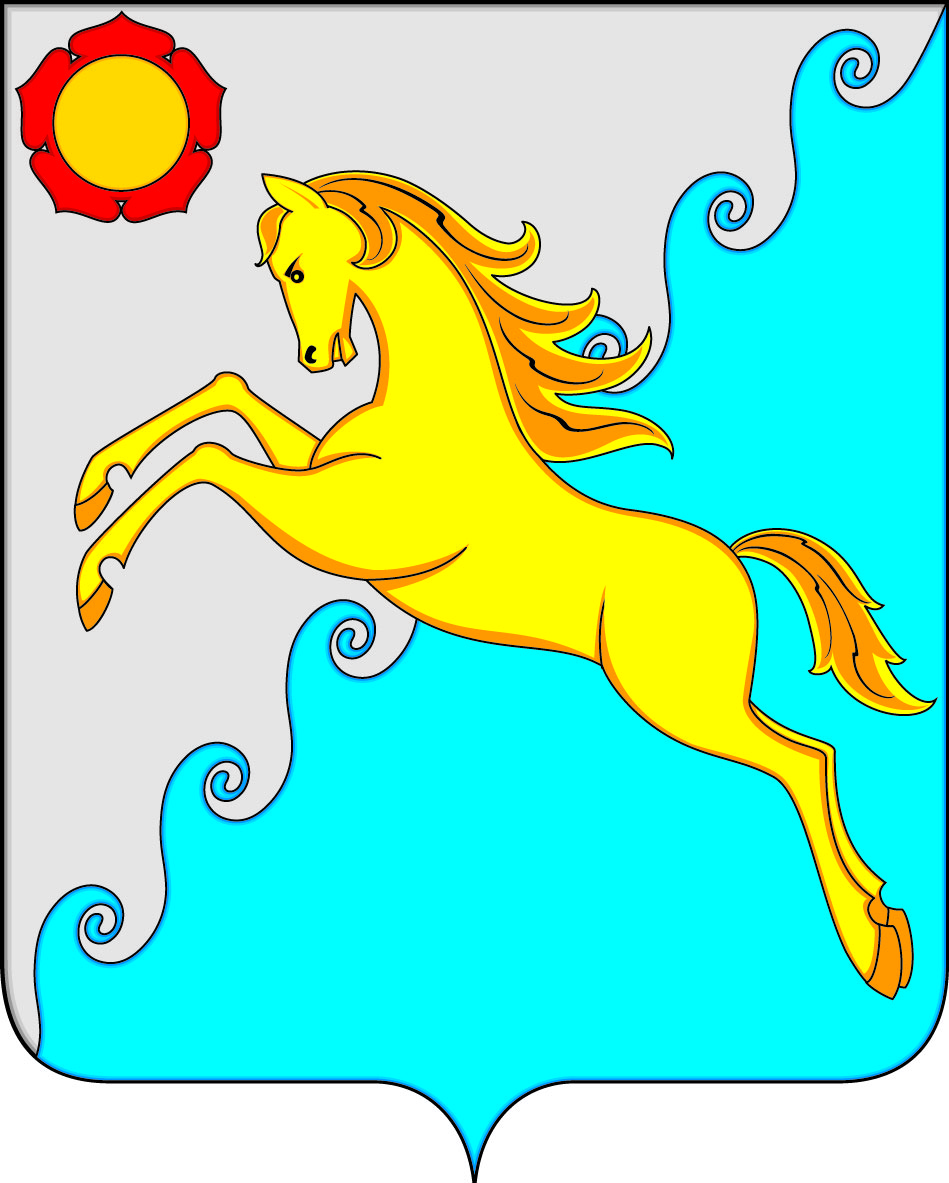 СОВЕТ ДЕПУТАТОВ УСТЬ-АБАКАНСКОГО РАЙОНА РЕСПУБЛИКИ ХАКАСИЯ                                          Приложение 1                                          Приложение 1                                          Приложение 1                                          к Решению Совета депутатов                                          к Решению Совета депутатов                                          к Решению Совета депутатов                                          Усть-Абаканского района Республики Хакасия                                           Усть-Абаканского района Республики Хакасия                                           Усть-Абаканского района Республики Хакасия                                           Усть-Абаканского района Республики Хакасия                                           Усть-Абаканского района Республики Хакасия                                           "О внесении изменений в Решение Совета депутатов                                          "О внесении изменений в Решение Совета депутатов                                          "О внесении изменений в Решение Совета депутатов                                          "О внесении изменений в Решение Совета депутатов                                          "О внесении изменений в Решение Совета депутатов                                          Усть-Абаканского района Республики Хакасия"                                          Усть-Абаканского района Республики Хакасия"                                          Усть-Абаканского района Республики Хакасия"                                          Усть-Абаканского района Республики Хакасия"                                          Усть-Абаканского района Республики Хакасия"                                          "О бюджете муниципального образования                                           "О бюджете муниципального образования                                           "О бюджете муниципального образования                                           Усть-Абаканский район  Республики                                          Усть-Абаканский район  Республики                                          Усть-Абаканский район  Республики                                          Хакасия на 2024 год и плановый период 2025 и 2026 годов",                                          Хакасия на 2024 год и плановый период 2025 и 2026 годов",                                          Хакасия на 2024 год и плановый период 2025 и 2026 годов",                                          Хакасия на 2024 год и плановый период 2025 и 2026 годов",                                          Хакасия на 2024 год и плановый период 2025 и 2026 годов",                                           от "12" февраля  2024 г. № 98                                           от "12" февраля  2024 г. № 98                                           от "12" февраля  2024 г. № 98                                          Приложение 1                                          Приложение 1                                          Приложение 1                                          к Решению Совета депутатов                                          к Решению Совета депутатов                                          к Решению Совета депутатов                                          Усть-Абаканского района Республики Хакасия                                           Усть-Абаканского района Республики Хакасия                                           Усть-Абаканского района Республики Хакасия                                           Усть-Абаканского района Республики Хакасия                                           Усть-Абаканского района Республики Хакасия                                           "О бюджете муниципального образования                                           "О бюджете муниципального образования                                           "О бюджете муниципального образования                                           Усть-Абаканский район  Республики                                          Усть-Абаканский район  Республики                                          Усть-Абаканский район  Республики                                          Хакасия   на 2024 год и плановый период 2025 и 2026 годов",                                          Хакасия   на 2024 год и плановый период 2025 и 2026 годов",                                          Хакасия   на 2024 год и плановый период 2025 и 2026 годов",                                          Хакасия   на 2024 год и плановый период 2025 и 2026 годов",                                          Хакасия   на 2024 год и плановый период 2025 и 2026 годов",                                          от "22" декабря  2023 г. № 82                                           от "22" декабря  2023 г. № 82                                           от "22" декабря  2023 г. № 82 Источники финансирования  дефицита бюджета муниципального образования                                                                                                             Усть-Абаканский район Республики Хакасия на 2024 годИсточники финансирования  дефицита бюджета муниципального образования                                                                                                             Усть-Абаканский район Республики Хакасия на 2024 годИсточники финансирования  дефицита бюджета муниципального образования                                                                                                             Усть-Абаканский район Республики Хакасия на 2024 годИсточники финансирования  дефицита бюджета муниципального образования                                                                                                             Усть-Абаканский район Республики Хакасия на 2024 годИсточники финансирования  дефицита бюджета муниципального образования                                                                                                             Усть-Абаканский район Республики Хакасия на 2024 годИсточники финансирования  дефицита бюджета муниципального образования                                                                                                             Усть-Абаканский район Республики Хакасия на 2024 годИсточники финансирования  дефицита бюджета муниципального образования                                                                                                             Усть-Абаканский район Республики Хакасия на 2024 годИсточники финансирования  дефицита бюджета муниципального образования                                                                                                             Усть-Абаканский район Республики Хакасия на 2024 годИсточники финансирования  дефицита бюджета муниципального образования                                                                                                             Усть-Абаканский район Республики Хакасия на 2024 годИсточники финансирования  дефицита бюджета муниципального образования                                                                                                             Усть-Абаканский район Республики Хакасия на 2024 годрублейрублейКод бюджетной классификацииКод бюджетной классификацииНаименованиеСумма на 2024 годСумма на 2024 год911 01 05 00 00 00 0000 000911 01 05 00 00 00 0000 000Изменение остатков средств на счетах по учету средств бюджетов23 986 085,0023 986 085,00911 01 05 02 00 00 0000 500911 01 05 02 00 00 0000 500Увеличение прочих остатков средств бюджетов 2 065 604 556,812 065 604 556,81911 01 05 02 01 00 0000 510911 01 05 02 01 00 0000 510Увеличение прочих остатков денежных средств бюджетов 2 065 604 556,812 065 604 556,81911 01 05 02 01 05 0000 510911 01 05 02 01 05 0000 510Увеличение прочих остатков  денежных средств бюджетов муниципальных районов2 065 604 556,812 065 604 556,81911 01 05 02 00 00 0000 600911 01 05 02 00 00 0000 600Уменьшение прочих остатков средств бюджетов 2 089 590 641,812 089 590 641,81911 01 05 02 01 00 0000 610911 01 05 02 01 00 0000 610Уменьшение прочих остатков денежных средств бюджетов 2 089 590 641,812 089 590 641,81911 01 05 02 01 05 0000 610911 01 05 02 01 05 0000 610Уменьшение прочих остатков  денежных средств бюджетов муниципальных районов2 089 590 641,812 089 590 641,81Всего источников финансирования23 986 085,0023 986 085,00Приложение 2Приложение 2Приложение 2к Решению Совета депутатовк Решению Совета депутатовк Решению Совета депутатовк Решению Совета депутатовк Решению Совета депутатовк Решению Совета депутатовк Решению Совета депутатовк Решению Совета депутатовУсть-Абаканского района Республики Хакасия Усть-Абаканского района Республики Хакасия Усть-Абаканского района Республики Хакасия Усть-Абаканского района Республики Хакасия Усть-Абаканского района Республики Хакасия Усть-Абаканского района Республики Хакасия Усть-Абаканского района Республики Хакасия Усть-Абаканского района Республики Хакасия Усть-Абаканского района Республики Хакасия "О внесении изменений в Решение Совета депутатов"О внесении изменений в Решение Совета депутатов"О внесении изменений в Решение Совета депутатов"О внесении изменений в Решение Совета депутатов"О внесении изменений в Решение Совета депутатов"О внесении изменений в Решение Совета депутатов"О внесении изменений в Решение Совета депутатов"О внесении изменений в Решение Совета депутатов"О внесении изменений в Решение Совета депутатовУсть-Абаканского района Республики Хакасия"Усть-Абаканского района Республики Хакасия"Усть-Абаканского района Республики Хакасия"Усть-Абаканского района Республики Хакасия"Усть-Абаканского района Республики Хакасия"Усть-Абаканского района Республики Хакасия"Усть-Абаканского района Республики Хакасия"Усть-Абаканского района Республики Хакасия"Усть-Абаканского района Республики Хакасия""О бюджете муниципального образования "О бюджете муниципального образования "О бюджете муниципального образования "О бюджете муниципального образования "О бюджете муниципального образования "О бюджете муниципального образования "О бюджете муниципального образования "О бюджете муниципального образования Усть-Абаканский район  РеспубликиУсть-Абаканский район  РеспубликиУсть-Абаканский район  РеспубликиУсть-Абаканский район  РеспубликиУсть-Абаканский район  РеспубликиУсть-Абаканский район  РеспубликиУсть-Абаканский район  РеспубликиУсть-Абаканский район  РеспубликиХакасия   на 2024 год и плановый период 2025 и 2026 годов",Хакасия   на 2024 год и плановый период 2025 и 2026 годов",Хакасия   на 2024 год и плановый период 2025 и 2026 годов",Хакасия   на 2024 год и плановый период 2025 и 2026 годов",Хакасия   на 2024 год и плановый период 2025 и 2026 годов",Хакасия   на 2024 год и плановый период 2025 и 2026 годов",Хакасия   на 2024 год и плановый период 2025 и 2026 годов",Хакасия   на 2024 год и плановый период 2025 и 2026 годов",Хакасия   на 2024 год и плановый период 2025 и 2026 годов",Хакасия   на 2024 год и плановый период 2025 и 2026 годов",Хакасия   на 2024 год и плановый период 2025 и 2026 годов",от "12" февраля  2024 г. № 98от "12" февраля  2024 г. № 98от "12" февраля  2024 г. № 98от "12" февраля  2024 г. № 98от "12" февраля  2024 г. № 98от "12" февраля  2024 г. № 98от "12" февраля  2024 г. № 98от "12" февраля  2024 г. № 98Приложение 5Приложение 5Приложение 5к Решению Совета депутатовк Решению Совета депутатовк Решению Совета депутатовк Решению Совета депутатовк Решению Совета депутатовк Решению Совета депутатовк Решению Совета депутатовк Решению Совета депутатовУсть-Абаканского района Республики Хакасия Усть-Абаканского района Республики Хакасия Усть-Абаканского района Республики Хакасия Усть-Абаканского района Республики Хакасия Усть-Абаканского района Республики Хакасия Усть-Абаканского района Республики Хакасия Усть-Абаканского района Республики Хакасия Усть-Абаканского района Республики Хакасия Усть-Абаканского района Республики Хакасия "О бюджете муниципального образования "О бюджете муниципального образования "О бюджете муниципального образования "О бюджете муниципального образования "О бюджете муниципального образования "О бюджете муниципального образования "О бюджете муниципального образования "О бюджете муниципального образования Усть-Абаканский район  РеспубликиУсть-Абаканский район  РеспубликиУсть-Абаканский район  РеспубликиУсть-Абаканский район  РеспубликиУсть-Абаканский район  РеспубликиУсть-Абаканский район  РеспубликиУсть-Абаканский район  РеспубликиУсть-Абаканский район  РеспубликиХакасия   на 2024 год и плановый период 2025 и 2026 годов",Хакасия   на 2024 год и плановый период 2025 и 2026 годов",Хакасия   на 2024 год и плановый период 2025 и 2026 годов",Хакасия   на 2024 год и плановый период 2025 и 2026 годов",Хакасия   на 2024 год и плановый период 2025 и 2026 годов",Хакасия   на 2024 год и плановый период 2025 и 2026 годов",Хакасия   на 2024 год и плановый период 2025 и 2026 годов",Хакасия   на 2024 год и плановый период 2025 и 2026 годов",Хакасия   на 2024 год и плановый период 2025 и 2026 годов",Хакасия   на 2024 год и плановый период 2025 и 2026 годов",Хакасия   на 2024 год и плановый период 2025 и 2026 годов",от "22" декабря  2023 г. №82  от "22" декабря  2023 г. №82  от "22" декабря  2023 г. №82  от "22" декабря  2023 г. №82  от "22" декабря  2023 г. №82  от "22" декабря  2023 г. №82  от "22" декабря  2023 г. №82  от "22" декабря  2023 г. №82  Ведомственная структураВедомственная структураВедомственная структураВедомственная структураВедомственная структураВедомственная структураВедомственная структураВедомственная структураВедомственная структураВедомственная структураВедомственная структураВедомственная структура расходов бюджета муниципального образования Усть-Абаканский район Республики Хакасия  расходов бюджета муниципального образования Усть-Абаканский район Республики Хакасия  расходов бюджета муниципального образования Усть-Абаканский район Республики Хакасия  расходов бюджета муниципального образования Усть-Абаканский район Республики Хакасия  расходов бюджета муниципального образования Усть-Абаканский район Республики Хакасия  расходов бюджета муниципального образования Усть-Абаканский район Республики Хакасия  расходов бюджета муниципального образования Усть-Абаканский район Республики Хакасия  расходов бюджета муниципального образования Усть-Абаканский район Республики Хакасия  расходов бюджета муниципального образования Усть-Абаканский район Республики Хакасия  расходов бюджета муниципального образования Усть-Абаканский район Республики Хакасия  расходов бюджета муниципального образования Усть-Абаканский район Республики Хакасия  расходов бюджета муниципального образования Усть-Абаканский район Республики Хакасия на  2024 год на  2024 год на  2024 год на  2024 год на  2024 год на  2024 год на  2024 год на  2024 год на  2024 год на  2024 год на  2024 год на  2024 год рублейрублейрублейНаименованиеРзПРПРЦСРЦСРВРСумма  на 2024 годСумма  на 2024 годСумма  на 2024 годСовет депутатов Усть-Абаканского района Республики Хакасия9019017 072 864,157 072 864,157 072 864,15Общегосударственные вопросы901901017 072 864,157 072 864,157 072 864,15Функционирование законодательных (представительных) органов государственной власти и представительных органов муниципальных образований9019010103037 072 864,157 072 864,157 072 864,15Муниципальная программа «Улучшение условий и охраны труда в Усть-Абаканском районе»90190101030344000 0000044000 0000072 177,0072 177,0072 177,00Совершенствование системы охраны труда90190101030344001 0000044001 0000072 177,0072 177,0072 177,00Мероприятия в области улучшений условий и охраны труда90190101030344001 2251044001 2251072 177,0072 177,0072 177,00Иные закупки товаров, работ и услуг для обеспечения государственных (муниципальных) нужд90190101030344001 2251044001 2251024072 177,0072 177,0072 177,00Непрограммные расходы в сфере установленных функций органов муниципальных образований (органов местного самоуправления,  муниципальных учреждений)90190101030370000 0000070000 000007 000 687,157 000 687,157 000 687,15Обеспечение деятельности законодательного (представительного) органа местного самоуправления90190101030370100 0000070100 000007 000 687,157 000 687,157 000 687,15Председатель законодательного (представительного) органа муниципального образования90190101030370100 0310070100 031002 723 606,312 723 606,312 723 606,31Расходы на выплаты персоналу государственных (муниципальных) органов90190101030370100 0310070100 031001202 723 606,312 723 606,312 723 606,31Органы местного самоуправления90190101030370100 0350070100 035004 277 080,844 277 080,844 277 080,84Расходы на выплаты персоналу государственных (муниципальных) органов90190101030370100 0350070100 035001203 475 132,843 475 132,843 475 132,84Иные закупки товаров, работ и услуг для обеспечения государственных (муниципальных) нужд90190101030370100 0350070100 03500240800 118,00800 118,00800 118,00Уплата налогов, сборов и иных платежей90190101030370100 0350070100 035008501 830,001 830,001 830,00Администрация  Усть-Абаканского района Республики Хакасия90290290 271 784,1290 271 784,1290 271 784,12Общегосударственные вопросы9029020168 605 577,1268 605 577,1268 605 577,12Функционирование высшего должностного лица  субъекта Российской Федерации и муниципального образования9029020102023 838 641,673 838 641,673 838 641,67Непрограммные расходы в сфере установленных функций органов муниципальных образований (органов местного самоуправления,  муниципальных учреждений)90290201020270000 0000070000 000003 838 641,673 838 641,673 838 641,67Обеспечение деятельности Главы муниципального образования90290201020270200 0000070200 000003 838 641,673 838 641,673 838 641,67Глава муниципального образования90290201020270200 0340070200 034003 838 641,673 838 641,673 838 641,67Расходы на выплаты персоналу государственных (муниципальных) органов90290201020270200 0340070200 034001203 838 641,673 838 641,673 838 641,67Функционирование Правительства Российской Федерации, высших исполнительных органов государственной  власти субъектов Российской Федерации, местных администраций90290201040448 386 047,9648 386 047,9648 386 047,96Муниципальная программа «Повышение эффективности управления муниципальными финансами Усть-Абаканского района90290201040442000 0000042000 000001 468 000,001 468 000,001 468 000,00Финансовое обеспечение переданных органам местного самоуправления полномочий90290201040442004 0000042004 000001 468 000,001 468 000,001 468 000,00Осуществление государственных полномочий по образованию и обеспечению деятельности комиссий по делам несовершеннолетних и защите их прав90290201040442004 7011042004 70110733 000,00733 000,00733 000,00Расходы на выплаты персоналу государственных (муниципальных) органов90290201040442004 7011042004 70110120733 000,00733 000,00733 000,00Осуществление государственных полномочий по созданию, организации и обеспечению деятельности административных комиссий муниципальных образований90290201040442004 7013042004 70130733 000,00733 000,00733 000,00Расходы на выплаты персоналу государственных (муниципальных) органов90290201040442004 7013042004 70130120733 000,00733 000,00733 000,00Осуществление государственного полномочия по определению перечня должностных лиц, уполномоченных составлять протоколы об административных правонарушениях90290201040442004 7023042004 702302 000,002 000,002 000,00Иные закупки товаров, работ и услуг для обеспечения государственных (муниципальных) нужд90290201040442004 7023042004 702302402 000,002 000,002 000,00Муниципальная программа «Улучшение условий и охраны труда в Усть-Абаканском районе»90290201040444000 0000044000 000001 038 651,001 038 651,001 038 651,00Совершенствование системы охраны труда90290201040444001 0000044001 000001 038 651,001 038 651,001 038 651,00Мероприятия в области улучшений условий и охраны труда90290201040444001 2251044001 22510378 651,00378 651,00378 651,00Иные закупки товаров, работ и услуг для обеспечения государственных (муниципальных) нужд90290201040444001 2251044001 22510240378 651,00378 651,00378 651,00Осуществление органами местного самоуправления государственных полномочий в сфере трудовых отношений90290201040444001 7012044001 70120660 000,00660 000,00660 000,00Расходы на выплаты персоналу государственных (муниципальных) органов90290201040444001 7012044001 70120120660 000,00660 000,00660 000,00Непрограммные расходы в сфере установленных функций органов муниципальных образований (органов местного самоуправления,  муниципальных учреждений)90290201040470000 0000070000 0000045 879 396,9645 879 396,9645 879 396,96Обеспечение деятельности органов местного самоуправления90290201040470500 0000070500 0000045 879 396,9645 879 396,9645 879 396,96Органы местного самоуправления90290201040470500 0350070500 0350045 879 396,9645 879 396,9645 879 396,96Расходы на выплаты персоналу государственных (муниципальных) органов90290201040470500 0350070500 0350012033 063 112,9433 063 112,9433 063 112,94Иные закупки товаров, работ и услуг для обеспечения государственных (муниципальных) нужд90290201040470500 0350070500 0350024012 710 638,0212 710 638,0212 710 638,02Уплата налогов, сборов и иных платежей90290201040470500 0350070500 03500850105 646,00105 646,00105 646,00Резервные фонды902902011111300 000,00300 000,00300 000,00Муниципальная программа «Повышение эффективности управления муниципальными финансами Усть-Абаканского района 90290201111142000 0000042000 00000300 000,00300 000,00300 000,00Осуществление муниципальных функций в финансовой сфере 90290201111142001 0000042001 00000300 000,00300 000,00300 000,00Резервный фонд органов исполнительной власти местного самоуправления90290201111142001 9199042001 91990300 000,00300 000,00300 000,00Резервные средства90290201111142001 9199042001 91990870300 000,00300 000,00300 000,00Другие общегосударственные вопросы90290201131316 080 887,4916 080 887,4916 080 887,49Муниципальная программа «Защита населения и территорий Усть-Абаканского района от чрезвычайных ситуаций, обеспечение пожарной безопасности и безопасности людей на водных объектах)»90290201131333000 0000033000 000005 523 216,665 523 216,665 523 216,66Создание условий для защиты населения от чрезвычайных ситуаций90290201131333001 0000033001 000005 523 216,665 523 216,665 523 216,66Обеспечение деятельности подведомственных учреждений ("Единая дежурная диспетчерская служба")90290201131333001 0168033001 016805 523 216,665 523 216,665 523 216,66Расходы на выплаты персоналу государственных (муниципальных) органов90290201131333001 0168033001 016801205 523 216,665 523 216,665 523 216,66Муниципальная программа «Культура Усть-Абаканского района»90290201131334000 0000034000 00000632 280,00632 280,00632 280,00Подпрограмма «Наследие Усть-Абаканского района»90290201131334200 0000034200 00000632 280,00632 280,00632 280,00Развитие архивного дела90290201131334203 0000034203 00000632 280,00632 280,00632 280,00Мероприятия по поддержке и развитию культуры, искусства и архивного дела90290201131334203 2212034203 22120632 280,00632 280,00632 280,00Иные закупки товаров, работ и услуг для обеспечения государственных (муниципальных) нужд90290201131334203 2212034203 22120240632 280,00632 280,00632 280,00Муниципальная программа «Обеспечение общественного порядка и противодействие преступности в Усть-Абаканском районе» 90290201131339000 0000039000 000008 000,008 000,008 000,00Подпрограмма «Профилактика безнадзорности и правонарушений несовершеннолетних»90290201131339300 0000039300 000005 000,005 000,005 000,00Профилактика правонарушений несовершеннолетних90290201131339301 0000039301 000005 000,005 000,005 000,00Мероприятия по профилактике безнадзорности и правонарушений несовершеннолетних90290201131339301 2227039301 222705 000,005 000,005 000,00Иные закупки товаров, работ и услуг для обеспечения государственных (муниципальных) нужд90290201131339301 2227039301 222702405 000,005 000,005 000,00Подпрограмма «Профилактика террористической и экстремистской деятельности»90290201131339400 0000039400 000003 000,003 000,003 000,00Противодействие терроризму и экстремизму90290201131339401 0000039401 000003 000,003 000,003 000,00Мероприятия по профилактике терроризма и экстремизма90290201131339401 2249039401 224903 000,003 000,003 000,00Иные закупки товаров, работ и услуг для обеспечения государственных (муниципальных) нужд90290201131339401 2249039401 224902403 000,003 000,003 000,00Муниципальная программа «Повышение эффективности управления муниципальными финансами Усть-Абаканского района»90290201131342000 0000042000 000009 574 797,839 574 797,839 574 797,83Реализация государственной политики в сфере государственных закупок90290201131342003 0000042003 000009 574 797,839 574 797,839 574 797,83Обеспечение деятельности подведомственных учреждений (обеспечение деятельности МКУ "Усть-Абаканская районная правовая служба")90290201131342003 0128042003 012809 574 797,839 574 797,839 574 797,83Расходы на выплаты персоналу казенных учреждений90290201131342003 0128042003 012801108 998 397,838 998 397,838 998 397,83Иные закупки товаров, работ и услуг для обеспечения государственных (муниципальных) нужд90290201131342003 0128042003 01280240565 400,00565 400,00565 400,00Уплата налогов, сборов и иных платежей90290201131342003 0128042003 0128085011 000,0011 000,0011 000,00Муниципальная программа «Улучшение условий и охраны труда в Усть-Абаканском районе»90290201131344000 0000044000 0000053 100,0053 100,0053 100,00Совершенствование системы охраны труда90290201131344001 0000044001 0000053 100,0053 100,0053 100,00Мероприятия в области улучшений условий и охраны труда90290201131344001 2251044001 2251053 100,0053 100,0053 100,00Иные закупки товаров, работ и услуг для обеспечения государственных (муниципальных) нужд90290201131344001 2251044001 2251024053 100,0053 100,0053 100,00Непрограммные расходы в сфере установленных функций органов муниципальных образований (органов местного самоуправления,  муниципальных учреждений)90290201131370000 0000070000 00000289 493,00289 493,00289 493,00Другие общегосударственные вопросы90290201131370700 0000070700 00000289 493,00289 493,00289 493,00Выполнение других обязательств государства90290201131370700 2237070700 22370281 293,00281 293,00281 293,00Иные закупки товаров, работ и услуг для обеспечения государственных (муниципальных) нужд90290201131370700 2237070700 2237024028 793,0028 793,0028 793,00Исполнение судебных актов90290201131370700 2237070700 22370830170 000,00170 000,00170 000,00Уплата налогов, сборов и иных платежей90290201131370700 2237070700 2237085082 500,0082 500,0082 500,00Осуществление полномочий по составлению (изменению) списков кандидатов в присяжные заседатели федеральных судов общей юрисдикции в Российской Федерации90290201131370700 5120070700 512008 200,008 200,008 200,00Иные закупки товаров, работ и услуг для обеспечения государственных (муниципальных) нужд90290201131370700 5120070700 512002408 200,008 200,008 200,00Национальная безопасность и правоохранительная деятельность90290203579 470,00579 470,00579 470,00Органы внутренних дел90290203020217 000,0017 000,0017 000,00Муниципальная программа «Обеспечение общественного порядка и противодействие преступности в Усть-Абаканском районе» 90290203020239000 0000039000 0000017 000,0017 000,0017 000,00Подпрограмма «Профилактика правонарушений, обеспечение безопасности и общественного порядка»90290203020239100 0000039100 0000017 000,0017 000,0017 000,00Профилактика правонарушений90290203020239101 0000039101 0000017 000,0017 000,0017 000,00Укрепление безопасности и общественного порядка в Усть-Абаканском районе90290203020239101 2226039101 2226017 000,0017 000,0017 000,00Иные закупки товаров, работ и услуг для обеспечения государственных (муниципальных) нужд90290203020239101 2226039101 2226024015 000,0015 000,0015 000,00Уплата налогов, сборов и иных платежей90290203020239101 2226039101 222608502 000,002 000,002 000,00Гражданская оборона902902030909562 470,00562 470,00562 470,00Муниципальная программа «Защита населения и территорий Усть-Абаканского района от чрезвычайных ситуаций, обеспечение пожарной безопасности и безопасности людей на водных объектах)»90290203090933000 0000033000 00000562 470,00562 470,00562 470,00Создание условий для защиты населения от чрезвычайных ситуаций90290203090933001 0000033001 00000562 470,00562 470,00562 470,00Мероприятия по защите населения Усть-Абаканского района от чрезвычайных ситуаций, пожарной безопасности и безопасности на водных объектах90290203090933001 2208033001 22080170 000,00170 000,00170 000,00Иные закупки товаров, работ и услуг для обеспечения государственных (муниципальных) нужд90290203090933001 2208033001 22080240170 000,00170 000,00170 000,00Материально-техническое обеспечение единых дежурно-диспетчерских служб муниципальных образований 90290203090933001 7127033001 71270384 620,00384 620,00384 620,00Иные закупки товаров, работ и услуг для обеспечения государственных (муниципальных) нужд90290203090933001 7127033001 71270240384 620,00384 620,00384 620,00Материально-техническое обеспечение единых дежурно-диспетчерских служб муниципальных образований (софинансирование)90290203090933001 S127033001 S12707 850,007 850,007 850,00Иные закупки товаров, работ и услуг для обеспечения государственных (муниципальных) нужд90290203090933001 S127033001 S12702407 850,007 850,007 850,00Образование9029020762 150,0062 150,0062 150,00Профессиональная подготовка, переподготовка и повышение квалификации90290207050562 150,0062 150,0062 150,00Муниципальная программа «Повышение эффективности управления муниципальными финансами Усть-Абаканского района»90290207050542000 0000042000 0000062 150,0062 150,0062 150,00Повышение эффективности деятельности органов местного самоуправления90290207050542007 0000042007 0000062 150,0062 150,0062 150,00Дополнительное профессиональное образование муниципальных служащих и глав муниципальных образований90290207050542007 7117842007 7117860 900,0060 900,0060 900,00Иные закупки товаров, работ и услуг для обеспечения государственных (муниципальных) нужд90290207050542007 7117842007 7117824060 900,0060 900,0060 900,00Дополнительное профессиональное образование муниципальных служащих и глав муниципальных образований (софинансирование)90290207050542007 S117842007 S11781 250,001 250,001 250,00Иные закупки товаров, работ и услуг для обеспечения государственных (муниципальных) нужд90290207050542007 S117842007 S11782401 250,001 250,001 250,00Социальная политика902902108 478 400,008 478 400,008 478 400,00Пенсионное обеспечение9029021001018 278 400,008 278 400,008 278 400,00Муниципальная программа «Социальная поддержка граждан»90290210010136000 0000036000 000008 278 400,008 278 400,008 278 400,00Подпрограмма «Развитие мер социальной поддержки отдельных категорий граждан в Усть-Абаканском районе»90290210010136100 0000036100 000008 278 400,008 278 400,008 278 400,00Социальные выплаты гражданам, в соответствии с действующим законодательством90290210010136101 0000036101 000008 278 400,008 278 400,008 278 400,00Доплаты к пенсиям муниципальным служащим90290210010136101 1491036101 149108 278 400,008 278 400,008 278 400,00Публичные нормативные социальные выплаты гражданам90290210010136101 1491036101 149103108 278 400,008 278 400,008 278 400,00Социальное обеспечение населения902902100303200 000,00200 000,00200 000,00Муниципальная программа «Социальная поддержка граждан»90290210030336000 0000036000 00000200 000,00200 000,00200 000,00Подпрограмма «Развитие мер социальной поддержки отдельных категорий граждан в Усть-Абаканском районе»90290210030336100 0000036100 00000200 000,00200 000,00200 000,00Социальные выплаты гражданам, в соответствии с действующим законодательством90290210030336101 0000036101 00000200 000,00200 000,00200 000,00Оказание материальной помощи малообеспеченным категориям населения90290210030336101 1493036101 1493050 000,0050 000,0050 000,00Социальные выплаты гражданам, кроме публичных нормативных социальных выплат90290210030336101 1493036101 1493032050 000,0050 000,0050 000,00Оказание адресной помощи малоимущим гражданам, пострадавшим от пожара, а также ремонт и восстановление отопительных печей и ветхих отопительных сетей, находящихся в пожароопасном состоянии90290210030336101 1496036101 14960150 000,00150 000,00150 000,00Социальные выплаты гражданам, кроме публичных нормативных социальных выплат90290210030336101 1496036101 14960320150 000,00150 000,00150 000,00Средства массовой информации 9029021212 546 187,0012 546 187,0012 546 187,00Периодическая печать и издательства90290212020212 546 187,0012 546 187,0012 546 187,00Непрограммные расходы в сфере установленных функций органов муниципальных образований (органов местного самоуправления,  муниципальных учреждений)90290212020270000 0000070000 0000012 546 187,0012 546 187,0012 546 187,00Другие общегосударственные вопросы90290212020270700 0000070700 0000012 546 187,0012 546 187,0012 546 187,00Обеспечение деятельности подведомственных учреждений (муниципальное автономное учреждение "Редакция газеты "Усть-Абаканские известия")90290212020270700 0158070700 0158012 546 187,0012 546 187,0012 546 187,00Субсидии автономным учреждениям90290212020270700 0158070700 0158062012 546 187,0012 546 187,0012 546 187,00Управление образования администрации Усть-Абаканского района Республики Хакасия9049041 381 392 098,331 381 392 098,331 381 392 098,33Образование904904071 319 382 098,331 319 382 098,331 319 382 098,33Дошкольное образование904904070101215 202 988,03215 202 988,03215 202 988,03Муниципальная программа «Развитие образования в Усть-Абаканском районе»90490407010132000 0000032000 00000215 052 988,03215 052 988,03215 052 988,03Подпрограмма «Развитие дошкольного, начального общего, основного общего, среднего общего образования»90490407010132100 0000032100 00000215 052 988,03215 052 988,03215 052 988,03Развитие дошкольного образования90490407010132101 0000032101 00000215 052 988,03215 052 988,03215 052 988,03Обеспечение деятельности подведомственных учреждений (Дошкольные организации)90490407010132101 0008032101 0008068 205 579,3168 205 579,3168 205 579,31Субсидии бюджетным учреждениям90490407010132101 0008032101 0008061068 205 579,3168 205 579,3168 205 579,31Капитальный ремонт в муниципальных учреждениях, в том числе проектно-сметная документация90490407010132101 2218032101 22180360 000,00360 000,00360 000,00Субсидии бюджетным учреждениям90490407010132101 2218032101 22180610360 000,00360 000,00360 000,00Мероприятия по развитию дошкольного образования90490407010132101 2239032101 223904 319 714,724 319 714,724 319 714,72Субсидии бюджетным учреждениям90490407010132101 2239032101 223906104 319 714,724 319 714,724 319 714,72Обеспечение государственных гарантий реализации прав на получение общедоступного и бесплатного дошкольного образования в муниципальных дошкольных образовательных организациях90490407010132101 7015032101 70150138 583 000,00138 583 000,00138 583 000,00Субсидии бюджетным учреждениям90490407010132101 7015032101 70150610138 583 000,00138 583 000,00138 583 000,00Модернизация региональных систем дошкольного образования90490407010132101 7143032101 714303 513 000,003 513 000,003 513 000,00Субсидии бюджетным учреждениям90490407010132101 7143032101 714306103 513 000,003 513 000,003 513 000,00Модернизация региональных систем дошкольного образования (софинансирование)90490407010132101 S143032101 S143071 694,0071 694,0071 694,00Субсидии бюджетным учреждениям90490407010132101 S143032101 S143061071 694,0071 694,0071 694,00Муниципальная программа «Улучшение условий и охраны труда в Усть-Абаканском районе»90490407010144000 0000044000 00000150 000,00150 000,00150 000,00Совершенствование системы охраны труда90490407010144001 0000044001 00000150 000,00150 000,00150 000,00Мероприятия в области улучшений условий и охраны труда90490407010144001 2251044001 22510150 000,00150 000,00150 000,00Субсидии бюджетным учреждениям90490407010144001 2251044001 22510610150 000,00150 000,00150 000,00Общее образование9049040702021 000 681 622,401 000 681 622,401 000 681 622,40Муниципальная программа «Развитие образования в Усть-Абаканском районе»90490407020232000 0000032000 00000999 885 572,40999 885 572,40999 885 572,40Подпрограмма «Развитие дошкольного, начального общего, основного общего, среднего общего образования»90490407020232100 0000032100 00000999 885 572,40999 885 572,40999 885 572,40Развитие начального общего, основного общего, среднего общего образования90490407020232102 0000032102 00000984 889 271,78984 889 271,78984 889 271,78Обеспечение деятельности подведомственных учреждений (Общеобразовательные организации)90490407020232102 0018032102 00180190 389 363,88190 389 363,88190 389 363,88Субсидии бюджетным учреждениям90490407020232102 0018032102 00180610190 389 363,88190 389 363,88190 389 363,88Капитальный ремонт в муниципальных учреждениях, в том числе проектно-сметная документация90490407020232102 2218032102 22180520 000,00520 000,00520 000,00Субсидии бюджетным учреждениям90490407020232102 2218032102 22180610520 000,00520 000,00520 000,00Создание условий для обеспечения современного качества образования90490407020232102 2241032102 2241028 169 619,6828 169 619,6828 169 619,68Субсидии бюджетным учреждениям90490407020232102 2241032102 2241061028 169 619,6828 169 619,6828 169 619,68Ежемесячное денежное вознаграждение за классное руководство педагогическим работникам государственных и муниципальных общеобразовательных организаций90490407020232102 5303032102 5303038 748 000,0038 748 000,0038 748 000,00Субсидии бюджетным учреждениям90490407020232102 5303032102 5303061038 748 000,0038 748 000,0038 748 000,00Обеспечение государственных гарантий реализации прав на получение общедоступного и бесплатного дошкольного, начального общего, основного общего, среднего общего образования в муниципальных общеобразовательных организациях, обеспечение дополнительного образования детей в муниципальных общеобразовательных организациях90490407020232102 7014032102 70140637 610 000,00637 610 000,00637 610 000,00Субсидии бюджетным учреждениям90490407020232102 7014032102 70140610637 610 000,00637 610 000,00637 610 000,00Реализация мероприятий по развитию общеобразовательных организаций90490407020232102 7144032102 714407 548 000,007 548 000,007 548 000,00Субсидии бюджетным учреждениям90490407020232102 7144032102 714406107 548 000,007 548 000,007 548 000,00Реализация мероприятий по предоставлению школьного питания90490407020232102 7145032102 714504 441 000,004 441 000,004 441 000,00Субсидии бюджетным учреждениям90490407020232102 7145032102 714506104 441 000,004 441 000,004 441 000,00Субсидии на укрепление материально-технической базы кабинетов хакасского языка в муниципальных общеобразовательных организациях90490407020232102 7347032102 734701 000 000,001 000 000,001 000 000,00Субсидии бюджетным учреждениям90490407020232102 7347032102 734706101 000 000,001 000 000,001 000 000,00Организация бесплатного горячего питания обучающихся, получающих начальное общее образование в  муниципальных образовательных организациях ( в том числе софинансирование с республиканским бюджетом)90490407020232102 L304032102 L304038 803 031,0038 803 031,0038 803 031,00Субсидии бюджетным учреждениям90490407020232102 L304032102 L304061038 803 031,0038 803 031,0038 803 031,00Реализация мероприятий по модернизации школьных систем образования (в том числе софинансирование с республиканским бюджетом)90490407020232102 L750032102 L750035 095 174,2235 095 174,2235 095 174,22Субсидии бюджетным учреждениям90490407020232102 L750032102 L750061035 095 174,2235 095 174,2235 095 174,22Реализация мероприятий по развитию общеобразовательных организаций (софинансирование)90490407020232102 S144032102 S1440154 041,00154 041,00154 041,00Субсидии бюджетным учреждениям90490407020232102 S144032102 S1440610154 041,00154 041,00154 041,00Реализация мероприятий по предоставлению школьного питания (софинансирование)90490407020232102 S145032102 S14502 390 633,002 390 633,002 390 633,00Субсидии бюджетным учреждениям90490407020232102 S145032102 S14506102 390 633,002 390 633,002 390 633,00Укрепление материально-технической базы кабинетов хакасского языка в муниципальных общеобразовательных организациях (софинансирование)90490407020232102 S347032102 S347020 409,0020 409,0020 409,00Субсидии бюджетным учреждениям90490407020232102 S347032102 S347061020 409,0020 409,0020 409,00Региональный проект Республики Хакасия "Современная школа"904904070202321Е1 00000321Е1 0000011 048 631,9511 048 631,9511 048 631,95Оснащение (обновление материально-технической базы) оборудованием, средствами обучения и воспитания общеобразовательных организаций, в том числе осуществляющих образовательную деятельность по адаптированным основным общеобразовательным программам (центры образования естественнонаучной и технологической направленности) (в том числе софинансирование с республиканским бюджетом)904904070202321Е1 51721321Е1 5172111 048 631,9511 048 631,9511 048 631,95Субсидии бюджетным учреждениям904904070202321Е1 51721321Е1 5172161011 048 631,9511 048 631,9511 048 631,95Региональный проект Республики Хакасия "Цифровая образовательная среда"904904070202321Е4 00000321Е4 000003 947 668,673 947 668,673 947 668,67Обновление материально-технической базы образовательных организаций для внедрения цифровой образовательной среды и развития цифровых навыков обучающихся (в том числе софинансирование с республиканским бюджетом)904904070202321Е4 52130321Е4 521303 947 668,673 947 668,673 947 668,67Субсидии бюджетным учреждениям904904070202321Е4 52130321Е4 521306103 947 668,673 947 668,673 947 668,67Муниципальная программа «Развитие физической культуры и спорта в Усть-Абаканском районе»90490407020235000 0000035000 0000050 000,0050 000,0050 000,00Обеспечение развития отрасли физической культуры и спорта90490407020235002 0000035002 0000050 000,0050 000,0050 000,00Укрепление материально-технической базы90490407020235002 2248035002 2248050 000,0050 000,0050 000,00Субсидии бюджетным учреждениям90490407020235002 2248035002 2248061050 000,0050 000,0050 000,00Муниципальная программа «Социальная поддержка граждан»90490407020236000 0000036000 00000155 000,00155 000,00155 000,00Подпрограмма «Организация отдыха и оздоровления детей в Усть-Абаканском районе»90490407020236300 0000036300 00000155 000,00155 000,00155 000,00Организация и проведение оздоровительной кампании детей90490407020236301 0000036301 00000155 000,00155 000,00155 000,00Мероприятия по организации отдыха, оздоровления и занятости несовершеннолетних90490407020236301 2238036301 22380155 000,00155 000,00155 000,00Субсидии бюджетным учреждениям90490407020236301 2238036301 22380610155 000,00155 000,00155 000,00Муниципальная программа «Улучшение условий и охраны труда в Усть-Абаканском районе»90490407020244000 0000044000 00000591 050,00591 050,00591 050,00Совершенствование системы охраны труда90490407020244001 0000044001 00000591 050,00591 050,00591 050,00Мероприятия в области улучшений условий и охраны труда90490407020244001 2251044001 22510591 050,00591 050,00591 050,00Субсидии бюджетным учреждениям90490407020244001 2251044001 22510610591 050,00591 050,00591 050,00Дополнительное образование детей90490407030338 984 024,0038 984 024,0038 984 024,00Муниципальная программа «Развитие образования в Усть-Абаканском районе»90490407030332000 0000032000 0000038 874 212,0038 874 212,0038 874 212,00Подпрограмма «Развитие системы дополнительного образования детей, выявление и поддержка одаренных детей и молодежи»90490407030332200 0000032200 0000038 359 162,0038 359 162,0038 359 162,00Развитие системы дополнительного образования детей90490407030332201 0000032201 0000018 403 994,0018 403 994,0018 403 994,00Обеспечение деятельности подведомственных учреждений (МБУДО "Усть-Абаканский ЦДО")90490407030332201 0058032201 0058017 185 289,0017 185 289,0017 185 289,00Субсидии бюджетным учреждениям90490407030332201 0058032201 0058061017 185 289,0017 185 289,0017 185 289,00Создание условий для обеспечения современного качества образования90490407030332201 2241032201 224101 218 705,001 218 705,001 218 705,00Субсидии бюджетным учреждениям90490407030332201 2241032201 224106101 218 705,001 218 705,001 218 705,00Функционирование модели персонифицированного финансирования дополнительного образования детей90490407030332203 0000032203 0000012 978 840,0012 978 840,0012 978 840,00Обеспечение функционирования модели персонифицированного финансирования  (МБУДО "Усть-Абаканский ЦДО")90490407030332203 0058П32203 0058П12 978 840,0012 978 840,0012 978 840,00Субсидии бюджетным учреждениям90490407030332203 0058П32203 0058П61012 918 840,0012 918 840,0012 918 840,00Субсидии автономным учреждениям90490407030332203 0058П32203 0058П62020 000,0020 000,0020 000,00Субсидии некоммерческим организациям (за исключением государственных (муниципальных) учреждений, государственных корпораций (компаний), публично-правовых компаний)90490407030332203 0058П32203 0058П63020 000,0020 000,0020 000,00Субсидии юридическим лицам (кроме некоммерческих организаций), индивидуальным предпринимателям, физическим лицам - производителям товаров, работ, услуг 90490407030332203 0058П32203 0058П81020 000,0020 000,0020 000,00Региональный проект Республики Хакасия "Успех каждого ребенка"904904070303322E2 00000322E2 000006 976 328,006 976 328,006 976 328,00Оснащение (обновление материально- технической базы) оборудованием, средствами обучения и воспитания образовательных организаций различных типов для реализации дополнительных общеразвивающих программ, для создания информационных систем в образовательных организациях (в том числе софинансирование с республиканским бюджетом)904904070303322E2 51710322E2 517106 976 328,006 976 328,006 976 328,00Субсидии бюджетным учреждениям904904070303322E2 51710322E2 517106106 976 328,006 976 328,006 976 328,00Подпрограмма «Патриотическое воспитание граждан»90490407030332300 0000032300 00000515 050,00515 050,00515 050,00Включение детей и молодежи в общественную деятельность патриотической направленности90490407030332301 0000032301 00000515 050,00515 050,00515 050,00Мероприятия, направленные на патриотическое воспитание граждан90490407030332301 2228032301 22280515 050,00515 050,00515 050,00Субсидии бюджетным учреждениям90490407030332301 2228032301 22280610515 050,00515 050,00515 050,00Муниципальная программа «Улучшение условий и охраны труда в Усть-Абаканском районе»90490407030344000 0000044000 00000109 812,00109 812,00109 812,00Совершенствование системы охраны труда90490407030344001 0000044001 00000109 812,00109 812,00109 812,00Мероприятия в области улучшений условий и охраны труда90490407030344001 2251044001 22510109 812,00109 812,00109 812,00Субсидии бюджетным учреждениям90490407030344001 2251044001 22510610109 812,00109 812,00109 812,00Профессиональная подготовка, переподготовка и повышение квалификации90490407050536 175,0036 175,0036 175,00Муниципальная программа «Повышение эффективности управления муниципальными финансами Усть-Абаканского района»90490407050542000 0000042000 0000036 175,0036 175,0036 175,00Повышение эффективности деятельности органов местного самоуправления90490407050542007 0000042007 0000036 175,0036 175,0036 175,00Дополнительное профессиональное образование муниципальных служащих и глав муниципальных образований90490407050542007 7117842007 7117835 450,0035 450,0035 450,00Иные закупки товаров, работ и услуг для обеспечения государственных (муниципальных) нужд90490407050542007 7117842007 7117824035 450,0035 450,0035 450,00Дополнительное профессиональное образование муниципальных служащих и глав муниципальных образований (софинансирование)90490407050542007 S117842007 S1178725,00725,00725,00Иные закупки товаров, работ и услуг для обеспечения государственных (муниципальных) нужд90490407050542007 S117842007 S1178240725,00725,00725,00Молодежная политика 9049040707074 536 102,004 536 102,004 536 102,00Муниципальная программа «Социальная поддержка граждан»90490407070736000 0000036000 000004 406 052,004 406 052,004 406 052,00Подпрограмма «Организация отдыха и оздоровления детей в Усть-Абаканском районе»90490407070736300 0000036300 000004 406 052,004 406 052,004 406 052,00Организация и проведение оздоровительной кампании детей90490407070736301 0000036301 000004 406 052,004 406 052,004 406 052,00Обеспечение деятельности подведомственных учреждений (муниципальное автономное учреждение «Усть-Абаканский загородный лагерь Дружба»90490407070736301 0088036301 008804 406 052,004 406 052,004 406 052,00Субсидии автономным учреждениям90490407070736301 0088036301 008806204 406 052,004 406 052,004 406 052,00Муниципальная программа «Улучшение условий и охраны труда в Усть-Абаканском районе»90490407070744000 0000044000 00000130 050,00130 050,00130 050,00Совершенствование системы охраны труда90490407070744001 0000044001 00000130 050,00130 050,00130 050,00Мероприятия в области улучшений условий и охраны труда90490407070744001 2251044001 22510130 050,00130 050,00130 050,00Субсидии автономным учреждениям90490407070744001 2251044001 22510620130 050,00130 050,00130 050,00Другие вопросы в области образования90490407090959 941 186,9059 941 186,9059 941 186,90Муниципальная программа «Развитие образования в Усть-Абаканском районе»90490407090932000 0000032000 0000048 706 186,9048 706 186,9048 706 186,90Подпрограмма «Развитие дошкольного, начального общего, основного общего, среднего общего образования»90490407090932100 0000032100 0000048 123 186,9048 123 186,9048 123 186,90Развитие начального общего, основного общего, среднего общего образования90490407090932102 0000032102 00000413 000,00413 000,00413 000,00Создание условий для обеспечения современного качества образования90490407090932102 2241032102 22410413 000,00413 000,00413 000,00Иные закупки товаров, работ и услуг для обеспечения государственных (муниципальных) нужд90490407090932102 2241032102 22410240413 000,00413 000,00413 000,00Обеспечение условий развития сферы образования90490407090932103 0000032103 0000047 710 186,9047 710 186,9047 710 186,90Обеспечение деятельности подведомственных учреждений (Учебно-методические кабинеты, централизованные бухгалтерии, группы хозяйственного обслуживания)90490407090932103 0118032103 0118032 194 795,5432 194 795,5432 194 795,54Расходы на выплаты персоналу государственных (муниципальных) органов90490407090932103 0118032103 0118012028 644 103,1628 644 103,1628 644 103,16Иные закупки товаров, работ и услуг для обеспечения государственных (муниципальных) нужд90490407090932103 0118032103 011802403 535 571,383 535 571,383 535 571,38Уплата налогов, сборов и иных платежей90490407090932103 0118032103 0118085015 121,0015 121,0015 121,00Обеспечение деятельности подведомственных учреждений (Центр поддержки одаренных детей, Центр поддержки детей с ограниченными возможностями)90490407090932103 0198032103 019804 066 441,114 066 441,114 066 441,11Расходы на выплаты персоналу государственных (муниципальных) органов90490407090932103 0198032103 019801203 943 385,113 943 385,113 943 385,11Иные закупки товаров, работ и услуг для обеспечения государственных (муниципальных) нужд90490407090932103 0198032103 01980240123 056,00123 056,00123 056,00Органы местного самоуправления90490407090932103 0350032103 0350011 448 950,2511 448 950,2511 448 950,25Расходы на выплаты персоналу государственных (муниципальных) органов90490407090932103 0350032103 0350012010 731 908,1710 731 908,1710 731 908,17Иные закупки товаров, работ и услуг для обеспечения государственных (муниципальных) нужд90490407090932103 0350032103 03500240717 042,08717 042,08717 042,08Подпрограмма «Развитие системы дополнительного образования детей, выявление и поддержка одаренных детей и молодежи»90490407090932200 0000032200 00000548 000,00548 000,00548 000,00Выявление и поддержка одаренных детей и талантливой молодежи90490407090932202 0000032202 00000548 000,00548 000,00548 000,00Создание условий для обеспечения современного качества образования90490407090932202 2241032202 22410548 000,00548 000,00548 000,00Иные закупки товаров, работ и услуг для обеспечения государственных (муниципальных) нужд90490407090932202 2241032202 22410240468 000,00468 000,00468 000,00Премии и гранты90490407090932202 2241032202 2241035080 000,0080 000,0080 000,00Подпрограмма «Патриотическое воспитание граждан»90490407090932300 0000032300 0000035 000,0035 000,0035 000,00Включение детей и молодежи в общественную деятельность патриотической направленности90490407090932301 0000032301 0000035 000,0035 000,0035 000,00Мероприятия, направленные на патриотическое воспитание граждан90490407090932301 2228032301 2228035 000,0035 000,0035 000,00Иные закупки товаров, работ и услуг для обеспечения государственных (муниципальных) нужд90490407090932301 2228032301 2228024035 000,0035 000,0035 000,00Муниципальная программа «Культура Усть-Абаканского района»90490407090934000 0000034000 000009 000,009 000,009 000,00Подпрограмма «Искусство Усть-Абаканского района»90490407090934300 0000034300 000009 000,009 000,009 000,00Гармонизация отношений в Усть-Абаканском районе Республики Хакасия и их этнокультурное развитие90490407090934304 0000034304 000009 000,009 000,009 000,00Мероприятия в сфере развития и гармонизации межнациональных отношений90490407090934304 2246034304 224609 000,009 000,009 000,00Иные закупки товаров, работ и услуг для обеспечения государственных (муниципальных) нужд90490407090934304 2246034304 224602409 000,009 000,009 000,00Муниципальная программа «Социальная поддержка граждан»90490407090936000 0000036000 0000011 167 000,0011 167 000,0011 167 000,00Подпрограмма «Социальная поддержка детей-сирот и детей, оставшихся без попечения родителей»90490407090936200 0000036200 0000011 167 000,0011 167 000,0011 167 000,00Обеспечение мер социальной поддержки детей-сирот и детей, оставшихся без попечения родителей90490407090936201 0000036201 0000011 167 000,0011 167 000,0011 167 000,00Осуществление государственных полномочий по организации и осуществлению деятельности по опеке и попечительству90490407090936201 7022036201 7022011 167 000,0011 167 000,0011 167 000,00Расходы на выплаты персоналу государственных (муниципальных) органов90490407090936201 7022036201 702201209 719 800,009 719 800,009 719 800,00Иные закупки товаров, работ и услуг для обеспечения государственных (муниципальных) нужд90490407090936201 7022036201 702202401 447 200,001 447 200,001 447 200,00Муниципальная программа «Противодействие незаконному обороту наркотиков, снижение масштабов наркотизации населения в Усть-Абаканском районе»90490407090938000 0000038000 0000015 000,0015 000,0015 000,00Профилактика злоупотребления наркотическими веществами90490407090938001 0000038001 0000015 000,0015 000,0015 000,00Мероприятия по профилактике злоупотребления наркотиками и их незаконного оборота90490407090938001 2206038001 2206015 000,0015 000,0015 000,00Иные закупки товаров, работ и услуг для обеспечения государственных (муниципальных) нужд90490407090938001 2206038001 2206024015 000,0015 000,0015 000,00Муниципальная программа «Обеспечение общественного порядка и противодействие преступности в Усть-Абаканском районе» 90490407090939000 0000039000 0000044 000,0044 000,0044 000,00Подпрограмма «Повышение безопасности дорожного движения»90490407090939200 0000039200 0000044 000,0044 000,0044 000,00Профилактика дорожно-транспортных происшествий90490407090939201 0000039201 0000044 000,0044 000,0044 000,00Мероприятия по повышению безопасности дорожного движения90490407090939201 2225039201 2225044 000,0044 000,0044 000,00Иные закупки товаров, работ и услуг для обеспечения государственных (муниципальных) нужд90490407090939201 2225039201 2225024044 000,0044 000,0044 000,00Социальная политика 9049041062 010 000,0062 010 000,0062 010 000,00Охрана семьи и детства90490410040462 010 000,0062 010 000,0062 010 000,00Муниципальная программа «Социальная поддержка граждан»90490410040436000 0000036000 0000062 010 000,0062 010 000,0062 010 000,00Подпрограмма «Развитие мер социальной поддержки отдельных категорий граждан в Усть-Абаканском районе»90490410040436100 0000036100 000006 757 000,006 757 000,006 757 000,00Осуществление государственных полномочий по выплатам гражданам, имеющим детей90490410040436102 0000036102 000006 757 000,006 757 000,006 757 000,00Компенсация части родительской платы за присмотр и уход за ребенком в частных, государственных и муниципальных образовательных организациях, реализующих основную общеобразовательную программу дошкольного образования, и в частных организациях, осуществляющих присмотр и уход за детьми90490410040436102 7017036102 701706 757 000,006 757 000,006 757 000,00Публичные нормативные социальные выплаты гражданам90490410040436102 7017036102 701703106 757 000,006 757 000,006 757 000,00Подпрограмма «Социальная поддержка детей-сирот и детей, оставшихся без попечения родителей»90490410040436200 0000036200 0000055 253 000,0055 253 000,0055 253 000,00Обеспечение мер социальной поддержки детей-сирот и детей, оставшихся без попечения родителей90490410040436201 0000036201 0000055 253 000,0055 253 000,0055 253 000,00Предоставление ежемесячных денежных  выплат на содержание детей-сирот и детей, оставшихся без попечения родителей в семье опекуна и приёмной семье, а также вознаграждение, причитающееся приёмному родителю.90490410040436201 7025036201 7025055 253 000,0055 253 000,0055 253 000,00Публичные нормативные социальные выплаты гражданам90490410040436201 7025036201 7025031032 253 000,0032 253 000,0032 253 000,00Социальные выплаты гражданам, кроме публичных нормативных социальных выплат90490410040436201 7025036201 7025032023 000 000,0023 000 000,0023 000 000,00Управление культуры, молодежной политики, спорта и туризма администрации Усть-Абаканского района Республики Хакасия905905195 998 764,02195 998 764,02195 998 764,02Образование9059050753 912 103,3753 912 103,3753 912 103,37Дополнительное образование детей90590507030353 905 323,3753 905 323,3753 905 323,37Муниципальная программа «Культура Усть-Абаканского района»90590507030334000 0000034000 0000021 631 267,4321 631 267,4321 631 267,43Подпрограмма «Искусство Усть-Абаканского района»90590507030334300 0000034300 0000021 631 267,4321 631 267,4321 631 267,43Развитие системы дополнительного образования детей90590507030334301 0000034301 0000021 281 047,4321 281 047,4321 281 047,43Обеспечение деятельности подведомственных учреждений (МБУДО "Усть-Абаканская ДШИ")90590507030334301 0048034301 0048021 281 047,4321 281 047,4321 281 047,43Субсидии бюджетным учреждениям90590507030334301 0048034301 0048061021 281 047,4321 281 047,4321 281 047,43Поддержка одаренных детей и молодежи90590507030334302 0000034302 00000350 220,00350 220,00350 220,00Мероприятия по поддержке и развитию культуры, искусства и архивного дела90590507030334302 2212034302 22120350 220,00350 220,00350 220,00Субсидии бюджетным учреждениям90590507030334302 2212034302 22120610350 220,00350 220,00350 220,00Муниципальная программа «Развитие физической культуры и спорта в Усть-Абаканском районе»90590507030335000 0000035000 0000031 879 762,9431 879 762,9431 879 762,94Проведение спортивных мероприятий, обеспечение подготовки команд90590507030335001 0000035001 0000080 000,0080 000,0080 000,00Мероприятия в сфере физической культуры и спорта90590507030335001 2207035001 2207080 000,0080 000,0080 000,00Субсидии бюджетным учреждениям90590507030335001 2207035001 2207061080 000,0080 000,0080 000,00Обеспечение развития отрасли физической культуры и спорта90590507030335002 0000035002 0000031 529 762,9431 529 762,9431 529 762,94Обеспечение деятельности подведомственных учреждений (МБУДО "Усть-Абаканская СШ")90590507030335002 0068035002 0068031 029 762,9431 029 762,9431 029 762,94Субсидии бюджетным учреждениям90590507030335002 0068035002 0068061031 029 762,9431 029 762,9431 029 762,94Создание условий для занятий физической культурой и спортом90590507030335002 2236035002 22360400 000,00400 000,00400 000,00Субсидии бюджетным учреждениям90590507030335002 2236035002 22360610400 000,00400 000,00400 000,00Укрепление материально-технической базы90590507030335002 2248035002 22480100 000,00100 000,00100 000,00Субсидии бюджетным учреждениям90590507030335002 2248035002 22480610100 000,00100 000,00100 000,00Физкультурно-оздоровительная работа с различными категориями населения90590507030335003 0000035003 00000270 000,00270 000,00270 000,00Мероприятия в сфере физической культуры и спорта90590507030335003 2207035003 22070270 000,00270 000,00270 000,00Субсидии бюджетным учреждениям90590507030335003 2207035003 22070610270 000,00270 000,00270 000,00Муниципальная программа «Улучшение условий и охраны труда в Усть-Абаканском районе»90590507030344000 0000044000 00000394 293,00394 293,00394 293,00Совершенствование системы охраны труда90590507030344001 0000044001 00000394 293,00394 293,00394 293,00Мероприятия в области улучшений условий и охраны труда90590507030344001 2251044001 22510394 293,00394 293,00394 293,00Субсидии бюджетным учреждениям90590507030344001 2251044001 22510610394 293,00394 293,00394 293,00Профессиональная подготовка, переподготовка и повышение квалификации9059050705056 780,006 780,006 780,00Муниципальная программа «Повышение эффективности управления муниципальными финансами Усть-Абаканского района»90590507050542000 0000042000 000006 780,006 780,006 780,00Повышение эффективности деятельности органов местного самоуправления90590507050542007 0000042007 000006 780,006 780,006 780,00Дополнительное профессиональное образование муниципальных служащих и глав муниципальных образований90590507050542007 7117842007 711786 640,006 640,006 640,00Иные закупки товаров, работ и услуг для обеспечения государственных (муниципальных) нужд90590507050542007 7117842007 711782406 640,006 640,006 640,00Дополнительное профессиональное образование муниципальных служащих и глав муниципальных образований (софинансирование)90590507050542007 S117842007 S1178140,00140,00140,00Иные закупки товаров, работ и услуг для обеспечения государственных (муниципальных) нужд90590507050542007 S117842007 S1178240140,00140,00140,00Культура, кинематография90590508119 027 304,98119 027 304,98119 027 304,98Культура90590508010186 696 444,7586 696 444,7586 696 444,75Муниципальная программа «Культура Усть-Абаканского района»90590508010134000 0000034000 0000083 160 668,5283 160 668,5283 160 668,52Подпрограмма «Развитие культурного потенциала Усть-Абаканского района»90590508010134100 0000034100 0000028 359 306,7128 359 306,7128 359 306,71Обеспечение развития отрасли культуры90590508010134101 0000034101 0000028 359 306,7128 359 306,7128 359 306,71Обеспечение деятельности подведомственных учреждений (Дома культуры)90590508010134101 0098034101 0098026 101 671,7126 101 671,7126 101 671,71Субсидии бюджетным учреждениям90590508010134101 0098034101 0098061026 101 671,7126 101 671,7126 101 671,71Мероприятия по поддержке и развитию культуры, искусства и архивного дела90590508010134101 2212034101 221202 257 635,002 257 635,002 257 635,00Субсидии бюджетным учреждениям90590508010134101 2212034101 221206102 257 635,002 257 635,002 257 635,00Подпрограмма «Наследие Усть-Абаканского района»90590508010134200 0000034200 0000048 154 351,6448 154 351,6448 154 351,64Совершенствование библиотечной деятельности90590508010134201 0000034201 0000040 723 563,0440 723 563,0440 723 563,04Обеспечение деятельности подведомственных учреждений (Библиотеки)90590508010134201 0108034201 0108037 779 120,2037 779 120,2037 779 120,20Субсидии бюджетным учреждениям90590508010134201 0108034201 0108061037 779 120,2037 779 120,2037 779 120,20Мероприятия по поддержке и развитию культуры, искусства и архивного дела90590508010134201 2212034201 221202 261 758,742 261 758,742 261 758,74Субсидии бюджетным учреждениям90590508010134201 2212034201 221206102 261 758,742 261 758,742 261 758,74Обеспечение услугами связи в части предоставления широкополосного доступа к сети «Интернет» социально значимых объектов муниципальных образований90590508010134201 7345034201 73450533 540,00533 540,00533 540,00Субсидии бюджетным учреждениям90590508010134201 7345034201 73450610533 540,00533 540,00533 540,00Государственная поддержка отрасли культуры (в том числе софинансирование с республиканским бюджетом)90590508010134201 L519034201 L5190138 255,10138 255,10138 255,10Субсидии бюджетным учреждениям90590508010134201 L519034201 L5190610138 255,10138 255,10138 255,10Обеспечение услугами связи в части предоставления широкополосного доступа к сети «Интернет» социально значимых объектов муниципальных образований (софинансирование)90590508010134201 S345034201 S345010 889,0010 889,0010 889,00Субсидии бюджетным учреждениям90590508010134201 S345034201 S345061010 889,0010 889,0010 889,00Сохранение культурных ценностей90590508010134202 0000034202 000007 430 788,607 430 788,607 430 788,60Обеспечение деятельности подведомственных учреждений (муниципальное бюджетное учреждение культуры "Усть-Абаканский районный историко-краеведческий музей")90590508010134202 0178034202 017805 897 738,605 897 738,605 897 738,60Субсидии бюджетным учреждениям90590508010134202 0178034202 017806105 897 738,605 897 738,605 897 738,60Мероприятия по поддержке и развитию культуры, искусства и архивного дела90590508010134202 2212034202 221201 257 200,001 257 200,001 257 200,00Субсидии бюджетным учреждениям90590508010134202 2212034202 221206101 257 200,001 257 200,001 257 200,00Обеспечение безопасности музейного фонда и развитие музеев90590508010134202 2244034202 22440275 850,00275 850,00275 850,00Субсидии автономным учреждениям90590508010134202 2244034202 22440620275 850,00275 850,00275 850,00Подпрограмма «Искусство Усть-Абаканского района»90590508010134300 0000034300 000003 852 638,003 852 638,003 852 638,00Поддержка одаренных детей и молодежи90590508010134302 0000034302 000001 500 000,001 500 000,001 500 000,00Мероприятия по поддержке и развитию культуры, искусства и архивного дела90590508010134302 2212034302 221201 500 000,001 500 000,001 500 000,00Субсидии бюджетным учреждениям90590508010134302 2212034302 221206101 500 000,001 500 000,001 500 000,00Развитие и поддержка народного творчества90590508010134303 0000034303 000001 753 000,001 753 000,001 753 000,00Мероприятия по поддержке и развитию культуры, искусства и архивного дела90590508010134303 2212034303 221201 753 000,001 753 000,001 753 000,00Субсидии бюджетным учреждениям90590508010134303 2212034303 221206101 753 000,001 753 000,001 753 000,00Гармонизация отношений в Усть-Абаканском районе Республики Хакасия и их этнокультурное развитие90590508010134304 0000034304 00000599 638,00599 638,00599 638,00Мероприятия в сфере развития и гармонизации межнациональных отношений90590508010134304 2246034304 22460599 638,00599 638,00599 638,00Субсидии бюджетным учреждениям90590508010134304 2246034304 22460610585 000,00585 000,00585 000,00Субсидии автономным учреждениям90590508010134304 2246034304 2246062014 638,0014 638,0014 638,00Подпрограмма «Молодежь Усть-Абаканского района»90590508010134500 0000034500 000002 794 372,172 794 372,172 794 372,17Поддержка молодежных общественных инициатив90590508010134501 0000034501 000002 794 372,172 794 372,172 794 372,17Обеспечение деятельности подведомственных учреждений (муниципальное бюджетное учреждение культуры "Районный молодёжный ресурсный центр")90590508010134501 0078034501 007802 301 114,172 301 114,172 301 114,17Субсидии бюджетным учреждениям90590508010134501 0078034501 007806102 301 114,172 301 114,172 301 114,17Мероприятия в области молодежной политики90590508010134501 2224034501 22240493 258,00493 258,00493 258,00Субсидии бюджетным учреждениям90590508010134501 2224034501 22240610493 258,00493 258,00493 258,00Муниципальная программа «Противодействие незаконному обороту наркотиков, снижение масштабов наркотизации населения в Усть-Абаканском районе»90590508010138000 0000038000 0000010 000,0010 000,0010 000,00Профилактика злоупотребления наркотическими веществами90590508010138001 0000038001 0000010 000,0010 000,0010 000,00Мероприятия по профилактике злоупотребления наркотиками и их незаконного оборота90590508010138001 2206038001 2206010 000,0010 000,0010 000,00Субсидии бюджетным учреждениям90590508010138001 2206038001 2206061010 000,0010 000,0010 000,00Муниципальная программа «Обеспечение общественного порядка и противодействие преступности в Усть-Абаканском районе» 90590508010139000 0000039000 0000040 000,0040 000,0040 000,00Подпрограмма «Профилактика безнадзорности и правонарушений несовершеннолетних»90590508010139300 0000039300 0000040 000,0040 000,0040 000,00Профилактика правонарушений несовершеннолетних90590508010139301 0000039301 0000040 000,0040 000,0040 000,00Мероприятия по профилактике безнадзорности и правонарушений несовершеннолетних90590508010139301 2227039301 2227040 000,0040 000,0040 000,00Субсидии бюджетным учреждениям90590508010139301 2227039301 2227061040 000,0040 000,0040 000,00Муниципальная программа «Развитие туризма в Усть-Абаканском районе»90590508010140000 0000040000 000003 068 194,233 068 194,233 068 194,23Обеспечение развития отрасли туризма90590508010140001 0000040001 000002 540 411,232 540 411,232 540 411,23Обеспечение деятельности подведомственных учреждений (муниципальное автономное учреждение "Музей "Древние курганы Салбыкской степи") 90590508010140001 0138040001 013802 540 411,232 540 411,232 540 411,23Субсидии автономным учреждениям90590508010140001 0138040001 013806202 540 411,232 540 411,232 540 411,23Содействие формированию туристической инфраструктуры и материально-технической базы90590508010140002 0000040002 00000169 300,00169 300,00169 300,00Мероприятия в области туризма90590508010140002 2232040002 22320169 300,00169 300,00169 300,00Субсидии автономным учреждениям90590508010140002 2232040002 22320620169 300,00169 300,00169 300,00Организация, координация туристической деятельности и продвижения туристического продукта90590508010140003 0000040003 00000100 830,00100 830,00100 830,00Мероприятия в области туризма90590508010140003 2232040003 22320100 830,00100 830,00100 830,00Субсидии автономным учреждениям90590508010140003 2232040003 22320620100 830,00100 830,00100 830,00Региональный проект «Культурная среда»905905080101400A1 00000400A1 00000257 653,00257 653,00257 653,00Техническое оснащение региональных и муниципальных
музеев (в том числе софинансирование с республиканским  бюджетом)905905080101400A1 55900400A1 55900257 653,00257 653,00257 653,00Субсидии автономным учреждениям905905080101400A1 55900400A1 55900620257 653,00257 653,00257 653,00Муниципальная программа «Улучшение условий и охраны труда в Усть-Абаканском районе»90590508010144000 0000044000 00000417 582,00417 582,00417 582,00Совершенствование системы охраны труда90590508010144001 0000044001 00000417 582,00417 582,00417 582,00Мероприятия в области улучшений условий и охраны труда90590508010144001 2251044001 22510417 582,00417 582,00417 582,00Субсидии бюджетным учреждениям90590508010144001 2251044001 22510610412 582,00412 582,00412 582,00Субсидии автономным учреждениям90590508010144001 2251044001 225106205 000,005 000,005 000,00Другие вопросы в области культуры, кинематографии 90590508040432 330 860,2332 330 860,2332 330 860,23Муниципальная программа «Культура Усть-Абаканского района»90590508040434000 0000034000 0000032 315 670,2332 315 670,2332 315 670,23Подпрограмма «Обеспечение реализации муниципальной программы»90590508040434400 0000034400 0000032 213 670,2332 213 670,2332 213 670,23Обеспечение условий развития сферы культуры90590508040434401 0000034401 0000032 213 670,2332 213 670,2332 213 670,23Обеспечение деятельности подведомственных учреждений (Учебно-методические кабинеты, централизованные бухгалтерии, группы хозяйственного обслуживания)90590508040434401 0118034401 0118025 136 952,5425 136 952,5425 136 952,54Расходы на выплаты персоналу государственных (муниципальных) органов90590508040434401 0118034401 0118012023 890 699,2323 890 699,2323 890 699,23Иные закупки товаров, работ и услуг для обеспечения государственных (муниципальных) нужд90590508040434401 0118034401 011802401 227 713,311 227 713,311 227 713,31Уплата налогов, сборов и иных платежей90590508040434401 0118034401 0118085018 540,0018 540,0018 540,00Органы местного самоуправления90590508040434401 0350034401 035007 076 717,697 076 717,697 076 717,69Расходы на выплаты персоналу государственных (муниципальных) органов90590508040434401 0350034401 035001206 813 104,496 813 104,496 813 104,49Иные закупки товаров, работ и услуг для обеспечения государственных (муниципальных) нужд90590508040434401 0350034401 03500240258 613,20258 613,20258 613,20Уплата налогов, сборов и иных платежей90590508040434401 0350034401 035008505 000,005 000,005 000,00Подпрограмма «Молодежь Усть-Абаканского района»90590508040434500 0000034500 00000102 000,00102 000,00102 000,00Поддержка молодежных общественных инициатив90590508040434501 0000034501 00000102 000,00102 000,00102 000,00Мероприятия в области молодежной политики90590508040434501 2224034501 22240102 000,00102 000,00102 000,00Премии и гранты90590508040434501 2224034501 2224035052 000,0052 000,0052 000,00Субсидии бюджетным учреждениям90590508040434501 2224034501 2224061050 000,0050 000,0050 000,00Муниципальная программа «Улучшение условий и охраны труда в Усть-Абаканском районе»90590508040444000 0000044000 0000015 190,0015 190,0015 190,00Совершенствование системы охраны труда90590508040444001 0000044001 0000015 190,0015 190,0015 190,00Мероприятия в области улучшений условий и охраны труда90590508040444001 2251044001 2251015 190,0015 190,0015 190,00Иные закупки товаров, работ и услуг для обеспечения государственных (муниципальных) нужд90590508040444001 2251044001 2251024015 190,0015 190,0015 190,00Социальная политика 90590510473 000,00473 000,00473 000,00Социальное обеспечение населения905905100303473 000,00473 000,00473 000,00Муниципальная программа «Социальная поддержка граждан»90590510030336000 0000036000 00000473 000,00473 000,00473 000,00Подпрограмма «Развитие мер социальной поддержки отдельных категорий граждан в Усть-Абаканском районе»90590510030336100 0000036100 00000473 000,00473 000,00473 000,00Социальные выплаты гражданам, в соответствии с действующим законодательством90590510030336101 0000036101 00000473 000,00473 000,00473 000,00Обеспечение мер социальной поддержки специалистов культуры, проживающих в сельской местности90590510030336101 1494036101 1494050 000,0050 000,0050 000,00Социальные выплаты гражданам, кроме публичных нормативных социальных выплат90590510030336101 1494036101 1494032050 000,0050 000,0050 000,00Осуществление отдельных государственных полномочий в сфере социальной поддержки работников муниципальных организаций культуры, работающих и проживающих в сельских населенных пунктах, поселках городского типа90590510030336101 7027036101 70270423 000,00423 000,00423 000,00Расходы на выплаты персоналу казенных учреждений90590510030336101 7027036101 70270110423 000,00423 000,00423 000,00Физическая культура и спорт 9059051122 586 355,6722 586 355,6722 586 355,67Физическая культура90590511010122 586 355,6722 586 355,6722 586 355,67Муниципальная программа «Развитие физической культуры и спорта в Усть-Абаканском районе»90590511010135000 0000035000 0000022 586 355,6722 586 355,6722 586 355,67Проведение спортивных мероприятий, обеспечение подготовки команд90590511010135001 0000035001 00000160 000,00160 000,00160 000,00Мероприятия в сфере физической культуры и спорта90590511010135001 2207035001 22070160 000,00160 000,00160 000,00Иные закупки товаров, работ и услуг для обеспечения государственных (муниципальных) нужд90590511010135001 2207035001 2207024060 000,0060 000,0060 000,00Субсидии бюджетным учреждениям90590511010135001 2207035001 22070610100 000,00100 000,00100 000,00Обеспечение развития отрасли физической культуры и спорта90590511010135002 0000035002 0000022 047 055,6722 047 055,6722 047 055,67Обеспечение деятельности подведомственных учреждений (МБУДО "Усть-Абаканская СШ")90590511010135002 0068035002 006805 757 765,485 757 765,485 757 765,48Субсидии бюджетным учреждениям90590511010135002 0068035002 006806105 757 765,485 757 765,485 757 765,48Обеспечение деятельности подведомственных учреждений (МАУ "Универсальный спортивный зал»90590511010135002 0188035002 0188015 983 167,1915 983 167,1915 983 167,19Субсидии автономным учреждениям90590511010135002 0188035002 0188062015 983 167,1915 983 167,1915 983 167,19Оказание адресной финансовой поддержки спортивным организациям, осуществляющим подготовку спортивного резерва90590511010135002 7148035002 71480300 000,00300 000,00300 000,00Субсидии бюджетным учреждениям90590511010135002 7148035002 71480610300 000,00300 000,00300 000,00Оказание адресной финансовой поддержки спортивным организациям, осуществляющим подготовку спортивного резерва (софинансирование)90590511010135002 S148035002 S14806 123,006 123,006 123,00Субсидии бюджетным учреждениям90590511010135002 S148035002 S14806106 123,006 123,006 123,00Физкультурно-оздоровительная работа с различными категориями населения90590511010135003 0000035003 00000379 300,00379 300,00379 300,00Мероприятия в сфере физической культуры и спорта90590511010135003 2207035003 22070379 300,00379 300,00379 300,00Иные закупки товаров, работ и услуг для обеспечения государственных (муниципальных) нужд90590511010135003 2207035003 22070240349 300,00349 300,00349 300,00Субсидии бюджетным учреждениям90590511010135003 2207035003 2207061030 000,0030 000,0030 000,00Региональный проект Республики Хакасия «Спорт - норма жизни»905905110101350P5 00000350P5 000000,000,000,00Управление жилищно-коммунального хозяйства и строительства администрации Усть-Абаканского района Республики Хакасия910910132 329 471,94132 329 471,94132 329 471,94Общегосударственные вопросы9109100110 000,0010 000,0010 000,00Другие общегосударственные вопросы91091001131310 000,0010 000,0010 000,00Непрограммные расходы в сфере установленных функций органов муниципальных образований (органов местного самоуправления,  муниципальных учреждений)91091001131370000 0000070000 0000010 000,0010 000,0010 000,00Другие общегосударственные вопросы91091001131370700 0000070700 0000010 000,0010 000,0010 000,00Выполнение других обязательств государства91091001131370700 2237070700 2237010 000,0010 000,0010 000,00Исполнение судебных актов91091001131370700 2237070700 2237083010 000,0010 000,0010 000,00Национальная экономика9109100455 788 331,0055 788 331,0055 788 331,00Транспорт9109100408081 594 831,001 594 831,001 594 831,00Муниципальная программа «Развитие транспортной системы Усть-Абаканского района»91091004080841000 0000041000 000001 594 831,001 594 831,001 594 831,00Подпрограмма «Транспортное обслуживание населения»91091004080841200 0000041200 000001 594 831,001 594 831,001 594 831,00Обеспечение потребности населения в перевозках пассажиров на социально значимых маршрутах91091004080841201 0000041201 000001 594 831,001 594 831,001 594 831,00Организация межмуниципального транспортного обслуживания населения91091004080841201 2220041201 222001 594 831,001 594 831,001 594 831,00Иные закупки товаров, работ и услуг для обеспечения государственных (муниципальных) нужд91091004080841201 2220041201 222002401 594 831,001 594 831,001 594 831,00Дорожное хозяйство (дорожные фонды)91091004090954 193 500,0054 193 500,0054 193 500,00Муниципальная программа «Развитие транспортной системы Усть-Абаканского района»91091004090941000 0000041000 0000054 193 500,0054 193 500,0054 193 500,00Подпрограмма «Дорожное хозяйство» 91091004090941100 0000041100 0000054 193 500,0054 193 500,0054 193 500,00Строительство и реконструкция, содержание, ремонт, капитальный ремонт автомобильных дорог общего пользования местного значения91091004090941101 0000041101 0000054 193 500,0054 193 500,0054 193 500,00Мероприятия по обеспечению сохранности существующей сети автомобильных дорог общего пользования местного значения91091004090941101 2201041101 2201033 785 092,0033 785 092,0033 785 092,00Иные закупки товаров, работ и услуг для обеспечения государственных (муниципальных) нужд91091004090941101 2201041101 2201024033 785 092,0033 785 092,0033 785 092,00Капитальный ремонт, ремонт автомобильных дорог общего пользования местного значения городских округов и поселений, малых и отдаленных сел Республики Хакасия, а также на капитальный ремонт, ремонт искусственных сооружений (в том числе на разработку проектной документации)91091004090941101 7114041101 7114020 000 000,0020 000 000,0020 000 000,00Иные закупки товаров, работ и услуг для обеспечения государственных (муниципальных) нужд91091004090941101 7114041101 7114024020 000 000,0020 000 000,0020 000 000,00Капитальный ремонт, ремонт автомобильных дорог общего пользования местного значения городских округов и поселений, малых и отдаленных сел Республики Хакасия, а также на капитальный ремонт, ремонт искусственных сооружений (в том числе на разработку проектной документации) (софинансирование)91091004090941101 S114041101 S1140408 408,00408 408,00408 408,00Иные закупки товаров, работ и услуг для обеспечения государственных (муниципальных) нужд91091004090941101 S114041101 S1140240408 408,00408 408,00408 408,00Жилищно-коммунальное хозяйство9109100564 385 356,9464 385 356,9464 385 356,94Жилищное хозяйство9109100501015 909 366,005 909 366,005 909 366,00Муниципальная программа "Комплексное развитие сельских территорий Усть-Абаканского района"91091005010130000 0000030000 000005 909 366,005 909 366,005 909 366,00Обеспечение благоустроенным жильем граждан, проживающих на сельской территории91091005010130001 0000030001 000005 909 366,005 909 366,005 909 366,00Обеспечение комплексного развития сельских территорий (строительство (приобретение) жилья, предоставляемого гражданам Российской Федерации, проживающим на сельских территориях, по договору найма жилого помещения) ( в том числе  cофинансирование с республиканским бюджетом)91091005010130001 L5762 30001 L5762 5 909 366,005 909 366,005 909 366,00Бюджетные инвестиции91091005010130001 L5762 30001 L5762 4105 909 366,005 909 366,005 909 366,00Коммунальное хозяйство91091005020241 202 041,0241 202 041,0241 202 041,02Муниципальная программа ««Комплексное развитие сельских территорий Усть-Абаканского района»91091005020230000 0000030000 000007 800 000,007 800 000,007 800 000,00Реализация проектов комплексного развития сельских территорий91091005020230002 0000030002 000007 800 000,007 800 000,007 800 000,00Формирование современного облика сельских территорий, направленных на создание и развитие инфраструктуры в сельской местности91091005020230002 22350 30002 22350 7 800 000,007 800 000,007 800 000,00Бюджетные инвестиции91091005020230002 22350 30002 22350 4107 800 000,007 800 000,007 800 000,00Муниципальная программа «Комплексная программа  модернизации и реформирования жилищно-коммунального хозяйства в Усть-Абаканском районе» 91091005020245000 0000045000 0000033 402 041,0233 402 041,0233 402 041,02Подпрограмма «Модернизация объектов коммунальной инфраструктуры»91091005020245100 0000045100 0000033 402 041,0233 402 041,0233 402 041,02Поддержка объектов коммунальной инфраструктуры91091005020245101 0000045101 0000033 402 041,0233 402 041,0233 402 041,02Капитальный ремонт в муниципальных учреждениях, в том числе проектно-сметная документация91091005020245101 2218045101 221804 024 490,004 024 490,004 024 490,00Иные закупки товаров, работ и услуг для обеспечения государственных (муниципальных) нужд91091005020245101 2218045101 221802404 024 490,004 024 490,004 024 490,00Поддержка и развитие систем коммунального комплекса в муниципальных образованиях Республики Хакасия91091005020245101 7329045101 7329028 700 000,0028 700 000,0028 700 000,00Иные закупки товаров, работ и услуг для обеспечения государственных (муниципальных) нужд91091005020245101 7329045101 732902401 621 705,461 621 705,461 621 705,46Бюджетные инвестиции91091005020245101 7329045101 7329041027 078 294,5427 078 294,5427 078 294,54Поддержка и развитие систем коммунального комплекса  в муниципальных образованиях Республики Хакасия (софинансирование)91091005020245101 S329045101 S3290677 551,02677 551,02677 551,02Иные закупки товаров, работ и услуг для обеспечения государственных (муниципальных) нужд91091005020245101 S329045101 S3290240124 932,76124 932,76124 932,76Бюджетные инвестиции91091005020245101 S329045101 S3290410552 618,26552 618,26552 618,26Другие вопросы в области жилищно-комунального хозяйства91091005050517 273 949,9217 273 949,9217 273 949,92Муниципальная программа «Улучшение условий и охраны труда в Усть-Абаканском районе»91091005050544000 0000044000 0000028 612,0028 612,0028 612,00Совершенствование системы охраны труда91091005050544001 0000044001 0000028 612,0028 612,0028 612,00Мероприятия в области улучшений условий и охраны труда91091005050544001 2251044001 2251028 612,0028 612,0028 612,00Иные закупки товаров, работ и услуг для обеспечения государственных (муниципальных) нужд91091005050544001 2251044001 2251024028 612,0028 612,0028 612,00Муниципальная программа «Комплексная программа  модернизации и реформирования жилищно-коммунального хозяйства в Усть-Абаканском районе» 91091005050545000 0000045000 0000017 245 337,9217 245 337,9217 245 337,92Подпрограмма «Обеспечение реализации муниципальной программы»91091005050545300 0000045300 0000017 245 337,9217 245 337,9217 245 337,92Обеспечение деятельности органов местного самоуправления91091005050545301 0000045301 0000017 245 337,9217 245 337,9217 245 337,92Органы местного самоуправления91091005050545301 0350045301 0350017 245 337,9217 245 337,9217 245 337,92Расходы на выплаты персоналу государственных (муниципальных) органов91091005050545301 0350045301 0350012015 744 097,7215 744 097,7215 744 097,72Иные закупки товаров, работ и услуг для обеспечения государственных (муниципальных) нужд91091005050545301 0350045301 035002401 498 110,201 498 110,201 498 110,20Уплата налогов, сборов и иных платежей91091005050545301 0350045301 035008503 130,003 130,003 130,00Образование  910910077 872 053,007 872 053,007 872 053,00Дошкольное образование9109100701013 600 000,003 600 000,003 600 000,00Муниципальная программа «Развитие образования в Усть-Абаканском районе»91091007010132000 0000032000 000003 600 000,003 600 000,003 600 000,00Подпрограмма «Развитие дошкольного, начального общего, основного общего, среднего общего образования»91091007010132100 0000032100 000003 600 000,003 600 000,003 600 000,00Развитие дошкольного образования91091007010132101 0000032101 000003 600 000,003 600 000,003 600 000,00Капитальный ремонт в муниципальных учреждениях, в том числе проектно-сметная документация91091007010132101 2218032101 221803 600 000,003 600 000,003 600 000,00Иные закупки товаров, работ и услуг для обеспечения государственных (муниципальных) нужд91091007010132101 2218032101 221802403 600 000,003 600 000,003 600 000,00Профессиональная подготовка, переподготовка и повышение квалификации91091007050516 950,0016 950,0016 950,00Муниципальная программа «Повышение эффективности управления муниципальными финансами Усть-Абаканского района»91091007050542000 0000042000 0000016 950,0016 950,0016 950,00Повышение эффективности деятельности органов местного самоуправления91091007050542007 0000042007 0000016 950,0016 950,0016 950,00Дополнительное профессиональное образование муниципальных служащих и глав муниципальных образований91091007050542007 7117842007 7117816 610,0016 610,0016 610,00Иные закупки товаров, работ и услуг для обеспечения государственных (муниципальных) нужд91091007050542007 7117842007 7117824016 610,0016 610,0016 610,00Дополнительное профессиональное образование муниципальных служащих и глав муниципальных образований (софинансирование)91091007050542007 S117842007 S1178340,00340,00340,00Иные закупки товаров, работ и услуг для обеспечения государственных (муниципальных) нужд91091007050542007 S117842007 S1178240340,00340,00340,00Молодежная политика9109100707074 255 103,004 255 103,004 255 103,00Муниципальная программа «Социальная поддержка граждан»91091007070736000 0000036000 000004 255 103,004 255 103,004 255 103,00Подпрограмма «Организация отдыха и оздоровления детей в Усть-Абаканском районе»91091007070736300 0000036300 000004 255 103,004 255 103,004 255 103,00Организация и проведение оздоровительной кампании детей91091007070736301 0000036301 000004 255 103,004 255 103,004 255 103,00Проведение ремонта загородных детских оздоровительных лагерей91091007070736301 72980 36301 72980 4 170 000,004 170 000,004 170 000,00Иные закупки товаров, работ и услуг для обеспечения государственных (муниципальных) нужд91091007070736301 72980 36301 72980 2404 170 000,004 170 000,004 170 000,00Проведение ремонта загородных детских оздоровительных лагерей (софинансирование)91091007070736301 S2980 36301 S2980 85 103,0085 103,0085 103,00Иные закупки товаров, работ и услуг для обеспечения государственных (муниципальных) нужд91091007070736301 S2980 36301 S2980 24085 103,0085 103,0085 103,00Социальная политика910910104 273 731,004 273 731,004 273 731,00Социальное обеспечение населения9109101003034 273 731,004 273 731,004 273 731,00Муниципальная программа «Жилище» 91091010030343000 0000043000 000004 273 731,004 273 731,004 273 731,00Содействие в обеспеченности жилыми помещениями молодых семей91091010030343001 0000043001 000004 273 731,004 273 731,004 273 731,00Реализация мероприятий по обеспечению жильем молодых семей  (в том числе софинансирование с республиканским бюджетом)91091010030343001 L497043001 L49704 273 731,004 273 731,004 273 731,00Социальные выплаты гражданам, кроме публичных нормативных социальных выплат91091010030343001 L497043001 L49703204 273 731,004 273 731,004 273 731,00Управление финансов и экономики администрации Усть-Абаканского района Республики Хакасия911911167 723 174,87167 723 174,87167 723 174,87Общегосударственные вопросы9119110121 066 214,8721 066 214,8721 066 214,87Функционирование Правительства Российской Федерации, высших исполнительных органов государственной  власти субъектов Российской Федерации, местных администраций91191101040413 000,0013 000,0013 000,00Муниципальная программа «Повышение эффективности управления муниципальными финансами Усть-Абаканского района»91191101040442000 0000042000 0000013 000,0013 000,0013 000,00Финансовое обеспечение переданных органам местного самоуправления полномочий91191101040442004 0000042004 0000013 000,0013 000,0013 000,00Осуществление государственного полномочия по определению перечня должностных лиц, уполномоченных составлять протоколы об административных правонарушениях91191101040442004 7023042004 7023013 000,0013 000,0013 000,00Субвенции91191101040442004 7023042004 7023053013 000,0013 000,0013 000,00Обеспечение деятельности финансовых, налоговых и таможенных органов и органов  финансового  (финансово-бюджетного) надзора91191101060620 553 214,8720 553 214,8720 553 214,87Муниципальная программа «Повышение эффективности управления муниципальными финансами Усть-Абаканского района»91191101060642000 0000042000 0000020 310 214,8720 310 214,8720 310 214,87Осуществление муниципальных функций в финансовой сфере 91191101060642001 0000042001 0000020 310 214,8720 310 214,8720 310 214,87Органы местного самоуправления91191101060642001 0350042001 0350020 310 214,8720 310 214,8720 310 214,87Расходы на выплаты персоналу государственных (муниципальных) органов91191101060642001 0350042001 0350012019 121 584,8719 121 584,8719 121 584,87Иные закупки товаров, работ и услуг для обеспечения государственных (муниципальных) нужд91191101060642001 0350042001 035002401 187 030,001 187 030,001 187 030,00Уплата налогов, сборов и иных платежей91191101060642001 0350042001 035008501 600,001 600,001 600,00Муниципальная программа «Улучшение условий и охраны труда в Усть-Абаканском районе»91191101060644000 0000044000 00000243 000,00243 000,00243 000,00Совершенствование системы охраны труда91191101060644001 0000044001 00000243 000,00243 000,00243 000,00Мероприятия в области улучшений условий и охраны труда91191101060644001 2251044001 22510243 000,00243 000,00243 000,00Иные закупки товаров, работ и услуг для обеспечения государственных (муниципальных) нужд91191101060644001 2251044001 22510240243 000,00243 000,00243 000,00Другие общегосударственные вопросы911911011313500 000,00500 000,00500 000,00Непрограммные расходы в сфере установленных функций органов муниципальных образований (органов местного самоуправления,  муниципальных учреждений)91191101131370000 0000070000 00000500 000,00500 000,00500 000,00Средства на реализацию  инициативных проектов91191101131370800 0000070800 00000500 000,00500 000,00500 000,00Иные бюджетные ассигнования для резервирования средств на реализацию  инициативных проектов91191101131370800 2247070800 22470500 000,00500 000,00500 000,00Резервные средства91191101131370800 2247070800 22470870500 000,00500 000,00500 000,00Национальная безопасность и правоохранительная деятельность91191103200 000,00200 000,00200 000,00Защита населения и территории от чрезвычайных ситуаций природного и техногенного характера, пожарная безопасность911911031010200 000,00200 000,00200 000,00Муниципальная программа «Защита населения и территорий Усть-Абаканского района от чрезвычайных ситуаций, обеспечение пожарной безопасности и безопасности людей на водных объектах)»91191103101033000 0000033000 00000200 000,00200 000,00200 000,00Создание условий для защиты населения от чрезвычайных ситуаций91191103101033001 0000033001 00000200 000,00200 000,00200 000,00Иные межбюджетные трансферты на мероприятия по защите населения от чрезвычайных ситуаций, пожарной безопасности и безопасности на водных объектах91191103101033001 8023033001 80230200 000,00200 000,00200 000,00Иные межбюджетные трансферты91191103101033001 8023033001 80230540200 000,00200 000,00200 000,00Национальная экономика911911041 693 000,001 693 000,001 693 000,00Другие вопросы в области национальной экономики      9119110412121 693 000,001 693 000,001 693 000,00Муниципальная программа «Развитие субъектов малого и среднего предпринимательства в Усть-Абаканском районе»91191104121231000 0000031000 000001 643 000,001 643 000,001 643 000,00Поддержка субъектов малого и среднего бизнеса91191104121231001 0000031001 000001 643 000,001 643 000,001 643 000,00Иные мероприятия в сфере поддержки малого и среднего предпринимательства91191104121231001 2202031001 22020112 000,00112 000,00112 000,00Иные закупки товаров, работ и услуг для обеспечения государственных (муниципальных) нужд91191104121231001 2202031001 22020240112 000,00112 000,00112 000,00Предоставление грантов  субъектам молодежного предпринимательства 91191104121231001 7352031001 735201 500 000,001 500 000,001 500 000,00Субсидии юридическим лицам (кроме некоммерческих организаций), индивидуальным предпринимателям, физическим лицам - производителям товаров, работ, услуг91191104121231001 7352031001 735208101 500 000,001 500 000,001 500 000,00Предоставление грантов  субъектам молодежного предпринимательства (софинансирование)91191104121231001 S352031001 S352031 000,0031 000,0031 000,00Субсидии юридическим лицам (кроме некоммерческих организаций), индивидуальным предпринимателям, физическим лицам - производителям товаров, работ, услуг91191104121231001 S352031001 S352081031 000,0031 000,0031 000,00Муниципальная программа «Развитие торговли в Усть-Абаканском районе»91191104121246000 0000046000 0000050 000,0050 000,0050 000,00Поддержка организаций торговли91191104121246001 0000046001 0000050 000,0050 000,0050 000,00Мероприятия, направленные на стимулирование деловой активности хозяйствующих субъектов, осуществляющих торговую деятельность91191104121246001 2219046001 2219050 000,0050 000,0050 000,00Иные закупки товаров, работ и услуг для обеспечения государственных (муниципальных) нужд91191104121246001 2219046001 2219024050 000,0050 000,0050 000,00Образование9119110712 960,0012 960,0012 960,00Профессиональная подготовка, переподготовка и повышение квалификации91191107050512 960,0012 960,0012 960,00Муниципальная программа «Повышение эффективности управления муниципальными финансами Усть-Абаканского района»91191107050542000 0000042000 0000012 960,0012 960,0012 960,00Повышение эффективности деятельности органов местного самоуправления91191107050542007 0000042007 0000012 960,0012 960,0012 960,00Дополнительное профессиональное образование муниципальных служащих и глав муниципальных образований91191107050542007 7117842007 7117812 700,0012 700,0012 700,00Иные закупки товаров, работ и услуг для обеспечения государственных (муниципальных) нужд91191107050542007 7117842007 7117824012 700,0012 700,0012 700,00Дополнительное профессиональное образование муниципальных служащих и глав муниципальных образований (софинансирование)91191107050542007 S117842007 S1178260,00260,00260,00Иные закупки товаров, работ и услуг для обеспечения государственных (муниципальных) нужд91191107050542007 S117842007 S1178240260,00260,00260,00Культура, кинематография911911082 570 000,002 570 000,002 570 000,00Культура9119110801012 570 000,002 570 000,002 570 000,00Муниципальная программа ««Комплексное развитие сельских территорий Усть-Абаканского района»"91191108010130000 0000030000 000002 570 000,002 570 000,002 570 000,00Реализация проектов комплексного развития сельских территорий91191108010130002 0000030002 000002 570 000,002 570 000,002 570 000,00Иные межбюджетные трансферты на мероприятия по формированию современного облика сельских территорий, направленных на создание и развитие инфраструктуры в сельской местности91191108010130002 8039030002 803902 570 000,002 570 000,002 570 000,00Иные межбюджетные трансферты91191108010130002 8039030002 803905402 570 000,002 570 000,002 570 000,00Социальная политика 91191110276 000,00276 000,00276 000,00Социальное обеспечение населения911911100303276 000,00276 000,00276 000,00Муниципальная программа «Социальная поддержка граждан»91191110030336000 0000036000 00000276 000,00276 000,00276 000,00Подпрограмма «Развитие мер социальной поддержки отдельных категорий граждан в Усть-Абаканском районе»91191110030336100 0000036100 00000276 000,00276 000,00276 000,00Социальные выплаты гражданам, в соответствии с действующим законодательством91191110030336101 0000036101 00000276 000,00276 000,00276 000,00Осуществление отдельных государственных полномочий в сфере социальной поддержки работников муниципальных организаций культуры, работающих и проживающих в сельских населенных пунктах, поселках городского типа91191110030336101 7027036101 70270276 000,00276 000,00276 000,00Субвенции91191110030336101 7027036101 70270530276 000,00276 000,00276 000,00Межбюджетные трансферты общего характера бюджетам бюджетной системы Российкой Федерации91191114141 905 000,00141 905 000,00141 905 000,00Дотации на выравнивание бюджетной обеспеченности субъектов Российской Федерации и муниципальных образований 911911140101141 905 000,00141 905 000,00141 905 000,00Муниципальная программа «Повышение эффективности управления муниципальными финансами Усть-Абаканского района»91191114010142000 0000042000 00000141 905 000,00141 905 000,00141 905 000,00Выравнивание бюджетной обеспеченности и обеспечение сбалансированности бюджетов муниципальных образований Усть-Абаканского района91191114010142002 0000042002 00000141 905 000,00141 905 000,00141 905 000,00Дотации на выравнивание бюджетной обеспеченности поселений91191114010142002 8001042002 80010141 905 000,00141 905 000,00141 905 000,00Дотации  91191114010142002 8001042002 80010510141 905 000,00141 905 000,00141 905 000,00Управление имущественных и земельных отношений администрации Усть-Абаканского района Республики Хакасия91791776 665 601,7276 665 601,7276 665 601,72Общегосударственные вопросы9179170121 116 931,7221 116 931,7221 116 931,72Другие общегосударственные вопросы91791701131321 116 931,7221 116 931,7221 116 931,72Муниципальная программа «Развитие муниципального имущества в Усть-Абаканском районе»9179170113133700000000370000000020 828 821,7220 828 821,7220 828 821,72Обеспечение развития отрасли91791701131337001 0000037001 0000020 058 179,7220 058 179,7220 058 179,72Органы местного самоуправления91791701131337001 0350037001 0350020 058 179,7220 058 179,7220 058 179,72Расходы на выплаты персоналу государственных (муниципальных) органов91791701131337001 0350037001 0350012017 512 614,0017 512 614,0017 512 614,00Иные закупки товаров, работ и услуг для обеспечения государственных (муниципальных) нужд91791701131337001 0350037001 035002402 504 505,722 504 505,722 504 505,72Уплата налогов, сборов и иных платежей91791701131337001 0350037001 0350085041 060,0041 060,0041 060,00Повышение эффективности управления объектами недвижимого имущества муниципальной собственности Усть-Абаканского района 91791701131337002 0000037002 00000150 000,00150 000,00150 000,00Оценка недвижимости, признание прав и регулирование отношений по государственной и муниципальной собственности91791701131337002 2213037002 22130150 000,00150 000,00150 000,00Иные закупки товаров, работ и услуг для обеспечения государственных (муниципальных) нужд91791701131337002 2213037002 22130240150 000,00150 000,00150 000,00Обеспечение обслуживания, содержания и распоряжения  муниципальной собственностью91791701131337004 0000037004 00000620 642,00620 642,00620 642,00Обслуживание, содержание и распоряжение  муниципальной собственностью91791701131337004 2229037004 22290620 642,00620 642,00620 642,00Иные закупки товаров, работ и услуг для обеспечения государственных (муниципальных) нужд91791701131337004 2229037004 22290240596 842,00596 842,00596 842,00Уплата налогов, сборов и иных платежей91791701131337004 2229037004 2229085023 800,0023 800,0023 800,00Муниципальная программа «Улучшение условий и охраны труда в Усть-Абаканском районе»91791701131344000 0000044000 00000178 110,00178 110,00178 110,00Совершенствование системы охраны труда91791701131344001 0000044001 00000178 110,00178 110,00178 110,00Мероприятия в области улучшений условий и охраны труда91791701131344001 2251044001 22510178 110,00178 110,00178 110,00Иные закупки товаров, работ и услуг для обеспечения государственных (муниципальных) нужд91791701131344001 2251044001 22510240178 110,00178 110,00178 110,00Непрограммные расходы в сфере установленных функций органов муниципальных образований (органов местного самоуправления,  муниципальных учреждений)91791701131370000 0000070000 00000110 000,00110 000,00110 000,00Другие общегосударственные вопросы91791701131370700 0000070700 00000110 000,00110 000,00110 000,00Выполнение других обязательств государства91791701131370700 2237070700 22370110 000,00110 000,00110 000,00Исполнение судебных актов91791701131370700 2237070700 22370830110 000,00110 000,00110 000,00Национальная экономика917917043 200 000,003 200 000,003 200 000,00Другие вопросы в области национальной экономики      9179170412123 200 000,003 200 000,003 200 000,00Муниципальная программа «Развитие муниципального имущества в Усть-Абаканском районе»91791704121237000 0000037000 000003 200 000,003 200 000,003 200 000,00Эффективное использование и вовлечение в хозяйственный оборот земельных участков и иной недвижимости91791704121237003 0000037003 000003 200 000,003 200 000,003 200 000,00Мероприятия в сфере развития земельно-имущественных отношений91791704121237003 2214037003 221401 000 000,001 000 000,001 000 000,00Иные закупки товаров, работ и услуг для обеспечения государственных (муниципальных) нужд91791704121237003 2214037003 221402401 000 000,001 000 000,001 000 000,00Мероприятия по подготовке градостроительной документации91791704121237003 2216037003 22160200 000,00200 000,00200 000,00Иные закупки товаров, работ и услуг для обеспечения государственных (муниципальных) нужд91791704121237003 2216037003 22160240200 000,00200 000,00200 000,00Подготовка документов территориального планирования и правил землепользования и застройки91791704121237003 7337037003 733701 960 000,001 960 000,001 960 000,00Иные закупки товаров, работ и услуг для обеспечения государственных (муниципальных) нужд91791704121237003 7337037003 733702401 960 000,001 960 000,001 960 000,00Подготовка документов территориального планирования и правил землепользования и застройки (софинансирование)91791704121237003 S337037003 S337040 000,0040 000,0040 000,00Иные закупки товаров, работ и услуг для обеспечения государственных (муниципальных) нужд91791704121237003 S337037003 S337024040 000,0040 000,0040 000,00Образование9179170723 170,0023 170,0023 170,00Профессиональная подготовка, переподготовка и повышение квалификации91791707050523 170,0023 170,0023 170,00Муниципальная программа «Повышение эффективности управления муниципальными финансами Усть-Абаканского района»91791707050542000 0000042000 0000023 170,0023 170,0023 170,00Повышение эффективности деятельности органов местного самоуправления91791707050542007 0000042007 0000023 170,0023 170,0023 170,00Дополнительное профессиональное образование муниципальных служащих и глав муниципальных образований91791707050542007 7117842007 7117822 700,0022 700,0022 700,00Иные закупки товаров, работ и услуг для обеспечения государственных (муниципальных) нужд91791707050542007 7117842007 7117824022 700,0022 700,0022 700,00Дополнительное профессиональное образование муниципальных служащих и глав муниципальных образований (софинансирование)91791707050542007 S117842007 S1178470,00470,00470,00Иные закупки товаров, работ и услуг для обеспечения государственных (муниципальных) нужд91791707050542007 S117842007 S1178240470,00470,00470,00Социальная политика9179171052 325 500,0052 325 500,0052 325 500,00Охрана семьи и детства91791710040452 325 500,0052 325 500,0052 325 500,00Муниципальная программа «Социальная поддержка граждан»91791710040436000 0000036000 0000052 325 500,0052 325 500,0052 325 500,00Подпрограмма «Социальная поддержка детей-сирот и детей, оставшихся без попечения родителей»91791710040436200 0000036200 0000052 325 500,0052 325 500,0052 325 500,00Осуществление государственных полномочий по организации и осуществлению деятельности по опеке и попечительству91791710040436201 0000036201 0000052 325 500,0052 325 500,0052 325 500,00Предоставление детям-сиротам и детям, оставшимся
без попечения родителей, лицам из числа детей-сирот и детей, оставшихся)
без попечения родителей, благоустроенных жилых помещений
специализированного жилищного фонда по договорам найма специализированных жилых помещений, на предоставление социальной
выплаты на приобретение жилого помещения в собственность,
удостоверяемой сертификатом, либо на предоставление выплаты на приобретение благоустроенного жилого помещения в собственность
или для полного погашения предоставленного на приобретение жилого помещения кредита (займа) по договору, обязательства заемщика
по которому обеспечены ипотекой91791710040436201 7018036201 7018040 571 000,0040 571 000,0040 571 000,00Социальные выплаты гражданам, кроме публичных нормативных социальных выплат91791710040436201 7018036201 7018032020 285 500,0020 285 500,0020 285 500,00Бюджетные инвестиции 91791710040436201 7018036201 7018041020 285 500,0020 285 500,0020 285 500,00Обеспечение детей-сирот и детей, оставшихся без попечения родителей, лиц из числа детей-сирот и детей, оставшихся без попечения родителей,
жилыми помещениями (в том числе софинансирование с федеральным бюджетом)91791710040436201 R082036201 R082011 754 500,0011 754 500,0011 754 500,00Бюджетные инвестиции 91791710040436201 R082036201 R082041011 754 500,0011 754 500,0011 754 500,00Управление природных ресурсов, охраны окружающей среды, сельского хозяйства и продовольствия администрации Усть-Абаканского района Республики Хакасия92092034 495 607,7434 495 607,7434 495 607,74Национальная экономика 9209200423 744 505,7723 744 505,7723 744 505,77Общеэкономические вопросы92092004010110 084 505,7710 084 505,7710 084 505,77Муниципальная программа ««Комплексное развитие сельских территорий Усть-Абаканского района»"92092004010130000 0000030000 000009 998 977,779 998 977,779 998 977,77Обеспечение деятельности органов местного самоуправления92092004010130004 0000030004 000009 998 977,779 998 977,779 998 977,77Органы местного самоуправления92092004010130004 0350030004 035009 998 977,779 998 977,779 998 977,77Расходы на выплаты персоналу государственных (муниципальных) органов92092004010130004 0350030004 035001208 200 007,778 200 007,778 200 007,77Иные закупки товаров, работ и услуг для обеспечения государственных (муниципальных) нужд92092004010130004 0350030004 035002401 768 420,001 768 420,001 768 420,00Исполнение судебных актов92092004010130004 0350030004 0350083010 000,0010 000,0010 000,00Уплата налогов, сборов и иных платежей92092004010130004 0350030004 0350085020 550,0020 550,0020 550,00Муниципальная программа «Улучшение условий и охраны труда в Усть-Абаканском районе»92092004010144000 0000044000 0000085 528,0085 528,0085 528,00Совершенствование системы охраны труда92092004010144001 0000044001 0000085 528,0085 528,0085 528,00Мероприятия в области улучшений условий и охраны труда92092004010144001 2251044001 2251085 528,0085 528,0085 528,00Иные закупки товаров, работ и услуг для обеспечения государственных (муниципальных) нужд92092004010144001 2251044001 2251024085 528,0085 528,0085 528,00Сельское хозяйство и рыболовство92092004050513 660 000,0013 660 000,0013 660 000,00Муниципальная программа ««Комплексное развитие сельских территорий Усть-Абаканского района»"92092004050530000 0000030000 000007 740 000,007 740 000,007 740 000,00Развитие рынка труда (кадровый потенциал) на сельских территориях92092004050530003 0000030003 00000217 000,00217 000,00217 000,00Проведение сельскохозяйственных конкурсов, мероприятий92092004050530003 2215030003 22150217 000,00217 000,00217 000,00Иные закупки товаров, работ и услуг для обеспечения государственных (муниципальных) нужд92092004050530003 2215030003 2215024097 000,0097 000,0097 000,00Премии и гранты92092004050530003 2215030003 22150350120 000,00120 000,00120 000,00Обеспечение деятельности органов местного самоуправления92092004050530004 0000030004 000007 523 000,007 523 000,007 523 000,00Содержание объекта по утилизации биологических отходов92092004050530004 2211030004 22110195 000,00195 000,00195 000,00Иные закупки товаров, работ и услуг для обеспечения государственных (муниципальных) нужд92092004050530004 2211030004 22110240195 000,00195 000,00195 000,00Осуществление отдельных государственных полномочий по предупреждению и ликвидации болезней животных, их лечению, защите населения от болезней, общих для человека и животных92092004050530004 7024030004 702407 328 000,007 328 000,007 328 000,00Расходы на выплаты персоналу государственных (муниципальных) органов92092004050530004 7024030004 702401201 130 395,001 130 395,001 130 395,00Иные закупки товаров, работ и услуг для обеспечения государственных (муниципальных) нужд92092004050530004 7024030004 702402406 197 605,006 197 605,006 197 605,00Непрограммные расходы в сфере установленных функций органов муниципальных образований (органов местного самоуправления,  муниципальных учреждений)92092004050570000 0000070000 000005 920 000,005 920 000,005 920 000,00Другие общегосударственные вопросы92092004050570700 0000070700 000005 920 000,005 920 000,005 920 000,00Осуществление отдельных государственных полномочий по организации мероприятий при осуществлении деятельности по обращению с животными без владельцев92092004050570700 7026070700 702605 920 000,005 920 000,005 920 000,00Расходы на выплаты персоналу государственных (муниципальных) органов92092004050570700 7026070700 70260120481 100,00481 100,00481 100,00Иные закупки товаров, работ и услуг для обеспечения государственных (муниципальных) нужд92092004050570700 7026070700 702602405 438 900,005 438 900,005 438 900,00Охрана окружающей среды920920069 816 000,009 816 000,009 816 000,00Другие вопросы в области охраны окружающей среды9209200605059 816 000,009 816 000,009 816 000,00Муниципальная программа ««Комплексное развитие сельских территорий Усть-Абаканского района»92092006050530000 0000030000 000009 816 000,009 816 000,009 816 000,00Реализация мер по охране окружающей среды92092006050530005 0000030005 000009 816 000,009 816 000,009 816 000,00Природоохранные мероприятия92092006050530005 2245030005 224509 816 000,009 816 000,009 816 000,00Иные закупки товаров, работ и услуг для обеспечения государственных (муниципальных) нужд92092006050530005 2245030005 224502409 816 000,009 816 000,009 816 000,00Образование920920075 715,005 715,005 715,00Профессиональная подготовка, переподготовка и повышение квалификации9209200705055 715,005 715,005 715,00Муниципальная программа «Повышение эффективности управления муниципальными финансами Усть-Абаканского района»92092007050542000 0000042000 000005 715,005 715,005 715,00Повышение эффективности деятельности органов местного самоуправления92092007050542007 0000042007 000005 715,005 715,005 715,00Дополнительное профессиональное образование муниципальных служащих и глав муниципальных образований92092007050542007 7117842007 711785 600,005 600,005 600,00Иные закупки товаров, работ и услуг для обеспечения государственных (муниципальных) нужд92092007050542007 7117842007 711782405 600,005 600,005 600,00Дополнительное профессиональное образование муниципальных служащих и глав муниципальных образований (софинансирование)92092007050542007 S117842007 S1178115,00115,00115,00Иные закупки товаров, работ и услуг для обеспечения государственных (муниципальных) нужд92092007050542007 S117842007 S1178240115,00115,00115,00Социальная политика92092010929 386,97929 386,97929 386,97Социальное обеспечение населения920920100303929 386,97929 386,97929 386,97Муниципальная программа ««Комплексное развитие сельских территорий Усть-Абаканского района»"92092010030330000 0000030000 00000929 386,97929 386,97929 386,97Обеспечение благоустроенным жильем граждан, проживающих на сельской территории92092010030330001 0000030001 00000929 386,97929 386,97929 386,97Обеспечение комплексного развития сельских территорий (строительство (приобретение) жилья гражданами, которым предоставлены целевые
социальные выплаты) (в том числе  cофинансирование с республиканским бюджетом)92092010030330001 L576130001 L5761929 386,97929 386,97929 386,97Социальные выплаты гражданам, кроме публичных нормативных социальных выплат92092010030330001 L576130001 L5761320929 386,97929 386,97929 386,97Контрольно-счетная палата Усть-Абаканского района Республики Хакасия9349343 641 274,923 641 274,923 641 274,92Общегосударственные вопросы934934013 641 274,923 641 274,923 641 274,92Обеспечение деятельности финансовых, налоговых и таможенных органов и органов  финансового  (финансово-бюджетного) надзора9349340106063 641 274,923 641 274,923 641 274,92Муниципальная программа «Улучшение условий и охраны труда в Усть-Абаканском районе»93493401060644000 0000044000 0000022 723,0022 723,0022 723,00Совершенствование системы охраны труда93493401060644001 0000044001 0000022 723,0022 723,0022 723,00Мероприятия в области улучшений условий и охраны труда93493401060644001 2251044001 2251022 723,0022 723,0022 723,00Иные закупки товаров, работ и услуг для обеспечения государственных (муниципальных) нужд93493401060644001 2251044001 2251024022 723,0022 723,0022 723,00Непрограммные расходы в сфере установленных функций органов муниципальных образований (органов местного самоуправления,  муниципальных учреждений)93493401060670000 0000070000 000003 618 551,923 618 551,923 618 551,92Обеспечение деятельности Контрольно-счетной палаты муниципального образования93493401060670400 0000070400 000003 618 551,923 618 551,923 618 551,92Руководитель Контрольно-счетной палаты муниципального образования 93493401060670400 0330070400 033001 499 809,751 499 809,751 499 809,75Расходы на выплаты персоналу государственных (муниципальных) органов93493401060670400 0330070400 033001201 499 809,751 499 809,751 499 809,75Органы местного самоуправления93493401060670400 0350070400 035002 118 742,172 118 742,172 118 742,17Расходы на выплаты персоналу государственных (муниципальных) органов93493401060670400 0350070400 035001201 661 212,171 661 212,171 661 212,17Иные закупки товаров, работ и услуг для обеспечения государственных (муниципальных) нужд93493401060670400 0350070400 03500240457 530,00457 530,00457 530,00Всего2 089 590 641,812 089 590 641,812 089 590 641,81Приложение 3Приложение 3к Решению Совета депутатовк Решению Совета депутатовк Решению Совета депутатовк Решению Совета депутатовУсть-Абаканского района Республики Хакасия Усть-Абаканского района Республики Хакасия Усть-Абаканского района Республики Хакасия Усть-Абаканского района Республики Хакасия Усть-Абаканского района Республики Хакасия Усть-Абаканского района Республики Хакасия "О внесении изменений в Решение Совета депутатов"О внесении изменений в Решение Совета депутатов"О внесении изменений в Решение Совета депутатов"О внесении изменений в Решение Совета депутатов"О внесении изменений в Решение Совета депутатов"О внесении изменений в Решение Совета депутатовУсть-Абаканского района Республики Хакасия"Усть-Абаканского района Республики Хакасия"Усть-Абаканского района Республики Хакасия"Усть-Абаканского района Республики Хакасия"Усть-Абаканского района Республики Хакасия"Усть-Абаканского района Республики Хакасия""О бюджете муниципального образования "О бюджете муниципального образования "О бюджете муниципального образования "О бюджете муниципального образования "О бюджете муниципального образования "О бюджете муниципального образования Усть-Абаканский район  РеспубликиУсть-Абаканский район  РеспубликиУсть-Абаканский район  РеспубликиУсть-Абаканский район  РеспубликиХакасия   на 2024 год и плановый период 2025 и 2026 годов",Хакасия   на 2024 год и плановый период 2025 и 2026 годов",Хакасия   на 2024 год и плановый период 2025 и 2026 годов",Хакасия   на 2024 год и плановый период 2025 и 2026 годов",Хакасия   на 2024 год и плановый период 2025 и 2026 годов",Хакасия   на 2024 год и плановый период 2025 и 2026 годов",от "12" февраля  2024 г. № 98от "12" февраля  2024 г. № 98от "12" февраля  2024 г. № 98от "12" февраля  2024 г. № 98Приложение 7Приложение 7к Решению Совета депутатовк Решению Совета депутатовк Решению Совета депутатовк Решению Совета депутатовУсть-Абаканского района Республики Хакасия Усть-Абаканского района Республики Хакасия Усть-Абаканского района Республики Хакасия Усть-Абаканского района Республики Хакасия Усть-Абаканского района Республики Хакасия Усть-Абаканского района Республики Хакасия "О бюджете муниципального образования "О бюджете муниципального образования "О бюджете муниципального образования "О бюджете муниципального образования "О бюджете муниципального образования "О бюджете муниципального образования Усть-Абаканский район  РеспубликиУсть-Абаканский район  РеспубликиУсть-Абаканский район  РеспубликиУсть-Абаканский район  РеспубликиХакасия   на 2024 год и плановый период 2025 и 2026 годов",Хакасия   на 2024 год и плановый период 2025 и 2026 годов",Хакасия   на 2024 год и плановый период 2025 и 2026 годов",Хакасия   на 2024 год и плановый период 2025 и 2026 годов",Хакасия   на 2024 год и плановый период 2025 и 2026 годов",Хакасия   на 2024 год и плановый период 2025 и 2026 годов",от "22" декабря  2023 г. №82  от "22" декабря  2023 г. №82  от "22" декабря  2023 г. №82  от "22" декабря  2023 г. №82  Распределение бюджетных ассигнований по разделам, подразделам классификации расходов  бюджета  муниципального образования  Усть-Абаканский район Республики Хакасия на 2024 годРаспределение бюджетных ассигнований по разделам, подразделам классификации расходов  бюджета  муниципального образования  Усть-Абаканский район Республики Хакасия на 2024 годРаспределение бюджетных ассигнований по разделам, подразделам классификации расходов  бюджета  муниципального образования  Усть-Абаканский район Республики Хакасия на 2024 годРаспределение бюджетных ассигнований по разделам, подразделам классификации расходов  бюджета  муниципального образования  Усть-Абаканский район Республики Хакасия на 2024 годРаспределение бюджетных ассигнований по разделам, подразделам классификации расходов  бюджета  муниципального образования  Усть-Абаканский район Республики Хакасия на 2024 годРаспределение бюджетных ассигнований по разделам, подразделам классификации расходов  бюджета  муниципального образования  Усть-Абаканский район Республики Хакасия на 2024 годРаспределение бюджетных ассигнований по разделам, подразделам классификации расходов  бюджета  муниципального образования  Усть-Абаканский район Республики Хакасия на 2024 годРаспределение бюджетных ассигнований по разделам, подразделам классификации расходов  бюджета  муниципального образования  Усть-Абаканский район Республики Хакасия на 2024 годрублейрублейНаименованиеНаименованиеРзРзПРПРСумма                           на 2024 годСумма                           на 2024 годОбщегосударственные вопросыОбщегосударственные вопросы0101121 512 862,78121 512 862,78Функционирование высшего должностного лица  субъекта Российской Федерации и муниципального образованияФункционирование высшего должностного лица  субъекта Российской Федерации и муниципального образования010102023 838 641,673 838 641,67Функционирование законодательных (представительных) органов государственной власти и представительных органов муниципальных образованийФункционирование законодательных (представительных) органов государственной власти и представительных органов муниципальных образований010103037 072 864,157 072 864,15Функционирование Правительства Российской Федерации, высших исполнительных органов государственной  власти субъектов Российской Федерации, местных администрацийФункционирование Правительства Российской Федерации, высших исполнительных органов государственной  власти субъектов Российской Федерации, местных администраций0101040448 399 047,9648 399 047,96Обеспечение деятельности финансовых, налоговых и таможенных органов и органов  финансового  (финансово-бюджетного) надзораОбеспечение деятельности финансовых, налоговых и таможенных органов и органов  финансового  (финансово-бюджетного) надзора0101060624 194 489,7924 194 489,79Резервные фондыРезервные фонды01011111300 000,00300 000,00Другие общегосударственные вопросыДругие общегосударственные вопросы0101131337 707 819,2137 707 819,21Национальная безопасность и правоохранительная деятельностьНациональная безопасность и правоохранительная деятельность0303779 470,00779 470,00Органы внутренних делОрганы внутренних дел0303020217 000,0017 000,00Гражданская оборонаГражданская оборона03030909562 470,00562 470,00Защита населения и территории от чрезвычайных ситуаций природного и техногенного характера, пожарная безопасностьЗащита населения и территории от чрезвычайных ситуаций природного и техногенного характера, пожарная безопасность03031010200 000,00200 000,00Национальная экономикаНациональная экономика040484 425 836,7784 425 836,77Общеэкономические вопросыОбщеэкономические вопросы0404010110 084 505,7710 084 505,77Сельское хозяйство и рыболовствоСельское хозяйство и рыболовство0404050513 660 000,0013 660 000,00ТранспортТранспорт040408081 594 831,001 594 831,00Дорожное хозяйство (дорожные фонды)Дорожное хозяйство (дорожные фонды)0404090954 193 500,0054 193 500,00Другие вопросы в области национальной экономики      Другие вопросы в области национальной экономики      040412124 893 000,004 893 000,00Жилищно-коммунальное хозяйствоЖилищно-коммунальное хозяйство050564 385 356,9464 385 356,94Жилищное хозяйствоЖилищное хозяйство050501015 909 366,005 909 366,00Коммунальное хозяйствоКоммунальное хозяйство0505020241 202 041,0241 202 041,02Другие вопросы в области жилищно-коммунального хозяйстваДругие вопросы в области жилищно-коммунального хозяйства0505050517 273 949,9217 273 949,92Охрана окружающей средыОхрана окружающей среды06069 816 000,009 816 000,00Другие вопросы в области охраны окружающей средыДругие вопросы в области охраны окружающей среды060605059 816 000,009 816 000,00ОбразованиеОбразование07071 381 270 249,701 381 270 249,70Дошкольное образованиеДошкольное образование07070101218 802 988,03218 802 988,03Общее образованиеОбщее образование070702021 000 681 622,401 000 681 622,40Дополнительное образование детейДополнительное образование детей0707030392 889 347,3792 889 347,37Профессиональная подготовка, переподготовка и повышение квалификацииПрофессиональная подготовка, переподготовка и повышение квалификации07070505163 900,00163 900,00Молодежная политика Молодежная политика 070707078 791 205,008 791 205,00Другие вопросы в области образованияДругие вопросы в области образования0707090959 941 186,9059 941 186,90Культура, кинематографияКультура, кинематография0808121 597 304,98121 597 304,98КультураКультура0808010189 266 444,7589 266 444,75Другие вопросы в области культуры, кинематографии Другие вопросы в области культуры, кинематографии 0808040432 330 860,2332 330 860,23Социальная политикаСоциальная политика1010128 766 017,97128 766 017,97Пенсионное обеспечениеПенсионное обеспечение101001018 278 400,008 278 400,00Социальное обеспечение населенияСоциальное обеспечение населения101003036 152 117,976 152 117,97Охрана семьи и детстваОхрана семьи и детства10100404114 335 500,00114 335 500,00Физическая культура и спорт Физическая культура и спорт 111122 586 355,6722 586 355,67Физическая культураФизическая культура1111010122 586 355,6722 586 355,67Средства массовой информации Средства массовой информации 121212 546 187,0012 546 187,00Периодическая печать и издательстваПериодическая печать и издательства1212020212 546 187,0012 546 187,00Межбюджетные трансферты общего характера бюджетам бюджетной системы Российкой ФедерацииМежбюджетные трансферты общего характера бюджетам бюджетной системы Российкой Федерации1414141 905 000,00141 905 000,00Дотации на выравнивание бюджетной обеспеченности субъектов Российской Федерации и муниципальных образований Дотации на выравнивание бюджетной обеспеченности субъектов Российской Федерации и муниципальных образований 14140101141 905 000,00141 905 000,00ВсегоВсего2 089 590 641,812 089 590 641,81Приложение 4Приложение 4к Решению Совета депутатовк Решению Совета депутатовк Решению Совета депутатовк Решению Совета депутатовк Решению Совета депутатовУсть-Абаканского района Республики Хакасия Усть-Абаканского района Республики Хакасия Усть-Абаканского района Республики Хакасия Усть-Абаканского района Республики Хакасия Усть-Абаканского района Республики Хакасия Усть-Абаканского района Республики Хакасия "О внесении изменений в Решение Совета депутатов"О внесении изменений в Решение Совета депутатов"О внесении изменений в Решение Совета депутатов"О внесении изменений в Решение Совета депутатов"О внесении изменений в Решение Совета депутатов"О внесении изменений в Решение Совета депутатовУсть-Абаканского района Республики Хакасия"Усть-Абаканского района Республики Хакасия"Усть-Абаканского района Республики Хакасия"Усть-Абаканского района Республики Хакасия"Усть-Абаканского района Республики Хакасия"Усть-Абаканского района Республики Хакасия""О бюджете муниципального образования "О бюджете муниципального образования "О бюджете муниципального образования "О бюджете муниципального образования "О бюджете муниципального образования "О бюджете муниципального образования Усть-Абаканский район  РеспубликиУсть-Абаканский район  РеспубликиУсть-Абаканский район  РеспубликиУсть-Абаканский район  РеспубликиУсть-Абаканский район  РеспубликиХакасия на 2024 год и плановый период 2025 и 2026 годов",Хакасия на 2024 год и плановый период 2025 и 2026 годов",Хакасия на 2024 год и плановый период 2025 и 2026 годов",Хакасия на 2024 год и плановый период 2025 и 2026 годов",Хакасия на 2024 год и плановый период 2025 и 2026 годов",Хакасия на 2024 год и плановый период 2025 и 2026 годов",от "12" февраля  2024 г. № 98от "12" февраля  2024 г. № 98от "12" февраля  2024 г. № 98от "12" февраля  2024 г. № 98от "12" февраля  2024 г. № 98Приложение 9Приложение 9к Решению Совета депутатовк Решению Совета депутатовк Решению Совета депутатовк Решению Совета депутатовк Решению Совета депутатовУсть-Абаканского района Республики Хакасия Усть-Абаканского района Республики Хакасия Усть-Абаканского района Республики Хакасия Усть-Абаканского района Республики Хакасия Усть-Абаканского района Республики Хакасия Усть-Абаканского района Республики Хакасия "О бюджете муниципального образования "О бюджете муниципального образования "О бюджете муниципального образования "О бюджете муниципального образования "О бюджете муниципального образования "О бюджете муниципального образования Усть-Абаканский район  РеспубликиУсть-Абаканский район  РеспубликиУсть-Абаканский район  РеспубликиУсть-Абаканский район  РеспубликиУсть-Абаканский район  РеспубликиУсть-Абаканский район  РеспубликиХакасия   на 2024 год и плановый период 2025 и 2026 годов",Хакасия   на 2024 год и плановый период 2025 и 2026 годов",Хакасия   на 2024 год и плановый период 2025 и 2026 годов",Хакасия   на 2024 год и плановый период 2025 и 2026 годов",Хакасия   на 2024 год и плановый период 2025 и 2026 годов",Хакасия   на 2024 год и плановый период 2025 и 2026 годов",от "22" декабря  2023 г. №82  от "22" декабря  2023 г. №82  от "22" декабря  2023 г. №82  от "22" декабря  2023 г. №82  от "22" декабря  2023 г. №82  Распределение бюджетных ассигнований по целевым статьям Распределение бюджетных ассигнований по целевым статьям Распределение бюджетных ассигнований по целевым статьям Распределение бюджетных ассигнований по целевым статьям Распределение бюджетных ассигнований по целевым статьям Распределение бюджетных ассигнований по целевым статьям Распределение бюджетных ассигнований по целевым статьям (муниципальным программам Усть-Абаканского района  и непрограммным направлениям деятельности), (муниципальным программам Усть-Абаканского района  и непрограммным направлениям деятельности), (муниципальным программам Усть-Абаканского района  и непрограммным направлениям деятельности), (муниципальным программам Усть-Абаканского района  и непрограммным направлениям деятельности), (муниципальным программам Усть-Абаканского района  и непрограммным направлениям деятельности), (муниципальным программам Усть-Абаканского района  и непрограммным направлениям деятельности), (муниципальным программам Усть-Абаканского района  и непрограммным направлениям деятельности), группам и подгруппам видов расходов классификации расходов бюджета группам и подгруппам видов расходов классификации расходов бюджета группам и подгруппам видов расходов классификации расходов бюджета группам и подгруппам видов расходов классификации расходов бюджета группам и подгруппам видов расходов классификации расходов бюджета группам и подгруппам видов расходов классификации расходов бюджета группам и подгруппам видов расходов классификации расходов бюджета муниципального образования  Усть-Абаканский район Республики Хакасия на 2024 годмуниципального образования  Усть-Абаканский район Республики Хакасия на 2024 годмуниципального образования  Усть-Абаканский район Республики Хакасия на 2024 годмуниципального образования  Усть-Абаканский район Республики Хакасия на 2024 годмуниципального образования  Усть-Абаканский район Республики Хакасия на 2024 годмуниципального образования  Усть-Абаканский район Республики Хакасия на 2024 годмуниципального образования  Усть-Абаканский район Республики Хакасия на 2024 годрублейрублейНаименованиеНаименованиеЦСРЦСРВРСумма на 2024 годСумма на 2024 годИтого программная частьИтого программная часть2 009 877 684,112 009 877 684,11Муниципальная программа «Комплексное развитие сельских территорий Усть-Абаканского района»"Муниципальная программа «Комплексное развитие сельских территорий Усть-Абаканского района»"30000 0000030000 0000044 763 730,7444 763 730,74Обеспечение благоустроенным жильем граждан, проживающих на сельской территорииОбеспечение благоустроенным жильем граждан, проживающих на сельской территории30001 0000030001 000006 838 752,976 838 752,97Обеспечение комплексного развития сельских территорий (строительство (приобретение) жилья гражданами, которым предоставлены целевые социальные выплаты) (в том числе  cофинансирование с республиканским бюджетом)Обеспечение комплексного развития сельских территорий (строительство (приобретение) жилья гражданами, которым предоставлены целевые социальные выплаты) (в том числе  cофинансирование с республиканским бюджетом)30001 L576130001 L5761929 386,97929 386,97Социальные выплаты гражданам, кроме публичных нормативных социальных выплатСоциальные выплаты гражданам, кроме публичных нормативных социальных выплат30001 L576130001 L5761320929 386,97929 386,97Обеспечение комплексного развития сельских территорий (строительство (приобретение) жилья, предоставляемого гражданам Российской Федерации, проживающим на сельских территориях, по договору найма жилого помещения) ( (в том числе  cофинансирование с республиканским бюджетом)Обеспечение комплексного развития сельских территорий (строительство (приобретение) жилья, предоставляемого гражданам Российской Федерации, проживающим на сельских территориях, по договору найма жилого помещения) ( (в том числе  cофинансирование с республиканским бюджетом)30001 L5762 30001 L5762 5 909 366,005 909 366,00Бюджетные инвестицииБюджетные инвестиции30001 L5762 30001 L5762 4105 909 366,005 909 366,00Реализация проектов комплексного развития сельских территорийРеализация проектов комплексного развития сельских территорий30002 0000030002 0000010 370 000,0010 370 000,00Формирование современного облика сельских территорий, направленных на создание и развитие инфраструктуры в сельской местностиФормирование современного облика сельских территорий, направленных на создание и развитие инфраструктуры в сельской местности30002 22350 30002 22350 7 800 000,007 800 000,00Бюджетные инвестицииБюджетные инвестиции30002 22350 30002 22350 4107 800 000,007 800 000,00Иные межбюджетные трансферты на мероприятия по формированию современного облика сельских территорий, направленных на создание и развитие инфраструктуры в сельской местностиИные межбюджетные трансферты на мероприятия по формированию современного облика сельских территорий, направленных на создание и развитие инфраструктуры в сельской местности30002 8039030002 803902 570 000,002 570 000,00Иные межбюджетные трансфертыИные межбюджетные трансферты30002 8039030002 803905402 570 000,002 570 000,00Развитие рынка труда (кадровый потенциал) на сельских территорияхРазвитие рынка труда (кадровый потенциал) на сельских территориях30003 0000030003 00000217 000,00217 000,00Проведение сельскохозяйственных конкурсов, мероприятийПроведение сельскохозяйственных конкурсов, мероприятий30003 2215030003 22150217 000,00217 000,00Иные закупки товаров, работ и услуг для обеспечения государственных (муниципальных) нуждИные закупки товаров, работ и услуг для обеспечения государственных (муниципальных) нужд30003 2215030003 2215024097 000,0097 000,00Премии и грантыПремии и гранты30003 2215030003 22150350120 000,00120 000,00Обеспечение деятельности органов местного самоуправленияОбеспечение деятельности органов местного самоуправления30004 0000030004 0000017 521 977,7717 521 977,77Органы местного самоуправленияОрганы местного самоуправления30004 0350030004 035009 998 977,779 998 977,77Расходы на выплаты персоналу государственных (муниципальных) органовРасходы на выплаты персоналу государственных (муниципальных) органов30004 0350030004 035001208 200 007,778 200 007,77Иные закупки товаров, работ и услуг для обеспечения государственных (муниципальных) нуждИные закупки товаров, работ и услуг для обеспечения государственных (муниципальных) нужд30004 0350030004 035002401 768 420,001 768 420,00Исполнение судебных актовИсполнение судебных актов30004 0350030004 0350083010 000,0010 000,00Уплата налогов, сборов и иных платежейУплата налогов, сборов и иных платежей30004 0350030004 0350085020 550,0020 550,00Содержание объекта по утилизации биологических отходовСодержание объекта по утилизации биологических отходов30004 2211030004 22110195 000,00195 000,00Иные закупки товаров, работ и услуг для обеспечения государственных (муниципальных) нуждИные закупки товаров, работ и услуг для обеспечения государственных (муниципальных) нужд30004 2211030004 22110240195 000,00195 000,00Осуществление отдельных государственных полномочий по предупреждению и ликвидации болезней животных, их лечению, защите населения от болезней, общих для человека и животныхОсуществление отдельных государственных полномочий по предупреждению и ликвидации болезней животных, их лечению, защите населения от болезней, общих для человека и животных30004 7024030004 702407 328 000,007 328 000,00Расходы на выплаты персоналу государственных (муниципальных) органовРасходы на выплаты персоналу государственных (муниципальных) органов30004 7024030004 702401201 130 395,001 130 395,00Иные закупки товаров, работ и услуг для обеспечения государственных (муниципальных) нуждИные закупки товаров, работ и услуг для обеспечения государственных (муниципальных) нужд30004 7024030004 702402406 197 605,006 197 605,00Реализация мер по охране окружающей средыРеализация мер по охране окружающей среды30005 0000030005 000009 816 000,009 816 000,00Природоохранные мероприятияПриродоохранные мероприятия30005 2245030005 224509 816 000,009 816 000,00Иные закупки товаров, работ и услуг для обеспечения государственных (муниципальных) нуждИные закупки товаров, работ и услуг для обеспечения государственных (муниципальных) нужд30005 2245030005 224502409 816 000,009 816 000,00Муниципальная программа «Развитие субъектов малого и среднего предпринимательства в Усть-Абаканском районе»Муниципальная программа «Развитие субъектов малого и среднего предпринимательства в Усть-Абаканском районе»31000 0000031000 000001 643 000,001 643 000,00Поддержка субъектов малого и среднего бизнесаПоддержка субъектов малого и среднего бизнеса31001 0000031001 000001 643 000,001 643 000,00Иные мероприятия в сфере поддержки малого и среднего предпринимательстваИные мероприятия в сфере поддержки малого и среднего предпринимательства31001 2202031001 22020112 000,00112 000,00Иные закупки товаров, работ и услуг для обеспечения государственных (муниципальных) нуждИные закупки товаров, работ и услуг для обеспечения государственных (муниципальных) нужд31001 2202031001 22020240112 000,00112 000,00Предоставление грантов  субъектам молодежного предпринимательства Предоставление грантов  субъектам молодежного предпринимательства 31001 7352031001 735201 500 000,001 500 000,00Субсидии юридическим лицам (кроме некоммерческих организаций), индивидуальным предпринимателям, физическим лицам - производителям товаров, работ, услугСубсидии юридическим лицам (кроме некоммерческих организаций), индивидуальным предпринимателям, физическим лицам - производителям товаров, работ, услуг31001 7352031001 735208101 500 000,001 500 000,00Предоставление грантов  субъектам молодежного предпринимательства (софинансирование)Предоставление грантов  субъектам молодежного предпринимательства (софинансирование)31001 S352031001 S352031 000,0031 000,00Субсидии юридическим лицам (кроме некоммерческих организаций), индивидуальным предпринимателям, физическим лицам - производителям товаров, работ, услугСубсидии юридическим лицам (кроме некоммерческих организаций), индивидуальным предпринимателям, физическим лицам - производителям товаров, работ, услуг31001 S352031001 S352081031 000,0031 000,00Муниципальная программа «Развитие образования в Усть-Абаканском районе»Муниципальная программа «Развитие образования в Усть-Абаканском районе»32000 0000032000 000001 306 118 959,331 306 118 959,33Подпрограмма «Развитие дошкольного, начального общего, основного общего, среднего общего образования»Подпрограмма «Развитие дошкольного, начального общего, основного общего, среднего общего образования»32100 0000032100 000001 266 661 747,331 266 661 747,33Развитие дошкольного образованияРазвитие дошкольного образования32101 0000032101 00000218 652 988,03218 652 988,03Обеспечение деятельности подведомственных учреждений (Дошкольные организации)Обеспечение деятельности подведомственных учреждений (Дошкольные организации)32101 0008032101 0008068 205 579,3168 205 579,31Субсидии бюджетным учреждениямСубсидии бюджетным учреждениям32101 0008032101 0008061068 205 579,3168 205 579,31Иные закупки товаров, работ и услуг для обеспечения государственных (муниципальных) нуждИные закупки товаров, работ и услуг для обеспечения государственных (муниципальных) нужд32101 2218032101 221802403 600 000,003 600 000,00Субсидии бюджетным учреждениямСубсидии бюджетным учреждениям32101 2218032101 22180610360 000,00360 000,00Мероприятия по развитию дошкольного образованияМероприятия по развитию дошкольного образования32101 2239032101 223904 319 714,724 319 714,72Субсидии бюджетным учреждениямСубсидии бюджетным учреждениям32101 2239032101 223906104 319 714,724 319 714,72Обеспечение государственных гарантий реализации прав на получение общедоступного и бесплатного дошкольного образования в муниципальных дошкольных образовательных организацияхОбеспечение государственных гарантий реализации прав на получение общедоступного и бесплатного дошкольного образования в муниципальных дошкольных образовательных организациях32101 7015032101 70150138 583 000,00138 583 000,00Субсидии бюджетным учреждениямСубсидии бюджетным учреждениям32101 7015032101 70150610138 583 000,00138 583 000,00Модернизация региональных систем дошкольного образованияМодернизация региональных систем дошкольного образования32101 7143032101 714303 513 000,003 513 000,00Субсидии бюджетным учреждениямСубсидии бюджетным учреждениям32101 7143032101 714306103 513 000,003 513 000,00Модернизация региональных систем дошкольного образования (софинансирование)Модернизация региональных систем дошкольного образования (софинансирование)32101 S143032101 S143071 694,0071 694,00Субсидии бюджетным учреждениямСубсидии бюджетным учреждениям32101 S143032101 S143061071 694,0071 694,00Развитие начального общего, основного общего, среднего общего образованияРазвитие начального общего, основного общего, среднего общего образования32102 0000032102 00000985 302 271,78985 302 271,78Обеспечение деятельности подведомственных учреждений (Общеобразовательные организации)Обеспечение деятельности подведомственных учреждений (Общеобразовательные организации)32102 0018032102 00180190 389 363,88190 389 363,88Субсидии бюджетным учреждениямСубсидии бюджетным учреждениям32102 0018032102 00180610190 389 363,88190 389 363,88Капитальный ремонт в муниципальных учреждениях, в том числе проектно-сметная документацияКапитальный ремонт в муниципальных учреждениях, в том числе проектно-сметная документация32102 2218032102 22180520 000,00520 000,00Иные закупки товаров, работ и услуг для обеспечения государственных (муниципальных) нуждИные закупки товаров, работ и услуг для обеспечения государственных (муниципальных) нужд32102 2218032102 221802400,000,00Субсидии бюджетным учреждениямСубсидии бюджетным учреждениям32102 2218032102 22180610520 000,00520 000,00Создание условий для обеспечения современного качества образованияСоздание условий для обеспечения современного качества образования32102 2241032102 2241028 582 619,6828 582 619,68Иные закупки товаров, работ и услуг для обеспечения государственных (муниципальных) нуждИные закупки товаров, работ и услуг для обеспечения государственных (муниципальных) нужд32102 2241032102 22410240413 000,00413 000,00Субсидии бюджетным учреждениямСубсидии бюджетным учреждениям32102 2241032102 2241061028 169 619,6828 169 619,68Ежемесячное денежное вознаграждение за классное руководство педагогическим работникам государственных и муниципальных общеобразовательных организацийЕжемесячное денежное вознаграждение за классное руководство педагогическим работникам государственных и муниципальных общеобразовательных организаций32102 5303032102 5303038 748 000,0038 748 000,00Субсидии бюджетным учреждениямСубсидии бюджетным учреждениям32102 5303032102 5303061038 748 000,0038 748 000,00Обеспечение государственных гарантий реализации прав на получение общедоступного и бесплатного дошкольного, начального общего, основного общего, среднего общего образования в муниципальных общеобразовательных организациях, обеспечение дополнительного образования детей в муниципальных общеобразовательных организацияхОбеспечение государственных гарантий реализации прав на получение общедоступного и бесплатного дошкольного, начального общего, основного общего, среднего общего образования в муниципальных общеобразовательных организациях, обеспечение дополнительного образования детей в муниципальных общеобразовательных организациях32102 7014032102 70140637 610 000,00637 610 000,00Субсидии бюджетным учреждениямСубсидии бюджетным учреждениям32102 7014032102 70140610637 610 000,00637 610 000,00Реализация мероприятий по развитию общеобразовательных организацийРеализация мероприятий по развитию общеобразовательных организаций32102 7144032102 714407 548 000,007 548 000,00Субсидии бюджетным учреждениямСубсидии бюджетным учреждениям32102 7144032102 714406107 548 000,007 548 000,00Реализация мероприятий по предоставлению школьного питанияРеализация мероприятий по предоставлению школьного питания32102 7145032102 714504 441 000,004 441 000,00Субсидии бюджетным учреждениямСубсидии бюджетным учреждениям32102 7145032102 714506104 441 000,004 441 000,00Укрепление материально-технической базы кабинетов хакасского языка в муниципальных общеобразовательных организацияхУкрепление материально-технической базы кабинетов хакасского языка в муниципальных общеобразовательных организациях32102 7347032102 734701 000 000,001 000 000,00Субсидии бюджетным учреждениямСубсидии бюджетным учреждениям32102 7347032102 734706101 000 000,001 000 000,00Организация бесплатного горячего питания обучающихся, получающих начальное общее образование в  муниципальных образовательных организациях (в том числе софинансирование с республиканским бюджетом)Организация бесплатного горячего питания обучающихся, получающих начальное общее образование в  муниципальных образовательных организациях (в том числе софинансирование с республиканским бюджетом)32102 L304032102 L304038 803 031,0038 803 031,00Субсидии бюджетным учреждениямСубсидии бюджетным учреждениям32102 L304032102 L304061038 803 031,0038 803 031,00Реализация мероприятий по модернизации школьных систем образования (в том числе софинансирование с республиканским бюджетом)Реализация мероприятий по модернизации школьных систем образования (в том числе софинансирование с республиканским бюджетом)32102 L750032102 L750035 095 174,2235 095 174,22Субсидии бюджетным учреждениямСубсидии бюджетным учреждениям32102 L750032102 L750061035 095 174,2235 095 174,22Иные закупки товаров, работ и услуг для обеспечения государственных (муниципальных) нуждИные закупки товаров, работ и услуг для обеспечения государственных (муниципальных) нужд32102 L750032102 L75002400,000,00Реализация мероприятий по развитию общеобразовательных организаций (софинансирование)Реализация мероприятий по развитию общеобразовательных организаций (софинансирование)32102 S144032102 S1440154 041,00154 041,00Субсидии бюджетным учреждениямСубсидии бюджетным учреждениям32102 S144032102 S1440610154 041,00154 041,00Реализация мероприятий по предоставлению школьного питания (софинансирование)Реализация мероприятий по предоставлению школьного питания (софинансирование)32102 S145032102 S14502 390 633,002 390 633,00Субсидии бюджетным учреждениямСубсидии бюджетным учреждениям32102 S145032102 S14506102 390 633,002 390 633,00Укрепление материально-технической базы кабинетов хакасского языка в муниципальных общеобразовательных организациях (софинансирование)Укрепление материально-технической базы кабинетов хакасского языка в муниципальных общеобразовательных организациях (софинансирование)32102 S347032102 S347020 409,0020 409,00Субсидии бюджетным учреждениямСубсидии бюджетным учреждениям32102 S347032102 S347061020 409,0020 409,00Обеспечение условий развития сферы образованияОбеспечение условий развития сферы образования32103 0000032103 0000047 710 186,9047 710 186,90Обеспечение деятельности подведомственных учреждений (Учебно-методические кабинеты, централизованные бухгалтерии, группы хозяйственного обслуживания)Обеспечение деятельности подведомственных учреждений (Учебно-методические кабинеты, централизованные бухгалтерии, группы хозяйственного обслуживания)32103 0118032103 0118032 194 795,5432 194 795,54Расходы на выплаты персоналу государственных (муниципальных) органовРасходы на выплаты персоналу государственных (муниципальных) органов32103 0118032103 0118012028 644 103,1628 644 103,16Иные закупки товаров, работ и услуг для обеспечения государственных (муниципальных) нуждИные закупки товаров, работ и услуг для обеспечения государственных (муниципальных) нужд32103 0118032103 011802403 535 571,383 535 571,38Уплата налогов, сборов и иных платежейУплата налогов, сборов и иных платежей32103 0118032103 0118085015 121,0015 121,00Обеспечение деятельности подведомственных учреждений (Центр поддержки одаренных детей, Центр поддержки детей с ограниченными возможностями)Обеспечение деятельности подведомственных учреждений (Центр поддержки одаренных детей, Центр поддержки детей с ограниченными возможностями)32103 0198032103 019804 066 441,114 066 441,11Расходы на выплаты персоналу государственных (муниципальных) органовРасходы на выплаты персоналу государственных (муниципальных) органов32103 0198032103 019801203 943 385,113 943 385,11Иные закупки товаров, работ и услуг для обеспечения государственных (муниципальных) нуждИные закупки товаров, работ и услуг для обеспечения государственных (муниципальных) нужд32103 0198032103 01980240123 056,00123 056,00Органы местного самоуправленияОрганы местного самоуправления32103 0350032103 0350011 448 950,2511 448 950,25Расходы на выплаты персоналу государственных (муниципальных) органовРасходы на выплаты персоналу государственных (муниципальных) органов32103 0350032103 0350012010 731 908,1710 731 908,17Иные закупки товаров, работ и услуг для обеспечения государственных (муниципальных) нуждИные закупки товаров, работ и услуг для обеспечения государственных (муниципальных) нужд32103 0350032103 03500240717 042,08717 042,08Региональный проект Республики Хакасия "Современная школа"Региональный проект Республики Хакасия "Современная школа"321Е1 00000321Е1 0000011 048 631,9511 048 631,95Оснащение (обновление материально-технической базы) оборудованием, средствами обучения и воспитания общеобразовательных организаций, в том числе осуществляющих
образовательную деятельность по адаптированным основным общеобразовательным программам (центры образования естественнонаучной и технологической направленности) (в том числе софинансирование с республиканским бюджетом)Оснащение (обновление материально-технической базы) оборудованием, средствами обучения и воспитания общеобразовательных организаций, в том числе осуществляющих
образовательную деятельность по адаптированным основным общеобразовательным программам (центры образования естественнонаучной и технологической направленности) (в том числе софинансирование с республиканским бюджетом)321Е1 51721321Е1 5172111 048 631,9511 048 631,95Субсидии бюджетным учреждениямСубсидии бюджетным учреждениям321Е1 51721321Е1 5172161011 048 631,9511 048 631,95Региональный проект Республики Хакасия "Цифровая образовательная среда"Региональный проект Республики Хакасия "Цифровая образовательная среда"321Е4 00000321Е4 000003 947 668,673 947 668,67Обновление материально-технической базы образовательных организаций для внедрения цифровой образовательной среды и развития цифровых навыков обучающихся (в том числе софинансирование с республиканским бюджетом)Обновление материально-технической базы образовательных организаций для внедрения цифровой образовательной среды и развития цифровых навыков обучающихся (в том числе софинансирование с республиканским бюджетом)321Е4 52130321Е4 521303 947 668,673 947 668,67Субсидии бюджетным учреждениямСубсидии бюджетным учреждениям321Е4 52130321Е4 521306103 947 668,673 947 668,67Подпрограмма «Развитие системы дополнительного образования детей, выявление и поддержка одаренных детей и молодежи»Подпрограмма «Развитие системы дополнительного образования детей, выявление и поддержка одаренных детей и молодежи»32200 0000032200 0000038 907 162,0038 907 162,00Развитие системы дополнительного образования детейРазвитие системы дополнительного образования детей32201 0000032201 0000018 403 994,0018 403 994,00Обеспечение деятельности подведомственных учреждений (МБУДО "Усть-Абаканский ЦДО")Обеспечение деятельности подведомственных учреждений (МБУДО "Усть-Абаканский ЦДО")32201 0058032201 0058017 185 289,0017 185 289,00Субсидии бюджетным учреждениямСубсидии бюджетным учреждениям32201 0058032201 0058061017 185 289,0017 185 289,00Создание условий для обеспечения современного качества образованияСоздание условий для обеспечения современного качества образования32201 2241032201 224101 218 705,001 218 705,00Субсидии бюджетным учреждениямСубсидии бюджетным учреждениям32201 2241032201 224106101 218 705,001 218 705,00Выявление и поддержка одаренных детей и талантливой молодежиВыявление и поддержка одаренных детей и талантливой молодежи32202 0000032202 00000548 000,00548 000,00Создание условий для обеспечения современного качества образованияСоздание условий для обеспечения современного качества образования32202 2241032202 22410548 000,00548 000,00Иные закупки товаров, работ и услуг для обеспечения государственных (муниципальных) нуждИные закупки товаров, работ и услуг для обеспечения государственных (муниципальных) нужд32202 2241032202 22410240468 000,00468 000,00Премии и грантыПремии и гранты32202 2241032202 2241035080 000,0080 000,00Функционирование модели персонифицированного финансирования дополнительного образования детейФункционирование модели персонифицированного финансирования дополнительного образования детей32203 0000032203 0000012 978 840,0012 978 840,00Обеспечение функционирования модели персонифицированного финансирования  (МБУДО "Усть-Абаканский ЦДО")Обеспечение функционирования модели персонифицированного финансирования  (МБУДО "Усть-Абаканский ЦДО")32203 0058П32203 0058П12 978 840,0012 978 840,00Субсидии бюджетным учреждениямСубсидии бюджетным учреждениям32203 0058П32203 0058П61012 918 840,0012 918 840,00Субсидии автономным учреждениямСубсидии автономным учреждениям32203 0058П32203 0058П62020 000,0020 000,00Субсидии некоммерческим организациям (за исключением государственных (муниципальных) учреждений, государственных корпораций (компаний), публично-правовых компаний)Субсидии некоммерческим организациям (за исключением государственных (муниципальных) учреждений, государственных корпораций (компаний), публично-правовых компаний)32203 0058П32203 0058П63020 000,0020 000,00Субсидии юридическим лицам (кроме некоммерческих организаций), индивидуальным предпринимателям, физическим лицам - производителям товаров, работ, услуг Субсидии юридическим лицам (кроме некоммерческих организаций), индивидуальным предпринимателям, физическим лицам - производителям товаров, работ, услуг 32203 0058П32203 0058П81020 000,0020 000,00Региональный проект Республики Хакасия "Успех каждого ребенка"Региональный проект Республики Хакасия "Успех каждого ребенка"322E2 00000322E2 000006 976 328,006 976 328,00Оснащение (обновление материально-технической базы) оборудованием, средствами обучения и воспитания образовательных организаций различных типов для реализации дополнительных общеразвивающих программ, для создания информационных систем в образовательных организациях (в том числе софинансирование с республиканским бюджетом)Оснащение (обновление материально-технической базы) оборудованием, средствами обучения и воспитания образовательных организаций различных типов для реализации дополнительных общеразвивающих программ, для создания информационных систем в образовательных организациях (в том числе софинансирование с республиканским бюджетом)322E2 51710322E2 517106 976 328,006 976 328,00Субсидии бюджетным учреждениямСубсидии бюджетным учреждениям322E2 51710322E2 517106106 976 328,006 976 328,00Подпрограмма «Патриотическое воспитание граждан»Подпрограмма «Патриотическое воспитание граждан»32300 0000032300 00000550 050,00550 050,00Включение детей и молодежи в общественную деятельность патриотической направленностиВключение детей и молодежи в общественную деятельность патриотической направленности32301 0000032301 00000550 050,00550 050,00Мероприятия, направленные на патриотическое воспитание гражданМероприятия, направленные на патриотическое воспитание граждан32301 2228032301 22280550 050,00550 050,00Иные закупки товаров, работ и услуг для обеспечения государственных (муниципальных) нуждИные закупки товаров, работ и услуг для обеспечения государственных (муниципальных) нужд32301 2228032301 2228024035 000,0035 000,00Субсидии бюджетным учреждениямСубсидии бюджетным учреждениям32301 2228032301 22280610515 050,00515 050,00Муниципальная программа «Защита населения и территорий Усть-Абаканского района от чрезвычайных ситуаций, обеспечение пожарной безопасности и безопасности людей на водных объектах»Муниципальная программа «Защита населения и территорий Усть-Абаканского района от чрезвычайных ситуаций, обеспечение пожарной безопасности и безопасности людей на водных объектах»33000 0000033000 000006 285 686,666 285 686,66Создание условий для защиты населения от чрезвычайных ситуацийСоздание условий для защиты населения от чрезвычайных ситуаций33001 0000033001 000006 285 686,666 285 686,66Обеспечение деятельности подведомственных учреждений ("Единая дежурная диспетчерская служба")Обеспечение деятельности подведомственных учреждений ("Единая дежурная диспетчерская служба")33001 0168033001 016805 523 216,665 523 216,66Расходы на выплаты персоналу государственных (муниципальных) органовРасходы на выплаты персоналу государственных (муниципальных) органов33001 0168033001 016801205 523 216,665 523 216,66Мероприятия по защите населения Усть-Абаканского района от чрезвычайных ситуаций, пожарной безопасности и безопасности на водных объектахМероприятия по защите населения Усть-Абаканского района от чрезвычайных ситуаций, пожарной безопасности и безопасности на водных объектах33001 2208033001 22080170 000,00170 000,00Иные закупки товаров, работ и услуг для обеспечения государственных (муниципальных) нуждИные закупки товаров, работ и услуг для обеспечения государственных (муниципальных) нужд33001 2208033001 22080240170 000,00170 000,00Материально-техническое обеспечение единых дежурно-диспетчерских служб муниципальных образований Материально-техническое обеспечение единых дежурно-диспетчерских служб муниципальных образований 33001 7127033001 71270384 620,00384 620,00Иные закупки товаров, работ и услуг для обеспечения государственных (муниципальных) нуждИные закупки товаров, работ и услуг для обеспечения государственных (муниципальных) нужд33001 7127033001 71270240384 620,00384 620,00Иные межбюджетные трансферты на мероприятия по защите населения от чрезвычайных ситуаций, пожарной безопасности и безопасности на водных объектахИные межбюджетные трансферты на мероприятия по защите населения от чрезвычайных ситуаций, пожарной безопасности и безопасности на водных объектах33001 8023033001 80230200 000,00200 000,00Иные межбюджетные трансфертыИные межбюджетные трансферты33001 8023033001 80230540200 000,00200 000,00Материально-техническое обеспечение единых дежурно-диспетчерских служб муниципальных образований (софинансирование)Материально-техническое обеспечение единых дежурно-диспетчерских служб муниципальных образований (софинансирование)33001 S127033001 S12707 850,007 850,00Иные закупки товаров, работ и услуг для обеспечения государственных (муниципальных) нуждИные закупки товаров, работ и услуг для обеспечения государственных (муниципальных) нужд33001 S127033001 S12702407 850,007 850,00Муниципальная программа «Культура Усть-Абаканского района»Муниципальная программа «Культура Усть-Абаканского района»34000 0000034000 00000137 748 886,18137 748 886,18Подпрограмма «Развитие культурного потенциала Усть-Абаканского района»Подпрограмма «Развитие культурного потенциала Усть-Абаканского района»34100 0000034100 0000028 359 306,7128 359 306,71Обеспечение развития отрасли культурыОбеспечение развития отрасли культуры34101 0000034101 0000028 359 306,7128 359 306,71Обеспечение деятельности подведомственных учреждений (Дома культуры)Обеспечение деятельности подведомственных учреждений (Дома культуры)34101 0098034101 0098026 101 671,7126 101 671,71Субсидии бюджетным учреждениямСубсидии бюджетным учреждениям34101 0098034101 0098061026 101 671,7126 101 671,71Мероприятия по поддержке и развитию культуры, искусства и архивного делаМероприятия по поддержке и развитию культуры, искусства и архивного дела34101 2212034101 221202 257 635,002 257 635,00Субсидии бюджетным учреждениямСубсидии бюджетным учреждениям34101 2212034101 221206102 257 635,002 257 635,00Подпрограмма «Наследие Усть-Абаканского района»Подпрограмма «Наследие Усть-Абаканского района»34200 0000034200 0000048 786 631,6448 786 631,64Совершенствование библиотечной деятельностиСовершенствование библиотечной деятельности34201 0000034201 0000040 723 563,0440 723 563,04Обеспечение деятельности подведомственных учреждений (Библиотеки)Обеспечение деятельности подведомственных учреждений (Библиотеки)34201 0108034201 0108037 779 120,2037 779 120,20Субсидии бюджетным учреждениямСубсидии бюджетным учреждениям34201 0108034201 0108061037 779 120,2037 779 120,20Мероприятия по поддержке и развитию культуры, искусства и архивного делаМероприятия по поддержке и развитию культуры, искусства и архивного дела34201 2212034201 221202 261 758,742 261 758,74Субсидии бюджетным учреждениямСубсидии бюджетным учреждениям34201 2212034201 221206102 261 758,742 261 758,74Укрепление материально-технической базы муниципальных учреждений в сфере культурыУкрепление материально-технической базы муниципальных учреждений в сфере культуры34201 7138034201 713800,000,00Субсидии бюджетным учреждениямСубсидии бюджетным учреждениям34201 7138034201 713806100,000,00Обеспечение услугами связи в части предоставления широкополосного доступа к сети «Интернет» социально значимых объектов муниципальных образованийОбеспечение услугами связи в части предоставления широкополосного доступа к сети «Интернет» социально значимых объектов муниципальных образований34201 7345034201 73450533 540,00533 540,00Субсидии бюджетным учреждениямСубсидии бюджетным учреждениям34201 7345034201 73450610533 540,00533 540,00Государственная поддержка отрасли культуры (в том числе софинансирование с республиканским бюджетом)Государственная поддержка отрасли культуры (в том числе софинансирование с республиканским бюджетом)34201 L519034201 L5190138 255,10138 255,10Субсидии бюджетным учреждениямСубсидии бюджетным учреждениям34201 L519034201 L5190610138 255,10138 255,10Обеспечение услугами связи в части предоставления широкополосного доступа к сети «Интернет» социально значимых объектов муниципальных образований (софинансирование)Обеспечение услугами связи в части предоставления широкополосного доступа к сети «Интернет» социально значимых объектов муниципальных образований (софинансирование)34201 S345034201 S345010 889,0010 889,00Субсидии бюджетным учреждениямСубсидии бюджетным учреждениям34201 S345034201 S345061010 889,0010 889,00Сохранение культурных ценностейСохранение культурных ценностей34202 0000034202 000007 430 788,607 430 788,60Обеспечение деятельности подведомственных учреждений (муниципальное бюджетное учреждение культуры "Усть-Абаканский районный историко-краеведческий музей")Обеспечение деятельности подведомственных учреждений (муниципальное бюджетное учреждение культуры "Усть-Абаканский районный историко-краеведческий музей")34202 0178034202 017805 897 738,605 897 738,60Субсидии бюджетным учреждениямСубсидии бюджетным учреждениям34202 0178034202 017806105 897 738,605 897 738,60Мероприятия по поддержке и развитию культуры, искусства и архивного делаМероприятия по поддержке и развитию культуры, искусства и архивного дела34202 2212034202 221201 257 200,001 257 200,00Субсидии бюджетным учреждениямСубсидии бюджетным учреждениям34202 2212034202 221206101 257 200,001 257 200,00Обеспечение безопасности музейного фонда и развитие музеевОбеспечение безопасности музейного фонда и развитие музеев34202  2244034202  22440275 850,00275 850,00Субсидии автономным учреждениямСубсидии автономным учреждениям34202  2244034202  22440620275 850,00275 850,00Развитие архивного делаРазвитие архивного дела34203 0000034203 00000632 280,00632 280,00Мероприятия по поддержке и развитию культуры, искусства и архивного делаМероприятия по поддержке и развитию культуры, искусства и архивного дела34203 2212034203 22120632 280,00632 280,00Иные закупки товаров, работ и услуг для обеспечения государственных (муниципальных) нуждИные закупки товаров, работ и услуг для обеспечения государственных (муниципальных) нужд34203 2212034203 22120240632 280,00632 280,00Подпрограмма «Искусство Усть-Абаканского района»Подпрограмма «Искусство Усть-Абаканского района»34300 0000034300 0000025 492 905,4325 492 905,43Развитие системы дополнительного образования детейРазвитие системы дополнительного образования детей34301 0000034301 0000023 034 047,4323 034 047,43Обеспечение деятельности подведомственных учреждений (МБУДО "Усть-Абаканская ДШИ")Обеспечение деятельности подведомственных учреждений (МБУДО "Усть-Абаканская ДШИ")34301 0048034301 0048021 281 047,4321 281 047,43Субсидии бюджетным учреждениямСубсидии бюджетным учреждениям34301 0048034301 0048061021 281 047,4321 281 047,43Поддержка одаренных детей и молодежиПоддержка одаренных детей и молодежи34302 0000034302 000001 850 220,001 850 220,00Мероприятия по поддержке и развитию культуры, искусства и архивного делаМероприятия по поддержке и развитию культуры, искусства и архивного дела34302 2212034302 221201 850 220,001 850 220,00Субсидии бюджетным учреждениямСубсидии бюджетным учреждениям34302 2212034302 221206101 850 220,001 850 220,00Развитие и поддержка народного творчестваРазвитие и поддержка народного творчества34303 0000034303 000001 753 000,001 753 000,00Мероприятия по поддержке и развитию культуры, искусства и архивного делаМероприятия по поддержке и развитию культуры, искусства и архивного дела34303 2212034303 221201 753 000,001 753 000,00Субсидии бюджетным учреждениямСубсидии бюджетным учреждениям34303 2212034303 221206101 753 000,001 753 000,00Гармонизация отношений в Усть-Абаканском районе Республики Хакасия и их этнокультурное развитиеГармонизация отношений в Усть-Абаканском районе Республики Хакасия и их этнокультурное развитие34304 0000034304 00000608 638,00608 638,00Мероприятия в сфере развития и гармонизации межнациональных отношенийМероприятия в сфере развития и гармонизации межнациональных отношений34304 2246034304 22460608 638,00608 638,00Иные закупки товаров, работ и услуг для обеспечения государственных (муниципальных) нуждИные закупки товаров, работ и услуг для обеспечения государственных (муниципальных) нужд34304 2246034304 224602409 000,009 000,00Субсидии бюджетным учреждениямСубсидии бюджетным учреждениям34304 2246034304 22460610585 000,00585 000,00Субсидии автономным учреждениямСубсидии автономным учреждениям34304 2246034304 2246062014 638,0014 638,00Подпрограмма «Обеспечение реализации муниципальной программы»Подпрограмма «Обеспечение реализации муниципальной программы»34400 0000034400 0000032 213 670,2332 213 670,23Обеспечение условий развития сферы культурыОбеспечение условий развития сферы культуры34401 0000034401 0000032 213 670,2332 213 670,23Обеспечение деятельности подведомственных учреждений (Учебно-методические кабинеты, централизованные бухгалтерии, группы хозяйственного обслуживания)Обеспечение деятельности подведомственных учреждений (Учебно-методические кабинеты, централизованные бухгалтерии, группы хозяйственного обслуживания)34401 0118034401 0118025 136 952,5425 136 952,54Расходы на выплаты персоналу государственных (муниципальных) органовРасходы на выплаты персоналу государственных (муниципальных) органов34401 0118034401 0118012023 890 699,2323 890 699,23Иные закупки товаров, работ и услуг для обеспечения государственных (муниципальных) нуждИные закупки товаров, работ и услуг для обеспечения государственных (муниципальных) нужд34401 0118034401 011802401 227 713,311 227 713,31Уплата налогов, сборов и иных платежейУплата налогов, сборов и иных платежей34401 0118034401 0118085018 540,0018 540,00Органы местного самоуправленияОрганы местного самоуправления34401 0350034401 035007 076 717,697 076 717,69Расходы на выплаты персоналу государственных (муниципальных) органовРасходы на выплаты персоналу государственных (муниципальных) органов34401 0350034401 035001206 813 104,496 813 104,49Иные закупки товаров, работ и услуг для обеспечения государственных (муниципальных) нуждИные закупки товаров, работ и услуг для обеспечения государственных (муниципальных) нужд34401 0350034401 03500240258 613,20258 613,20Уплата налогов, сборов и иных платежейУплата налогов, сборов и иных платежей34401 0350034401 035008505 000,005 000,00Подпрограмма «Молодежь Усть-Абаканского района»Подпрограмма «Молодежь Усть-Абаканского района»34500 0000034500 000002 896 372,172 896 372,17Поддержка молодежных общественных инициативПоддержка молодежных общественных инициатив34501 0000034501 000002 896 372,172 896 372,17Обеспечение деятельности подведомственных учреждений (муниципальное бюджетное учреждение культуры "Районный молодёжный ресурсный центр")Обеспечение деятельности подведомственных учреждений (муниципальное бюджетное учреждение культуры "Районный молодёжный ресурсный центр")34501 0078034501 007802 301 114,172 301 114,17Субсидии бюджетным учреждениямСубсидии бюджетным учреждениям34501 0078034501 007806102 301 114,172 301 114,17Мероприятия в области молодежной политикиМероприятия в области молодежной политики34501 2224034501 22240595 258,00595 258,00Премии и грантыПремии и гранты34501 2224034501 2224035052 000,0052 000,00Субсидии бюджетным учреждениямСубсидии бюджетным учреждениям34501 2224034501 22240610543 258,00543 258,00Муниципальная программа «Развитие физической культуры и спорта в Усть-Абаканском районе»Муниципальная программа «Развитие физической культуры и спорта в Усть-Абаканском районе»35000 0000035000 0000054 516 118,6154 516 118,61Проведение спортивных мероприятий, обеспечение подготовки командПроведение спортивных мероприятий, обеспечение подготовки команд35001 0000035001 00000240 000,00240 000,00Мероприятия в сфере физической культуры и спортаМероприятия в сфере физической культуры и спорта35001 2207035001 22070240 000,00240 000,00Иные закупки товаров, работ и услуг для обеспечения государственных (муниципальных) нуждИные закупки товаров, работ и услуг для обеспечения государственных (муниципальных) нужд35001 2207035001 2207024060 000,0060 000,00Субсидии бюджетным учреждениямСубсидии бюджетным учреждениям35001 2207035001 22070610180 000,00180 000,00Обеспечение развития отрасли физической культуры и спортаОбеспечение развития отрасли физической культуры и спорта35002 0000035002 0000053 626 818,6153 626 818,61Обеспечение деятельности подведомственных учреждений (МБУДО "Усть-Абаканская СШ")Обеспечение деятельности подведомственных учреждений (МБУДО "Усть-Абаканская СШ")35002 0068035002 0068036 787 528,4236 787 528,42Субсидии бюджетным учреждениямСубсидии бюджетным учреждениям35002 0068035002 0068061036 787 528,4236 787 528,42Обеспечение деятельности подведомственных учреждений (МАУ "Универсальный спортивный зал»Обеспечение деятельности подведомственных учреждений (МАУ "Универсальный спортивный зал»35002 0188035002 0188015 983 167,1915 983 167,19Субсидии автономным учреждениямСубсидии автономным учреждениям35002 0188035002 0188062015 983 167,1915 983 167,19Создание условий для занятий физической культурой и спортомСоздание условий для занятий физической культурой и спортом35002 2236035002 22360400 000,00400 000,00Субсидии бюджетным учреждениямСубсидии бюджетным учреждениям35002 2236035002 22360610400 000,00400 000,00Укрепление материально-технической базыУкрепление материально-технической базы35002 2248035002 22480150 000,00150 000,00Субсидии бюджетным учреждениямСубсидии бюджетным учреждениям35002 2248035002 22480610150 000,00150 000,00Оказание адресной финансовой поддержки спортивным организациям, осуществляющим подготовку спортивного резерваОказание адресной финансовой поддержки спортивным организациям, осуществляющим подготовку спортивного резерва35002 7148035002 71480300 000,00300 000,00Субсидии бюджетным учреждениямСубсидии бюджетным учреждениям35002 7148035002 71480610300 000,00300 000,00Оказание адресной финансовой поддержки спортивным организациям, осуществляющим подготовку спортивного резерва (софинансирование)Оказание адресной финансовой поддержки спортивным организациям, осуществляющим подготовку спортивного резерва (софинансирование)35002 S148035002 S14806 123,006 123,00Субсидии бюджетным учреждениямСубсидии бюджетным учреждениям35002 S148035002 S14806106 123,006 123,00Физкультурно-оздоровительная работа с различными категориями населенияФизкультурно-оздоровительная работа с различными категориями населения35003 0000035003 00000649 300,00649 300,00Мероприятия в сфере физической культуры и спортаМероприятия в сфере физической культуры и спорта35003 2207035003 22070649 300,00649 300,00Иные закупки товаров, работ и услуг для обеспечения государственных (муниципальных) нуждИные закупки товаров, работ и услуг для обеспечения государственных (муниципальных) нужд35003 2207035003 22070240349 300,00349 300,00Субсидии бюджетным учреждениямСубсидии бюджетным учреждениям35003 2207035003 22070610300 000,00300 000,00Муниципальная программа «Социальная поддержка граждан»Муниципальная программа «Социальная поддержка граждан»36000 0000036000 00000143 546 055,00143 546 055,00Подпрограмма «Развитие мер социальной поддержки отдельных категорий граждан в Усть-Абаканском районе»Подпрограмма «Развитие мер социальной поддержки отдельных категорий граждан в Усть-Абаканском районе»36100 0000036100 0000015 984 400,0015 984 400,00Социальные выплаты гражданам, в соответствии с действующим законодательствомСоциальные выплаты гражданам, в соответствии с действующим законодательством36101 0000036101 000009 227 400,009 227 400,00Доплаты к пенсиям муниципальным служащимДоплаты к пенсиям муниципальным служащим36101 1491036101 149108 278 400,008 278 400,00Публичные нормативные социальные выплаты гражданамПубличные нормативные социальные выплаты гражданам36101 1491036101 149103108 278 400,008 278 400,00Оказание материальной помощи малообеспеченным категориям населенияОказание материальной помощи малообеспеченным категориям населения36101 1493036101 1493050 000,0050 000,00Социальные выплаты гражданам, кроме публичных нормативных социальных выплатСоциальные выплаты гражданам, кроме публичных нормативных социальных выплат36101 1493036101 1493032050 000,0050 000,00Обеспечение мер социальной поддержки специалистов культуры, проживающих в сельской местностиОбеспечение мер социальной поддержки специалистов культуры, проживающих в сельской местности36101 1494036101 1494050 000,0050 000,00Социальные выплаты гражданам, кроме публичных нормативных социальных выплатСоциальные выплаты гражданам, кроме публичных нормативных социальных выплат36101 1494036101 1494032050 000,0050 000,00Оказание адресной помощи малоимущим гражданам, пострадавшим от пожара, а также ремонт и восстановление отопительных печей и ветхих отопительных сетей, находящихся в пожароопасном состоянииОказание адресной помощи малоимущим гражданам, пострадавшим от пожара, а также ремонт и восстановление отопительных печей и ветхих отопительных сетей, находящихся в пожароопасном состоянии36101 1496036101 14960150 000,00150 000,00Социальные выплаты гражданам, кроме публичных нормативных социальных выплатСоциальные выплаты гражданам, кроме публичных нормативных социальных выплат36101 1496036101 14960320150 000,00150 000,00Осуществление отдельных государственных полномочий в сфере социальной поддержки работников муниципальных организаций культуры, работающих и проживающих в сельских населенных пунктах, поселках городского типаОсуществление отдельных государственных полномочий в сфере социальной поддержки работников муниципальных организаций культуры, работающих и проживающих в сельских населенных пунктах, поселках городского типа36101 7027036101 70270699 000,00699 000,00СубвенцииСубвенции36101 7027036101 70270530276 000,00276 000,00Расходы на выплаты персоналу казенных учрежденийРасходы на выплаты персоналу казенных учреждений36101 7027036101 70270110423 000,00423 000,00Осуществление государственных полномочий по выплатам гражданам, имеющим детейОсуществление государственных полномочий по выплатам гражданам, имеющим детей36102 0000036102 000006 757 000,006 757 000,00Компенсация части родительской платы за присмотр и уход за ребенком в частных, государственных и муниципальных образовательных организациях, реализующих основную общеобразовательную программу дошкольного образования, и в частных организациях, осуществляющих присмотр и уход за детьмиКомпенсация части родительской платы за присмотр и уход за ребенком в частных, государственных и муниципальных образовательных организациях, реализующих основную общеобразовательную программу дошкольного образования, и в частных организациях, осуществляющих присмотр и уход за детьми36102 7017036102 701706 757 000,006 757 000,00Публичные нормативные социальные выплаты гражданамПубличные нормативные социальные выплаты гражданам36102 7017036102 701703106 757 000,006 757 000,00Подпрограмма «Социальная поддержка детей-сирот и детей, оставшихся без попечения родителей»Подпрограмма «Социальная поддержка детей-сирот и детей, оставшихся без попечения родителей»36200 0000036200 00000118 745 500,00118 745 500,00Обеспечение мер социальной поддержки детей-сирот и детей, оставшихся без попечения родителейОбеспечение мер социальной поддержки детей-сирот и детей, оставшихся без попечения родителей36201 0000036201 00000118 745 500,00118 745 500,00Предоставление детям-сиротам и детям, оставшимся
без попечения родителей, лицам из числа детей-сирот и детей, оставшихся) без попечения родителей, благоустроенных жилых помещений специализированного жилищного фонда по договорам найма специализированных жилых помещений, на предоставление социальной
выплаты на приобретение жилого помещения в собственность,
удостоверяемой сертификатом, либо на предоставление выплаты на приобретение благоустроенного жилого помещения в собственность
или для полного погашения предоставленного на приобретение жилого помещения кредита (займа) по договору, обязательства заемщика
по которому обеспечены ипотекойПредоставление детям-сиротам и детям, оставшимся
без попечения родителей, лицам из числа детей-сирот и детей, оставшихся) без попечения родителей, благоустроенных жилых помещений специализированного жилищного фонда по договорам найма специализированных жилых помещений, на предоставление социальной
выплаты на приобретение жилого помещения в собственность,
удостоверяемой сертификатом, либо на предоставление выплаты на приобретение благоустроенного жилого помещения в собственность
или для полного погашения предоставленного на приобретение жилого помещения кредита (займа) по договору, обязательства заемщика
по которому обеспечены ипотекой36201 7018036201 7018040 571 000,0040 571 000,00Социальные выплаты гражданам, кроме публичных нормативных социальных выплатСоциальные выплаты гражданам, кроме публичных нормативных социальных выплат36201 7018036201 7018032020 285 500,0020 285 500,00Бюджетные инвестиции Бюджетные инвестиции 36201 7018036201 7018041020 285 500,0020 285 500,00Осуществление государственных полномочий по организации и осуществлению деятельности по опеке и попечительствуОсуществление государственных полномочий по организации и осуществлению деятельности по опеке и попечительству36201 7022036201 7022011 167 000,0011 167 000,00Расходы на выплаты персоналу государственных (муниципальных) органовРасходы на выплаты персоналу государственных (муниципальных) органов36201 7022036201 702201209 719 800,009 719 800,00Иные закупки товаров, работ и услуг для обеспечения государственных (муниципальных) нуждИные закупки товаров, работ и услуг для обеспечения государственных (муниципальных) нужд36201 7022036201 702202401 447 200,001 447 200,00Предоставление ежемесячных денежных  выплат на содержание детей-сирот и детей, оставшихся без попечения родителей в семье опекуна и приёмной семье, а также вознаграждение, причитающееся приёмному родителюПредоставление ежемесячных денежных  выплат на содержание детей-сирот и детей, оставшихся без попечения родителей в семье опекуна и приёмной семье, а также вознаграждение, причитающееся приёмному родителю36201 7025036201 7025055 253 000,0055 253 000,00Публичные нормативные социальные выплаты гражданамПубличные нормативные социальные выплаты гражданам36201 7025036201 7025031032 253 000,0032 253 000,00Социальные выплаты гражданам, кроме публичных нормативных социальных выплатСоциальные выплаты гражданам, кроме публичных нормативных социальных выплат36201 7025036201 7025032023 000 000,0023 000 000,00Обеспечение детей-сирот и детей, оставшихся без попечения родителей, лиц из числа детей-сирот и детей, оставшихся без попечения родителей,
жилыми помещениями (в том числе софинансирование с федеральным бюджетом)Обеспечение детей-сирот и детей, оставшихся без попечения родителей, лиц из числа детей-сирот и детей, оставшихся без попечения родителей,
жилыми помещениями (в том числе софинансирование с федеральным бюджетом)36201 R082036201 R082011 754 500,0011 754 500,00Бюджетные инвестиции Бюджетные инвестиции 36201 R082036201 R082041011 754 500,0011 754 500,00Подпрограмма «Организация отдыха и оздоровления детей в Усть-Абаканском районе»Подпрограмма «Организация отдыха и оздоровления детей в Усть-Абаканском районе»36300 0000036300 000008 816 155,008 816 155,00Организация и проведение оздоровительной кампании детейОрганизация и проведение оздоровительной кампании детей36301 0000036301 000008 816 155,008 816 155,00Обеспечение деятельности подведомственных учреждений (муниципальное автономное учреждение «Усть-Абаканский загородный лагерь Дружба»Обеспечение деятельности подведомственных учреждений (муниципальное автономное учреждение «Усть-Абаканский загородный лагерь Дружба»36301 0088036301 008804 406 052,004 406 052,00Субсидии автономным учреждениямСубсидии автономным учреждениям36301 0088036301 008806204 406 052,004 406 052,00Мероприятия по организации отдыха, оздоровления и занятости несовершеннолетнихМероприятия по организации отдыха, оздоровления и занятости несовершеннолетних36301 2238036301 22380155 000,00155 000,00Субсидии бюджетным учреждениямСубсидии бюджетным учреждениям36301 2238036301 22380610155 000,00155 000,00Проведение ремонта загородных детских оздоровительных лагерейПроведение ремонта загородных детских оздоровительных лагерей36301 72980 36301 72980 4 170 000,004 170 000,00Иные закупки товаров, работ и услуг для обеспечения государственных (муниципальных) нуждИные закупки товаров, работ и услуг для обеспечения государственных (муниципальных) нужд36301 72980 36301 72980 2404 170 000,004 170 000,00Проведение ремонта загородных детских оздоровительных лагерей (софинансирование)Проведение ремонта загородных детских оздоровительных лагерей (софинансирование)36301 S2980 36301 S2980 85 103,0085 103,00Иные закупки товаров, работ и услуг для обеспечения государственных (муниципальных) нуждИные закупки товаров, работ и услуг для обеспечения государственных (муниципальных) нужд36301 S2980 36301 S2980 24085 103,0085 103,00Муниципальная программа «Развитие муниципального имущества в Усть-Абаканском районе»Муниципальная программа «Развитие муниципального имущества в Усть-Абаканском районе»37000 0000037000 0000024 028 821,7224 028 821,72Обеспечение развития отраслиОбеспечение развития отрасли37001 0000037001 0000020 058 179,7220 058 179,72Органы местного самоуправленияОрганы местного самоуправления37001 0350037001 0350020 058 179,7220 058 179,72Расходы на выплаты персоналу государственных (муниципальных) органовРасходы на выплаты персоналу государственных (муниципальных) органов37001 0350037001 0350012017 512 614,0017 512 614,00Иные закупки товаров, работ и услуг для обеспечения государственных (муниципальных) нуждИные закупки товаров, работ и услуг для обеспечения государственных (муниципальных) нужд37001 0350037001 035002402 504 505,722 504 505,72Уплата налогов, сборов и иных платежейУплата налогов, сборов и иных платежей37001 0350037001 0350085041 060,0041 060,00Повышение эффективности управления объектами недвижимого имущества муниципальной собственности Усть-Абаканского района Повышение эффективности управления объектами недвижимого имущества муниципальной собственности Усть-Абаканского района 37002 0000037002 00000150 000,00150 000,00Оценка недвижимости, признание прав и регулирование отношений по государственной и муниципальной собственностиОценка недвижимости, признание прав и регулирование отношений по государственной и муниципальной собственности37002 2213037002 22130150 000,00150 000,00Иные закупки товаров, работ и услуг для обеспечения государственных (муниципальных) нуждИные закупки товаров, работ и услуг для обеспечения государственных (муниципальных) нужд37002 2213037002 22130240150 000,00150 000,00Эффективное использование и вовлечение в хозяйственный оборот земельных участков и иной недвижимостиЭффективное использование и вовлечение в хозяйственный оборот земельных участков и иной недвижимости37003 0000037003 000003 200 000,003 200 000,00Мероприятия в сфере развития земельно-имущественных отношенийМероприятия в сфере развития земельно-имущественных отношений37003 2214037003 221401 000 000,001 000 000,00Иные закупки товаров, работ и услуг для обеспечения государственных (муниципальных) нуждИные закупки товаров, работ и услуг для обеспечения государственных (муниципальных) нужд37003 2214037003 221402401 000 000,001 000 000,00Мероприятия по подготовке градостроительной документацииМероприятия по подготовке градостроительной документации37003 2216037003 22160200 000,00200 000,00Иные закупки товаров, работ и услуг для обеспечения государственных (муниципальных) нуждИные закупки товаров, работ и услуг для обеспечения государственных (муниципальных) нужд37003 2216037003 22160240200 000,00200 000,00Подготовка документов территориального планирования и правил землепользования и застройкиПодготовка документов территориального планирования и правил землепользования и застройки37003 7337037003 733701 960 000,001 960 000,00Иные закупки товаров, работ и услуг для обеспечения государственных (муниципальных) нуждИные закупки товаров, работ и услуг для обеспечения государственных (муниципальных) нужд37003 7337037003 733702401 960 000,001 960 000,00Подготовка документов территориального планирования и правил землепользования и застройки (софинансирование)Подготовка документов территориального планирования и правил землепользования и застройки (софинансирование)37003 S337037003 S337040 000,0040 000,00Иные закупки товаров, работ и услуг для обеспечения государственных (муниципальных) нуждИные закупки товаров, работ и услуг для обеспечения государственных (муниципальных) нужд37003 S337037003 S337024040 000,0040 000,00Обеспечение обслуживания, содержания и распоряжения  муниципальной собственностьюОбеспечение обслуживания, содержания и распоряжения  муниципальной собственностью37004 0000037004 00000620 642,00620 642,00Обслуживание, содержание и распоряжение  муниципальной собственностьюОбслуживание, содержание и распоряжение  муниципальной собственностью37004 2229037004 22290620 642,00620 642,00Иные закупки товаров, работ и услуг для обеспечения государственных (муниципальных) нуждИные закупки товаров, работ и услуг для обеспечения государственных (муниципальных) нужд37004 2229037004 22290240596 842,00596 842,00Уплата налогов, сборов и иных платежейУплата налогов, сборов и иных платежей37004 2229037004 2229085023 800,0023 800,00Муниципальная программа «Противодействие незаконному обороту наркотиков, снижение масштабов наркотизации   населения в Усть-Абаканском районе»Муниципальная программа «Противодействие незаконному обороту наркотиков, снижение масштабов наркотизации   населения в Усть-Абаканском районе»38000 0000038000 0000025 000,0025 000,00Профилактика злоупотребления наркотическими веществамиПрофилактика злоупотребления наркотическими веществами38001 0000038001 0000025 000,0025 000,00Мероприятия по профилактике злоупотребления наркотиками и их незаконного оборотаМероприятия по профилактике злоупотребления наркотиками и их незаконного оборота38001 2206038001 2206025 000,0025 000,00Иные закупки товаров, работ и услуг для обеспечения государственных (муниципальных) нуждИные закупки товаров, работ и услуг для обеспечения государственных (муниципальных) нужд38001 2206038001 2206024015 000,0015 000,00Субсидии бюджетным учреждениямСубсидии бюджетным учреждениям38001 2206038001 2206061010 000,0010 000,00Муниципальная программа «Обеспечение общественного порядка и противодействие преступности в Усть-Абаканском районе» Муниципальная программа «Обеспечение общественного порядка и противодействие преступности в Усть-Абаканском районе» 39000 0000039000 00000109 000,00109 000,00Подпрограмма «Профилактика правонарушений, обеспечение безопасности и общественного порядка»Подпрограмма «Профилактика правонарушений, обеспечение безопасности и общественного порядка»39100 0000039100 0000017 000,0017 000,00Профилактика правонарушенийПрофилактика правонарушений39101 0000039101 0000017 000,0017 000,00Укрепление безопасности и общественного порядка в Усть-Абаканском районеУкрепление безопасности и общественного порядка в Усть-Абаканском районе39101 2226039101 2226017 000,0017 000,00Иные закупки товаров, работ и услуг для обеспечения государственных (муниципальных) нуждИные закупки товаров, работ и услуг для обеспечения государственных (муниципальных) нужд39101 2226039101 2226024015 000,0015 000,00Уплата налогов, сборов и иных платежейУплата налогов, сборов и иных платежей39101 2226039101 222608502 000,002 000,00Подпрограмма «Повышение безопасности дорожного движения»Подпрограмма «Повышение безопасности дорожного движения»39200 0000039200 0000044 000,0044 000,00Профилактика дорожно-транспортных происшествийПрофилактика дорожно-транспортных происшествий39201 0000039201 0000044 000,0044 000,00Мероприятия по повышению безопасности дорожного движенияМероприятия по повышению безопасности дорожного движения39201 2225039201 2225044 000,0044 000,00Иные закупки товаров, работ и услуг для обеспечения государственных (муниципальных) нуждИные закупки товаров, работ и услуг для обеспечения государственных (муниципальных) нужд39201 2225039201 2225024044 000,0044 000,00Подпрограмма «Профилактика безнадзорности и правонарушений несовершеннолетних»Подпрограмма «Профилактика безнадзорности и правонарушений несовершеннолетних»39300 0000039300 0000045 000,0045 000,00Профилактика правонарушений несовершеннолетнихПрофилактика правонарушений несовершеннолетних39301 0000039301 0000045 000,0045 000,00Мероприятия по профилактике безнадзорности и правонарушений несовершеннолетнихМероприятия по профилактике безнадзорности и правонарушений несовершеннолетних39301 2227039301 2227045 000,0045 000,00Иные закупки товаров, работ и услуг для обеспечения государственных (муниципальных) нуждИные закупки товаров, работ и услуг для обеспечения государственных (муниципальных) нужд39301 2227039301 222702405 000,005 000,00Субсидии бюджетным учреждениямСубсидии бюджетным учреждениям39301 2227039301 2227061040 000,0040 000,00Подпрограмма «Профилактика террористической и экстремистской деятельности»Подпрограмма «Профилактика террористической и экстремистской деятельности»39400 0000039400 000003 000,003 000,00Противодействие терроризму и экстремизмуПротиводействие терроризму и экстремизму39401 0000039401 000003 000,003 000,00Мероприятия по профилактике терроризма и экстремизмаМероприятия по профилактике терроризма и экстремизма39401 2249039401 224903 000,003 000,00Иные закупки товаров, работ и услуг для обеспечения государственных (муниципальных) нуждИные закупки товаров, работ и услуг для обеспечения государственных (муниципальных) нужд39401 2249039401 224902403 000,003 000,00Муниципальная программа «Развитие туризма в Усть-Абаканском районе»Муниципальная программа «Развитие туризма в Усть-Абаканском районе»40000 0000040000 000003 068 194,233 068 194,23Обеспечение развития отрасли туризмаОбеспечение развития отрасли туризма40001 0000040001 000002 540 411,232 540 411,23Обеспечение деятельности подведомственных учреждений (муниципальное автономное учреждение "Музей "Древние курганы Салбыкской степи") Обеспечение деятельности подведомственных учреждений (муниципальное автономное учреждение "Музей "Древние курганы Салбыкской степи") 40001 0138040001 013802 540 411,232 540 411,23Субсидии автономным учреждениямСубсидии автономным учреждениям40001 0138040001 013806202 540 411,232 540 411,23Содействие формированию туристической инфраструктуры и материально-технической базыСодействие формированию туристической инфраструктуры и материально-технической базы40002 0000040002 00000169 300,00169 300,00Мероприятия в области туризмаМероприятия в области туризма40002 2232040002 22320169 300,00169 300,00Субсидии автономным учреждениямСубсидии автономным учреждениям40002 2232040002 22320620169 300,00169 300,00Региональный проект «Культурная среда»Региональный проект «Культурная среда»400A1 00000400A1 00000257 653,00257 653,00Техническое оснащение региональных и муниципальных
музеев (в том числе софинансирование с республиканским  бюджетом)Техническое оснащение региональных и муниципальных
музеев (в том числе софинансирование с республиканским  бюджетом)400A1 55900400A1 55900257 653,00257 653,00Субсидии автономным учреждениямСубсидии автономным учреждениям400A1 55900400A1 55900620257 653,00257 653,00Организация, координация туристической деятельности и продвижения туристического продуктаОрганизация, координация туристической деятельности и продвижения туристического продукта40003 0000040003 00000100 830,00100 830,00Мероприятия в области туризмаМероприятия в области туризма40003 2232040003 22320100 830,00100 830,00Субсидии автономным учреждениямСубсидии автономным учреждениям40003 2232040003 22320620100 830,00100 830,00Муниципальная программа «Развитие транспортной системы Усть-Абаканского района»Муниципальная программа «Развитие транспортной системы Усть-Абаканского района»41000 0000041000 0000055 788 331,0055 788 331,00Подпрограмма «Дорожное хозяйство» Подпрограмма «Дорожное хозяйство» 41100 0000041100 0000054 193 500,0054 193 500,00Строительство и реконструкция, содержание, ремонт, капитальный ремонт автомобильных дорог общего пользования местного значенияСтроительство и реконструкция, содержание, ремонт, капитальный ремонт автомобильных дорог общего пользования местного значения41101 0000041101 0000054 193 500,0054 193 500,00Мероприятия по обеспечению сохранности существующей сети автомобильных дорог общего пользования местного значенияМероприятия по обеспечению сохранности существующей сети автомобильных дорог общего пользования местного значения41101 2201041101 2201033 785 092,0033 785 092,00Иные закупки товаров, работ и услуг для обеспечения государственных (муниципальных) нуждИные закупки товаров, работ и услуг для обеспечения государственных (муниципальных) нужд41101 2201041101 2201024033 785 092,0033 785 092,00Капитальный ремонт, ремонт автомобильных дорог общего пользования местного значения городских округов и поселений, малых и отдаленных сел Республики Хакаcия, а также на капитальный ремонт, ремонт искусственных сооружений (в том числе на разработку проектной документации)Капитальный ремонт, ремонт автомобильных дорог общего пользования местного значения городских округов и поселений, малых и отдаленных сел Республики Хакаcия, а также на капитальный ремонт, ремонт искусственных сооружений (в том числе на разработку проектной документации)41101 7114041101 7114020 000 000,0020 000 000,00Иные закупки товаров, работ и услуг для обеспечения государственных (муниципальных) нуждИные закупки товаров, работ и услуг для обеспечения государственных (муниципальных) нужд41101 7114041101 7114024020 000 000,0020 000 000,00Капитальный ремонт, ремонт автомобильных дорог общего пользования местного значения городских округов и поселений, малых и отдаленных сел Республики Хакаcия, а также на капитальный ремонт, ремонт искусственных сооружений (в том числе на разработку проектной документации) (софинансирование)Капитальный ремонт, ремонт автомобильных дорог общего пользования местного значения городских округов и поселений, малых и отдаленных сел Республики Хакаcия, а также на капитальный ремонт, ремонт искусственных сооружений (в том числе на разработку проектной документации) (софинансирование)41101 S114041101 S1140408 408,00408 408,00Иные закупки товаров, работ и услуг для обеспечения государственных (муниципальных) нуждИные закупки товаров, работ и услуг для обеспечения государственных (муниципальных) нужд41101 S114041101 S1140240408 408,00408 408,00Подпрограмма «Транспортное обслуживание населения»Подпрограмма «Транспортное обслуживание населения»41200 0000041200 000001 594 831,001 594 831,00Обеспечение потребности населения в перевозках пассажиров на социально значимых маршрутахОбеспечение потребности населения в перевозках пассажиров на социально значимых маршрутах41201 0000041201 000001 594 831,001 594 831,00Организация межмуниципального транспортного обслуживания населенияОрганизация межмуниципального транспортного обслуживания населения41201 2220041201 222001 594 831,001 594 831,00Иные закупки товаров, работ и услуг для обеспечения государственных (муниципальных) нуждИные закупки товаров, работ и услуг для обеспечения государственных (муниципальных) нужд41201 2220041201 222002401 594 831,001 594 831,00Муниципальная программа «Повышение эффективности управления муниципальными финансами Усть-Абаканского района»Муниципальная программа «Повышение эффективности управления муниципальными финансами Усть-Абаканского района»42000 0000042000 00000173 734 912,70173 734 912,70Осуществление муниципальных функций в финансовой сфере Осуществление муниципальных функций в финансовой сфере 42001 0000042001 0000020 610 214,8720 610 214,87Органы местного самоуправленияОрганы местного самоуправления42001 0350042001 0350020 310 214,8720 310 214,87Расходы на выплаты персоналу государственных (муниципальных) органовРасходы на выплаты персоналу государственных (муниципальных) органов42001 0350042001 0350012019 121 584,8719 121 584,87Иные закупки товаров, работ и услуг для обеспечения государственных (муниципальных) нуждИные закупки товаров, работ и услуг для обеспечения государственных (муниципальных) нужд42001 0350042001 035002401 187 030,001 187 030,00Уплата налогов, сборов и иных платежейУплата налогов, сборов и иных платежей42001 0350042001 035008501 600,001 600,00Резервный фонд органов исполнительной власти местного самоуправленияРезервный фонд органов исполнительной власти местного самоуправления42001 9199042001 91990300 000,00300 000,00Резервные средстваРезервные средства42001 9199042001 91990870300 000,00300 000,00Выравнивание бюджетной обеспеченности и обеспечение сбалансированности бюджетов муниципальных образований Усть-Абаканского районаВыравнивание бюджетной обеспеченности и обеспечение сбалансированности бюджетов муниципальных образований Усть-Абаканского района42002 0000042002 00000141 905 000,00141 905 000,00Дотации на выравнивание бюджетной обеспеченности поселенийДотации на выравнивание бюджетной обеспеченности поселений42002 8001042002 80010141 905 000,00141 905 000,00Дотации  Дотации  42002 8001042002 80010510141 905 000,00141 905 000,00Реализация государственной политики в сфере государственных закупокРеализация государственной политики в сфере государственных закупок42003 0000042003 000009 574 797,839 574 797,83Обеспечение деятельности подведомственных учреждений (обеспечение деятельности МКУ "Усть-Абаканская районная правовая служба")Обеспечение деятельности подведомственных учреждений (обеспечение деятельности МКУ "Усть-Абаканская районная правовая служба")42003 0128042003 012809 574 797,839 574 797,83Расходы на выплаты персоналу казенных учрежденийРасходы на выплаты персоналу казенных учреждений42003 0128042003 012801108 998 397,838 998 397,83Иные закупки товаров, работ и услуг для обеспечения государственных (муниципальных) нуждИные закупки товаров, работ и услуг для обеспечения государственных (муниципальных) нужд42003 0128042003 01280240565 400,00565 400,00Уплата налогов, сборов и иных платежейУплата налогов, сборов и иных платежей42003 0128042003 0128085011 000,0011 000,00Финансовое обеспечение переданных органам местного самоуправления полномочийФинансовое обеспечение переданных органам местного самоуправления полномочий42004 0000042004 000001 481 000,001 481 000,00Осуществление государственных полномочий по образованию и обеспечению деятельности комиссий по делам несовершеннолетних и защите их правОсуществление государственных полномочий по образованию и обеспечению деятельности комиссий по делам несовершеннолетних и защите их прав42004 7011042004 70110733 000,00733 000,00Расходы на выплаты персоналу государственных (муниципальных) органовРасходы на выплаты персоналу государственных (муниципальных) органов42004 7011042004 70110120733 000,00733 000,00Осуществление государственных полномочий по созданию, организации и обеспечению деятельности административных комиссий муниципальных образованийОсуществление государственных полномочий по созданию, организации и обеспечению деятельности административных комиссий муниципальных образований42004 7013042004 70130733 000,00733 000,00Расходы на выплаты персоналу государственных (муниципальных) органовРасходы на выплаты персоналу государственных (муниципальных) органов42004 7013042004 70130120733 000,00733 000,00Осуществление государственного полномочия по определению перечня должностных лиц, уполномоченных составлять протоколы об административных правонарушенияхОсуществление государственного полномочия по определению перечня должностных лиц, уполномоченных составлять протоколы об административных правонарушениях42004 7023042004 7023015 000,0015 000,00Иные закупки товаров, работ и услуг для обеспечения государственных (муниципальных) нуждИные закупки товаров, работ и услуг для обеспечения государственных (муниципальных) нужд42004 7023042004 702302402 000,002 000,00СубвенцииСубвенции42004 7023042004 7023053013 000,0013 000,00Повышение эффективности деятельности органов местного самоуправленияПовышение эффективности деятельности органов местного самоуправления42007 0000042007 00000163 900,00163 900,00Дополнительное профессиональное образование муниципальных служащих и глав муниципальных образованийДополнительное профессиональное образование муниципальных служащих и глав муниципальных образований42007 7117842007 71178160 600,00160 600,00Иные закупки товаров, работ и услуг для обеспечения государственных (муниципальных) нуждИные закупки товаров, работ и услуг для обеспечения государственных (муниципальных) нужд42007 7117842007 71178240160 600,00160 600,00Дополнительное профессиональное образование муниципальных служащих и глав муниципальных образований (софинансирование)Дополнительное профессиональное образование муниципальных служащих и глав муниципальных образований (софинансирование)42007 S117842007 S11783 300,003 300,00Иные закупки товаров, работ и услуг для обеспечения государственных (муниципальных) нуждИные закупки товаров, работ и услуг для обеспечения государственных (муниципальных) нужд42007 S117842007 S11782403 300,003 300,00Муниципальная программа «Жилище» Муниципальная программа «Жилище» 43000 0000043000 000004 273 731,004 273 731,00Содействие в обеспеченности жилыми помещениями молодых семейСодействие в обеспеченности жилыми помещениями молодых семей43001 0000043001 000004 273 731,004 273 731,00Реализация мероприятий по обеспечению жильем молодых семей  (в том числе софинансирование с республиканским бюджетом)Реализация мероприятий по обеспечению жильем молодых семей  (в том числе софинансирование с республиканским бюджетом)43001 L497043001 L49704 273 731,004 273 731,00Социальные выплаты гражданам, кроме публичных нормативных социальных выплатСоциальные выплаты гражданам, кроме публичных нормативных социальных выплат43001 L497043001 L49703204 273 731,004 273 731,00Муниципальная программа «Улучшение условий и охраны труда в Усть-Абаканском районе»Муниципальная программа «Улучшение условий и охраны труда в Усть-Абаканском районе»44000 0000044000 000003 529 878,003 529 878,00Совершенствование системы охраны трудаСовершенствование системы охраны труда44001 0000044001 000003 529 878,003 529 878,00Мероприятия в области улучшений условий и охраны трудаМероприятия в области улучшений условий и охраны труда44001 2251044001 225102 869 878,002 869 878,00Иные закупки товаров, работ и услуг для обеспечения государственных (муниципальных) нуждИные закупки товаров, работ и услуг для обеспечения государственных (муниципальных) нужд44001 2251044001 225102401 077 091,001 077 091,00Субсидии бюджетным учреждениямСубсидии бюджетным учреждениям44001 2251044001 225106101 657 737,001 657 737,00Субсидии автономным учреждениямСубсидии автономным учреждениям44001 2251044001 22510620135 050,00135 050,00Осуществление органами местного самоуправления государственных полномочий в сфере трудовых отношенийОсуществление органами местного самоуправления государственных полномочий в сфере трудовых отношений44001 7012044001 70120660 000,00660 000,00Расходы на выплаты персоналу государственных (муниципальных) органовРасходы на выплаты персоналу государственных (муниципальных) органов44001 7012044001 70120120660 000,00660 000,00Муниципальная программа «Комплексная программа  модернизации и реформирования жилищно-коммунального хозяйства в Усть-Абаканском районе» Муниципальная программа «Комплексная программа  модернизации и реформирования жилищно-коммунального хозяйства в Усть-Абаканском районе» 45000 0000045000 0000050 647 378,9450 647 378,94Подпрограмма «Модернизация объектов коммунальной инфраструктуры»Подпрограмма «Модернизация объектов коммунальной инфраструктуры»45100 0000045100 0000033 402 041,0233 402 041,02Поддержка объектов коммунальной инфраструктурыПоддержка объектов коммунальной инфраструктуры45101 0000045101 0000033 402 041,0233 402 041,02Капитальный ремонт в муниципальных учреждениях, в том числе проектно-сметная документацияКапитальный ремонт в муниципальных учреждениях, в том числе проектно-сметная документация45101 2218045101 221804 024 490,004 024 490,00Иные закупки товаров, работ и услуг для обеспечения государственных (муниципальных) нуждИные закупки товаров, работ и услуг для обеспечения государственных (муниципальных) нужд45101 2218045101 221802404 024 490,004 024 490,00Поддержка и развитие систем коммунального комплекса в муниципальных образованиях Республики ХакасияПоддержка и развитие систем коммунального комплекса в муниципальных образованиях Республики Хакасия45101 7329045101 7329028 700 000,0028 700 000,00Иные закупки товаров, работ и услуг для обеспечения государственных (муниципальных) нуждИные закупки товаров, работ и услуг для обеспечения государственных (муниципальных) нужд45101 7329045101 732902401 621 705,461 621 705,46Бюджетные инвестицииБюджетные инвестиции45101 7329045101 7329041027 078 294,5427 078 294,54Поддержка и развитие систем коммунального комплекса (софинансирование)Поддержка и развитие систем коммунального комплекса (софинансирование)45101 S329045101 S3290677 551,02677 551,02Иные закупки товаров, работ и услуг для обеспечения государственных (муниципальных) нуждИные закупки товаров, работ и услуг для обеспечения государственных (муниципальных) нужд45101 S329045101 S3290240124 932,76124 932,76Бюджетные инвестицииБюджетные инвестиции45101 S329045101 S3290410552 618,26552 618,26Подпрограмма «Обеспечение реализации муниципальной программы»Подпрограмма «Обеспечение реализации муниципальной программы»45300 0000045300 0000017 245 337,9217 245 337,92Обеспечение деятельности органов местного самоуправленияОбеспечение деятельности органов местного самоуправления45301 0000045301 0000017 245 337,9217 245 337,92Органы местного самоуправленияОрганы местного самоуправления45301 0350045301 0350017 245 337,9217 245 337,92Расходы на выплаты персоналу государственных (муниципальных) органовРасходы на выплаты персоналу государственных (муниципальных) органов45301 0350045301 0350012015 744 097,7215 744 097,72Иные закупки товаров, работ и услуг для обеспечения государственных (муниципальных) нуждИные закупки товаров, работ и услуг для обеспечения государственных (муниципальных) нужд45301 0350045301 035002401 498 110,201 498 110,20Уплата налогов, сборов и иных платежейУплата налогов, сборов и иных платежей45301 0350045301 035008503 130,003 130,00Муниципальная программа «Развитие торговли в Усть-Абаканском районе»Муниципальная программа «Развитие торговли в Усть-Абаканском районе»46000 0000046000 0000050 000,0050 000,00Поддержка организаций торговлиПоддержка организаций торговли46001 0000046001 0000050 000,0050 000,00Мероприятия, направленные на стимулирование деловой активности хозяйствующих субъектов, осуществляющих торговую деятельностьМероприятия, направленные на стимулирование деловой активности хозяйствующих субъектов, осуществляющих торговую деятельность46001 2219046001 2219050 000,0050 000,00Иные закупки товаров, работ и услуг для обеспечения государственных (муниципальных) нуждИные закупки товаров, работ и услуг для обеспечения государственных (муниципальных) нужд46001 2219046001 2219024050 000,0050 000,00Непрограммные расходы в сфере установленных функций органов муниципальных образований (органов местного самоуправления,  муниципальных учреждений)Непрограммные расходы в сфере установленных функций органов муниципальных образований (органов местного самоуправления,  муниципальных учреждений)70000 0000070000 0000079 712 957,7079 712 957,70Обеспечение деятельности законодательного (представительного) органа местного самоуправленияОбеспечение деятельности законодательного (представительного) органа местного самоуправления70100 0000070100 000007 000 687,157 000 687,15Председатель законодательного (представительного) органа муниципального образованияПредседатель законодательного (представительного) органа муниципального образования70100 0310070100 031002 723 606,312 723 606,31Расходы на выплаты персоналу государственных (муниципальных) органовРасходы на выплаты персоналу государственных (муниципальных) органов70100 0310070100 031001202 723 606,312 723 606,31Органы местного самоуправленияОрганы местного самоуправления70100 0350070100 035004 277 080,844 277 080,84Расходы на выплаты персоналу государственных (муниципальных) органовРасходы на выплаты персоналу государственных (муниципальных) органов70100 0350070100 035001203 475 132,843 475 132,84Иные закупки товаров, работ и услуг для обеспечения государственных (муниципальных) нуждИные закупки товаров, работ и услуг для обеспечения государственных (муниципальных) нужд70100 0350070100 03500240800 118,00800 118,00Уплата налогов, сборов и иных платежейУплата налогов, сборов и иных платежей70100 0350070100 035008501 830,001 830,00Обеспечение деятельности Главы муниципального образованияОбеспечение деятельности Главы муниципального образования70200 0000070200 000003 838 641,673 838 641,67Глава муниципального образованияГлава муниципального образования70200 0340070200 034003 838 641,673 838 641,67Расходы на выплаты персоналу государственных (муниципальных) органовРасходы на выплаты персоналу государственных (муниципальных) органов70200 0340070200 034001203 838 641,673 838 641,67Обеспечение деятельности Контрольно-счетной палаты муниципального образованияОбеспечение деятельности Контрольно-счетной палаты муниципального образования70400 0000070400 000003 618 551,923 618 551,92Руководитель Контрольно-счетной палаты муниципального образования Руководитель Контрольно-счетной палаты муниципального образования 70400 0330070400 033001 499 809,751 499 809,75Расходы на выплаты персоналу государственных (муниципальных) органовРасходы на выплаты персоналу государственных (муниципальных) органов70400 0330070400 033001201 499 809,751 499 809,75Органы местного самоуправленияОрганы местного самоуправления70400 0350070400 035002 118 742,172 118 742,17Расходы на выплаты персоналу государственных (муниципальных) органовРасходы на выплаты персоналу государственных (муниципальных) органов70400 0350070400 035001201 661 212,171 661 212,17Иные закупки товаров, работ и услуг для обеспечения государственных (муниципальных) нуждИные закупки товаров, работ и услуг для обеспечения государственных (муниципальных) нужд70400 0350070400 03500240457 530,00457 530,00Обеспечение деятельности органов местного самоуправленияОбеспечение деятельности органов местного самоуправления70500 0000070500 0000045 879 396,9645 879 396,96Органы местного самоуправленияОрганы местного самоуправления70500 0350070500 0350045 879 396,9645 879 396,96Расходы на выплаты персоналу государственных (муниципальных) органовРасходы на выплаты персоналу государственных (муниципальных) органов70500 0350070500 0350012033 063 112,9433 063 112,94Иные закупки товаров, работ и услуг для обеспечения государственных (муниципальных) нуждИные закупки товаров, работ и услуг для обеспечения государственных (муниципальных) нужд70500 0350070500 0350024012 710 638,0212 710 638,02Уплата налогов, сборов и иных платежейУплата налогов, сборов и иных платежей70500 0350070500 03500850105 646,00105 646,00Другие общегосударственные вопросыДругие общегосударственные вопросы70700 0000070700 0000018 875 680,0018 875 680,00Обеспечение деятельности подведомственных учреждений (муниципальное автономное учреждение "Редакция газеты "Усть-Абаканские известия")Обеспечение деятельности подведомственных учреждений (муниципальное автономное учреждение "Редакция газеты "Усть-Абаканские известия")70700 0158070700 0158012 546 187,0012 546 187,00Субсидии автономным учреждениямСубсидии автономным учреждениям70700 0158070700 0158062012 546 187,0012 546 187,00Выполнение других обязательств государстваВыполнение других обязательств государства70700 2237070700 22370401 293,00401 293,00Иные закупки товаров, работ и услуг для обеспечения государственных (муниципальных) нуждИные закупки товаров, работ и услуг для обеспечения государственных (муниципальных) нужд70700 2237070700 2237024028 793,0028 793,00Исполнение судебных актовИсполнение судебных актов70700 2237070700 22370830290 000,00290 000,00Уплата налогов, сборов и иных платежейУплата налогов, сборов и иных платежей70700 2237070700 2237085082 500,0082 500,00Осуществление полномочий по составлению (изменению) списков кандидатов в присяжные заседатели федеральных судов общей юрисдикции в Российской ФедерацииОсуществление полномочий по составлению (изменению) списков кандидатов в присяжные заседатели федеральных судов общей юрисдикции в Российской Федерации70700 5120070700 512008 200,008 200,00Иные закупки товаров, работ и услуг для обеспечения государственных (муниципальных) нуждИные закупки товаров, работ и услуг для обеспечения государственных (муниципальных) нужд70700 5120070700 512002408 200,008 200,00Осуществление отдельных государственных полномочий по организации мероприятий при осуществлении деятельности по обращению с животными без владельцевОсуществление отдельных государственных полномочий по организации мероприятий при осуществлении деятельности по обращению с животными без владельцев70700 7026070700 702605 920 000,005 920 000,00Расходы на выплаты персоналу государственных (муниципальных) органовРасходы на выплаты персоналу государственных (муниципальных) органов70700 7026070700 70260120481 100,00481 100,00Иные закупки товаров, работ и услуг для обеспечения государственных (муниципальных) нуждИные закупки товаров, работ и услуг для обеспечения государственных (муниципальных) нужд70700 7026070700 702602405 438 900,005 438 900,00Средства на реализацию  инициативных проектовСредства на реализацию  инициативных проектов70800 0000070800 00000500 000,00500 000,00Иные бюджетные ассигнования для резервирования средств на реализацию  инициативных проектовИные бюджетные ассигнования для резервирования средств на реализацию  инициативных проектов70800 2247070800 22470500 000,00500 000,00Резервные средстваРезервные средства70800 2247070800 22470870500 000,00500 000,00ВСЕГО:ВСЕГО:2 089 590 641,812 089 590 641,81